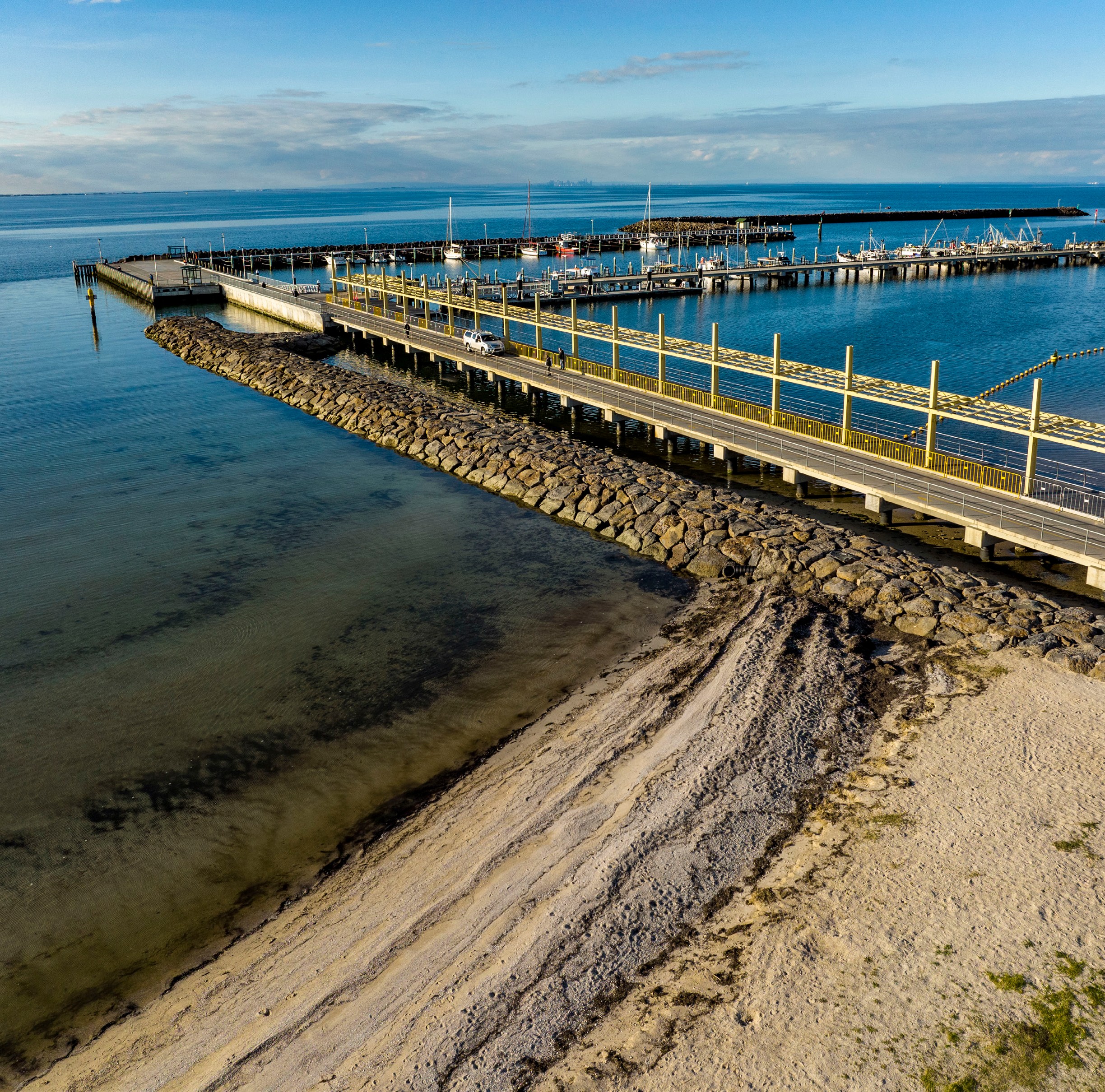 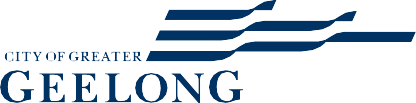 THE CITY OFGREATER GEELONGPROPOSEDBUDGET REPORT: 2023-24 TO 2026-27DRAFT FOR ENDORSEMENT 26 APRIL 2023This page has been intentionally left blankContents	PageDisclaimerThe information contained in this document is for general guidance only. It is not professional advice and should not be used, relied upon or treated as a substitute for specific professional advice. Given the changing nature of laws, rules and regulations, and the inherent hazards of electronic communication, there may be delays, omissions or inaccuracies in information contained in this document.The model budget, including financial statements, has been prepared in accordance with the requirements of the Local Government Act 2020 and the Local Government (Planning and Reporting) Regulations 2020 .While every effort has been made to ensure that the information contained in this document has been accurate and complies with relevant Victorian legislation, each Council remains responsible to ensure that the budget they prepare is compliant with all statutory requirements.This page has been intentionally left blankMayor and CEO’s IntroductionLike many other governments and organisations, the City of Greater Geelong is feeling the impacts of inflation and rising costs.Our projects and services are under enormous financial pressure, meaning the development of our 2023-24 Budget has been challenging.We’ve had to focus, first and foremost, on being financially responsible. To set ourselves up for long-term financial sustainability, it is vital we balance our books and concentrate on affordability. We have examined all parts of our organisation to find savings and free up funds to invest back into the community. However, we have had to make a number of difficult decisions we understand will cause disappointment.We will continue to serve the community through investment in new facilities and infrastructure, and maintenance of our existing assets. But, with costs rising at a rapid rate, we have had to be realistic about what we can deliver in the short-term.Our capital works program will remain an area of focus and investment, our capital budget of$616.2 million over the next four years has been maintained at previously budgeted levels. In 2023-24 we will deliver a wonderful range of new or upgraded community assets.Unfortunately though, cost escalations of approximately $130 million mean a number of planned projects have been placed on hold for now and do not feature in this budget.While they are all still on our agenda, we will need to find affordability or secure external funding before they can be delivered.We have also looked closely at our corporate expenses, as well as our external grants, sponsorships and funding. The Council have provided the CEO a challenge to identify a further$4.5 million in efficiencies across the enterprise.Further tough decisions in these areas have allowed us to budget for a operating surplus of$1.28 million which is in line with Council’s 10-year financial plan and is important for our financial sustainability.In order to achieve financial sustainability we will continue, through the upcoming financial year to identify further efficiencies.We aim to be a high performing council that provides outstanding value to its community, and this budget, while difficult, will set the platform for us to do so in a sustainable way in the future.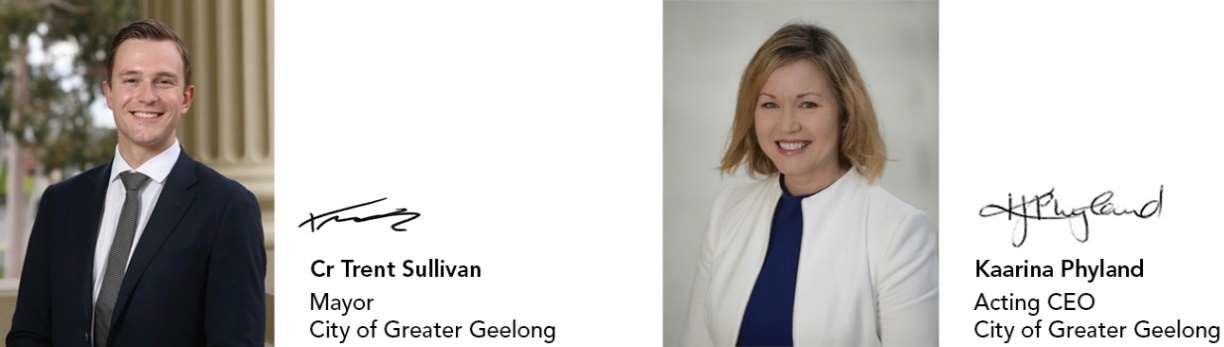 This page has been intentionally left blankExecutive SummaryThe budget for 2023-24, being the first year of the four-year rolling budget, sees Council with a projected operating surplus of $1.28 million.Each year the Council prepares an annual budget and plan which outlines the priorities for the next financial year, and beyond. This is part of the four-year budget cycle, which was first delivered for 2021-22. The budget is a rolling four-year plan which outlines the financial and non-financial resources the Council requires to achieve its strategic objectives.The budget is developed in line with Council’s ongoing commitment to financial sustainability, flexibility and responsible financial management. This budget continues to balance commitment to the community as well as maintaining a focus on priority investments.Council remains committed and focused to a continuous cycle of planning and review to ensure it delivers the best possible outcomes for the community. It does so within our strategic framework and the need to be financially sustainable.Each year Council have the difficult challenge of balancing financial influences with our community’s needs. This year is particularly challenging given the upward pressure on costs for service and asset provision. The budget is being directly influenced by rate capping, significant cost escalation and a rising interest environment.Council has continued to keep the overall rate increase to 3.5%, in line with the State Government’s rate cap as well as limiting, where possible, fees and charges increases. Over the period of this budget the Council is aiming to further simplify the rating system and look to provide a more equitable distribution of rates payable between the rating differentials. This will see sectors of the community with average rates increasing below the rate cap while others will see increases above the rate cap.The Commonwealth Games present an opportunity and a challenge, Council is working through the impact for the community now and after the games have finished.Key outcomes from this budget include:Strategic and community needs led approach to the budget and for the prioritisation of expenditure and investment.Responding to growth and future planning and balancing these with the immediate community priorities.Reviewing the opportunity for asset realisation and sales over the period to support the focus on financial sustainability.A continued drive for business investment in the City of Greater Geelong.A focus on asset renewal investment and key heritage assets.The 2023-24 Budget has been developed with the following key fiscal objectives:Commitment to operating surpluses in future years as part of our desire for financial sustainability. It is also recognised it may be necessary, within future periods, to have a deficit.Continued infrastructure renewal as well as expenditure on new community infrastructure in key growth areas.Maintain debt at a sustainable level as well as maintaining adequate liquidity.Maintain service delivery consistent with community needs.Continued investment in sustainable initiatives to improve the environment.1(a) Breakdown of Total Comprehensive IncomeThe City receives income from a variety of sources from rates, capital and operating grants, statutory fees and fines and contribution from developers.$200$180$160$140$120$100$80$60$40$20$02020-21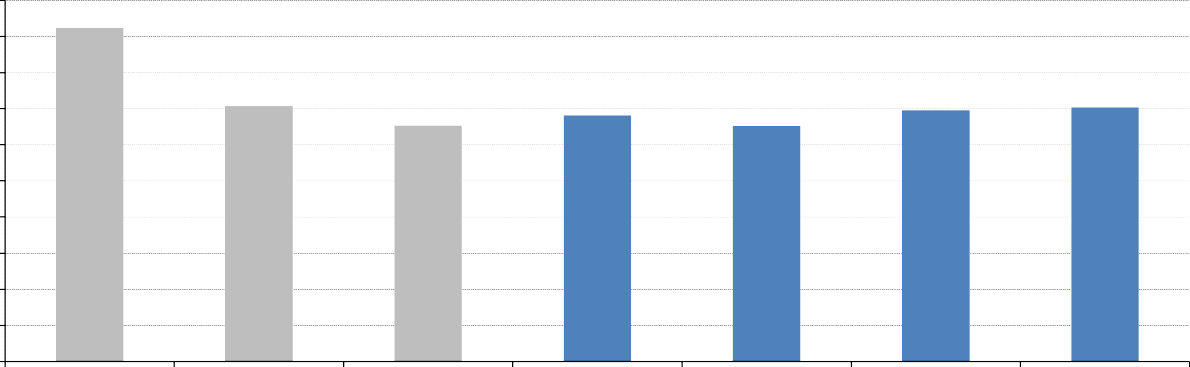 Actual2021-22Actual2022-23Forecast2023-24Budget2024-25Projection2025-26Projection2026-27Projection1(b) Breakdown of where our money goesIn 2023-24 the City will allocate $564.9m expenditure (total expenses $457.3m less non-cash items $88.3m plus capital project expenditure $195.9m) across the main services that it delivers. The chart below shows gross expenditure allocated to each service area.Customer Service - 0.4% Marketing & Communications - 0.6%Finance Costs - 1.1% Environmental & Natural Resources - 1.2% Statutory & Strategic Planning & Building - 2%Health & Local Laws - 3% Transport & Related Infrastructure Maintenance - 3.2% Transport Infrastructure Planning & Delivery - 3.2% Economic, Business & Tourism Development - 3.3%Arts & Culture - 3.4% Community Care - 4.1%Community Capacity Building - 4.3% Parks and Reserve management - 4.8% Recreation and Sports - 5.6%Family Services - 5.9% Services & Internal Services - 7.7% Waste Management - 11.6% Capital Works Delivery - 34.7%$195.9m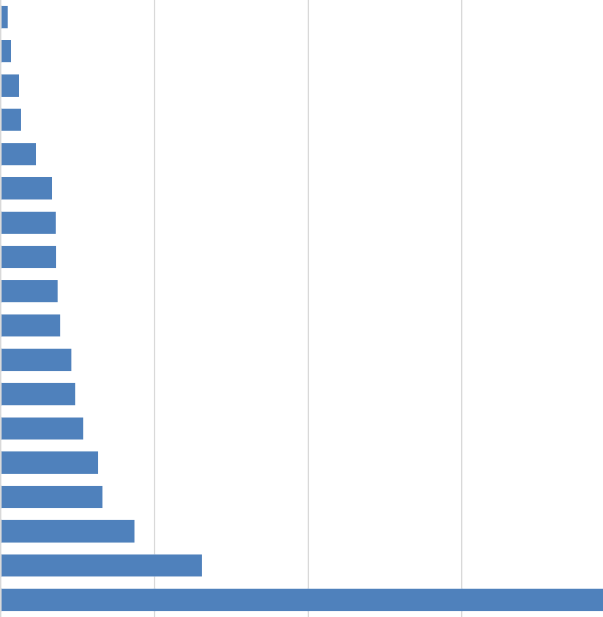 $0.0m	$50.0m	$100.0m	$150.0m	$200.0m	$250.0m2(a) Rate Increases4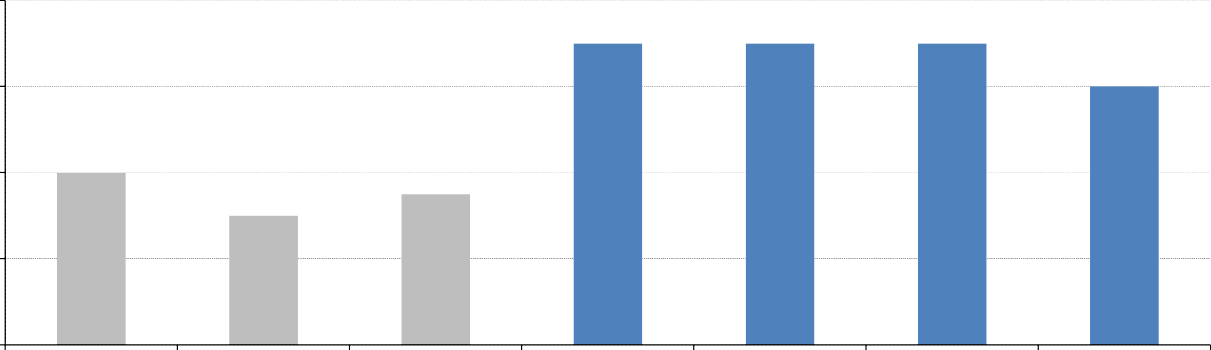 32102020-21Actual2021-22Actual2022-23Forecast2023-24Budget2024-25Projection2025-26Projection2026-27ProjectionRate revenue is 51% of total comprehensive income and 63% of operating revenue. The increase in average rates for 2023- 24 has been contained to 3.5%, which is aligned to the State Government announced rate cap. Excluded from the rate cap calculation is the waste collection service charge.Future year rate increases for the next 3 years are assumed to average 3.5% and this assumption will be subject to future announcements from the Minister for Local Government on an annual basis.2(b) Average Rates Payable by Differential (excluding waste charge)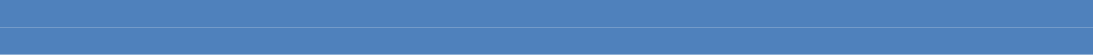 In total, rate revenue will increase on average 3.50% in line with the State Government announced rate cap. As detailed in the table above average rate movements will differ by each rating differential, because of property valuation changes and the outcomes of Councils medium term rating strategy.Average residential rates will increase by $80.99 or 5.79% for the 2023-24 year. Commercial rate payers may see an average rate reduction of ($304.61) or (5.81%).The 2023-24 rate notices will include the 2023 valuations, where the average residential valuation increase was 8.4% and commercial/industrial 7.5%. The rates and charges for individual properties will increase or decrease by different percentage amounts depending on whether the valuation of the property is higher or lower relative to the average valuation of other properties in the municipality.The City exercises discretion in the setting of differential rates to increase one differential higher than the rate cap relative to others. Council plans to reduce the relativity between commercial/industrial and residential over the medium term, commencing from 2022-23.3(a) Total Comprehensive ResultThe 2023-24 budget shows a total surplus of $136.3m, an increase of $5.7m over the 2022-23 forecast result. The total comprehensive result comprises the operating result $1.28m plus monetary and non-monetary contributions from developers of $28.3m and $90.0m respectively, capital grants income of $18.5m and loss on asset disposal of ($1.7m).The $5.7m movement from the 2022-23 forecast is largely due to improved user fees $15.0m, increased gain on asset sales$16.7m and stronger rates and charges $14.4m, offset by higher material and services expenditure ($6.9m) and employee costs ($13.9m).$200$180$160$140$120$100$80$60$40$20$02020-21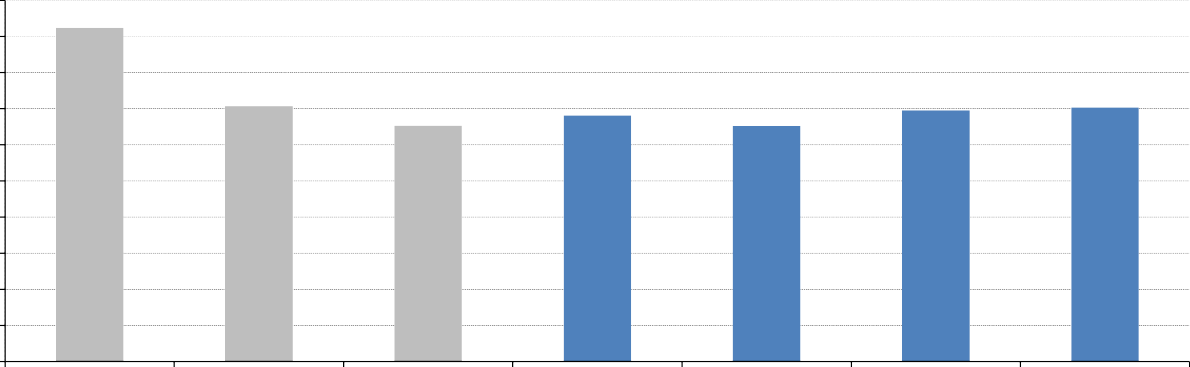 Actual2021-22Actual2022-23Forecast2023-24Budget2024-25Projection2025-26Projection2026-27Projection3(b) Underlying (Recurrent) Operating ResultThe operating result is a $1.28m surplus for the 2023-24 financial year. The result is higher than the prior year due to the timing of the Federal Grants Commission income, increased operating costs, offset by improved rates and charges and user fees. Operating surpluses are expected in the projected years.12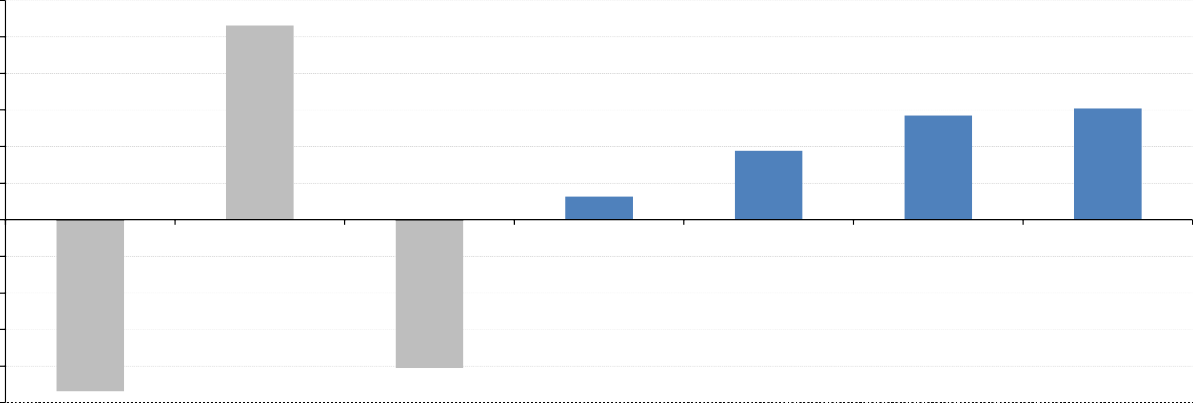 1086420-2-4-6-8-10(9.4)10.6(8.1)1.33.85.7	6.12020-21Actual2021-22Actual2022-23Forecast2023-24Budget2024-25Projection2025-26Projection2026-27ProjectionThe cost of services delivered to the community for the 2023-24 year is expected to be $370.0m which is an increase of$7.6m over the 2022-23 forecast. The key influencing factors are the increased price of materials and services.$450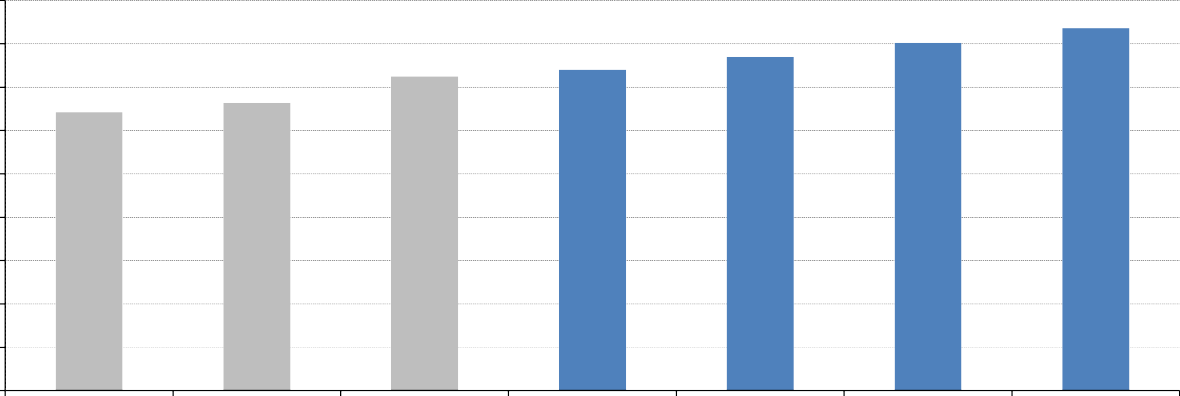 $400$350$300$250$200$150$100$50$02020-21Actual2021-22Actual2022-23Forecast2023-24Budget2024-25Projection2025-26Projection2026-27Projection*Total Service Cost (recurrent expenditure less depreciation and amortisation).5. CASH & INVESTMENTS & BORROWINGS	5(a) Cash & Investments2001801601401201008060402002020-21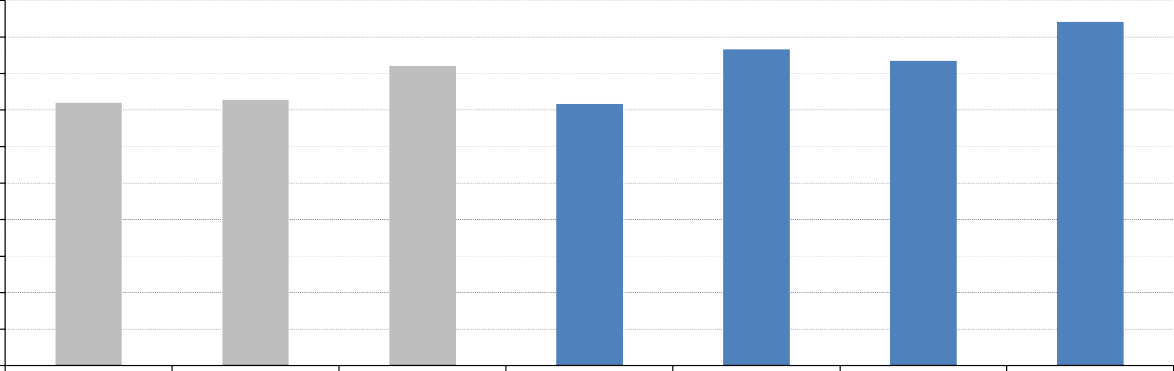 Actual2021-22Actual2022-23Forecast2023-24Budget2024-25Projection2025-26Projection2026-27ProjectionCash on hand as at 30 June 2024 is projected to be $143.4m. Cash levels fluctuate due to timing of developer contributions and grants (expected to be) received. Liquidity levels remain strong and above agreed risk levels.5(b) Loan Borrowings Balance250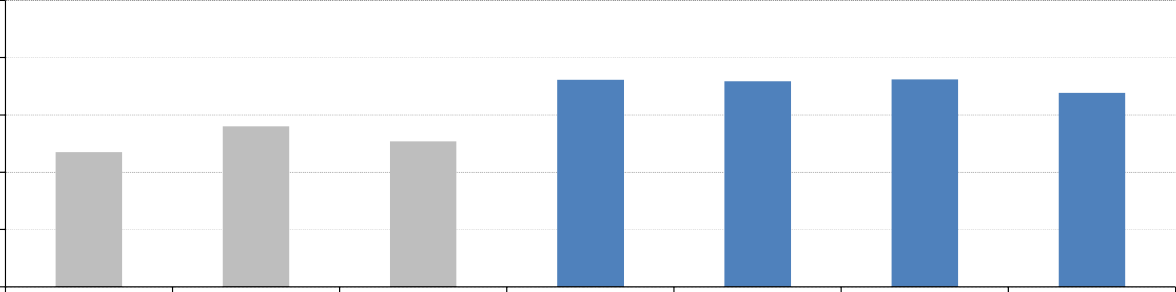 2001501005002020-21Actual2021-22Actual2022-23Forecast2023-24Budget2024-25Projection2025-26Projection2026-27ProjectionTotal new borrowings for 2023-24 are expected to be $70m.This will result in a closing loan balance of $180.9m as at 30 June 2024. New borrowings will fund the delivery of community infrastructure. The expected cash balance as at 30 June 2023 is adequate to meet our short-term obligations.6(a) Capital Works Expenditure240200160120804002020-21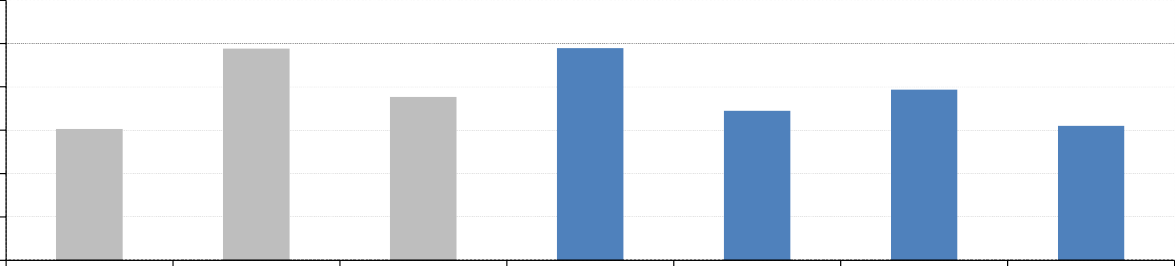 Actual2021-22Actual2022-23Forecast2023-24Budget2024-25Projection2025-26Projection2026-27ProjectionThe City will be continue the capital program investment which will help stimulate the regions recovery from the COVID-19 pandemic and continue to drive further investment.Expenditure for the 2023-24 year is proposed to be $195.9m. The program is expected to deliver key funding for core programs, ageing infrastructure and the construction of the Northern Aquatic and Community Hub and North Bellarine Aquatic Centre, as well as investments in parks, leisure and sporting grounds.6(b) Capital Expenditure by Category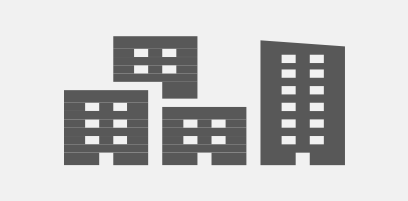 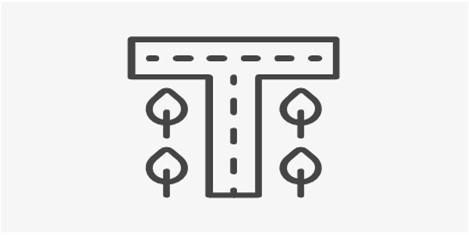 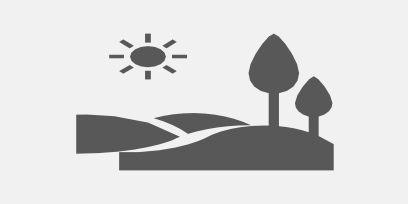 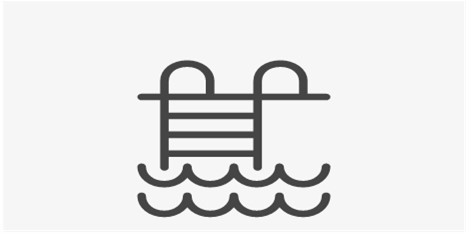 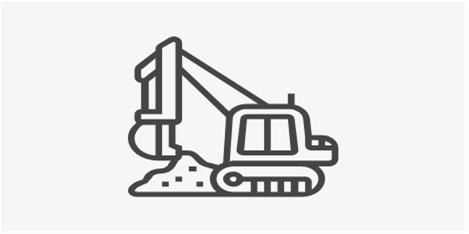 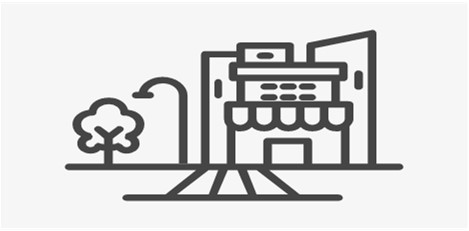 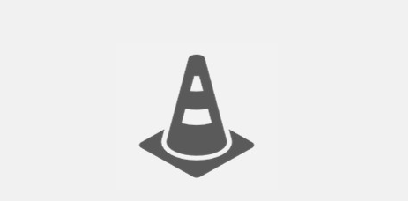 6(c) Capital Spend by ClassificationThe graph below highlights the ratio of renewal and upgrade expenditure to depreciation.The percentage of renewal / upgrade capital expenditure is a long-term indicator of how well the City is maintaining its current asset base. The trend indicates the City is allocating further resources to renewal / upgrade capital expenditure during the projected period.A key driver of the investment in new infrastructure is growth across the municipality and the civic precinct building due to finish construction by the end of 2021-22 and the construction of the Northern Aquatic and Community Hub over 2022-23 and 2023-24.Renewal	Upgrade	New	Depreciation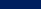 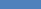 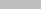 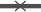 220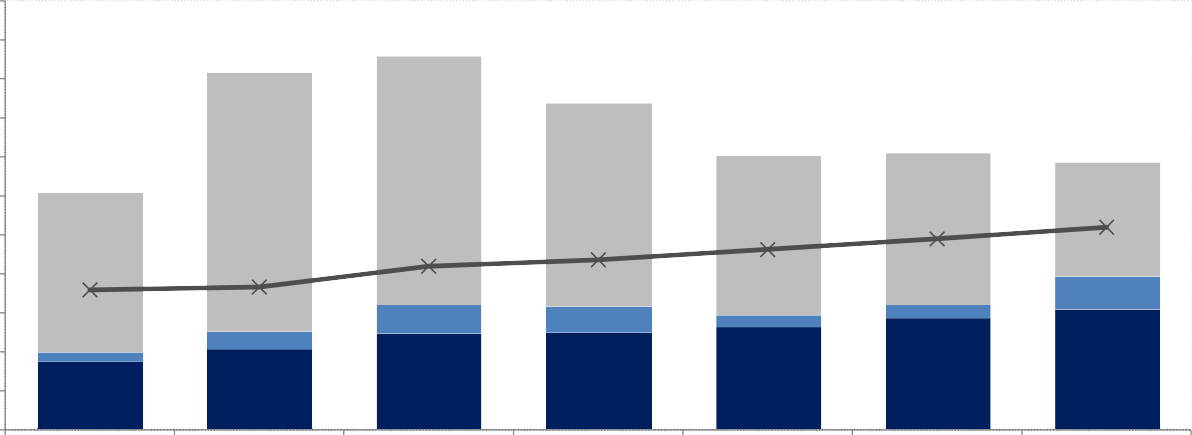 2001801601401201008060402002020-21Actual2021-22Actual2022-23Forecast2023-24Budget2024-25Projection2025-26Projection2026-27ProjectionNet Assets	5,500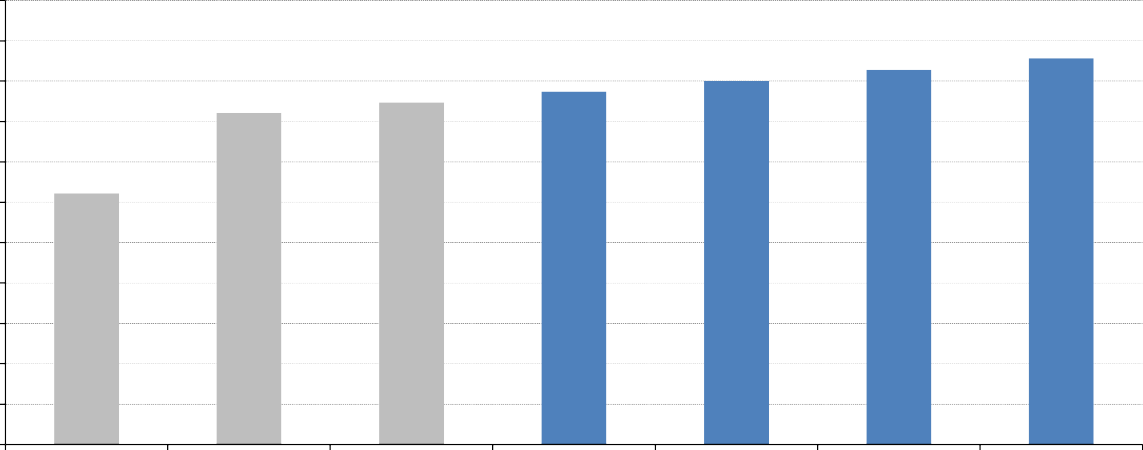 5,0004,5004,0003,5003,0002,5002,0001,5001,00050002020-21Actual2021-22Actual2022-23Forecast2023-24Budget2024-25Projection2025-26Projection2026-27ProjectionNet assets (net value) will increase by $136.3m to $4,372.7m as at 30 June 2024.This page has been intentionally left blankLink to the Integrated Strategic Planning and Reporting FrameworkThis section describes how the Budget links to the achievement of the Community Vision and Our Community Plan within an overall integrated planning and reporting framework. This framework guides the Council in identifying community needs and aspirations over the long term (Community Vision, Financial Plan and Asset Management Plan), medium term (Our Community Plan, our integrated Council Plan and Municipal Public Health and Wellbeing Plan, Strategic Workforce Plan, and Revenue and Rating Plan) and short term (Budget) and then holding itself accountable (Annual Report). The timing of each component of the framework is critical to the successful achievement of the planned outcomes.Legislative planning and accountability frameworkAnnually, Council adopt a budget for the next four financial years, which outlines the financial and non-financial resources Council requires to achieve the strategic objectives described in Our Community Plan.The diagram below depicts the integrated planning and reporting framework that applies to local government in Victoria. At each stage of the integrated planning and reporting framework there are opportunities for community and stakeholder input. This is important to ensure transparency and accountability to both residents and ratepayers.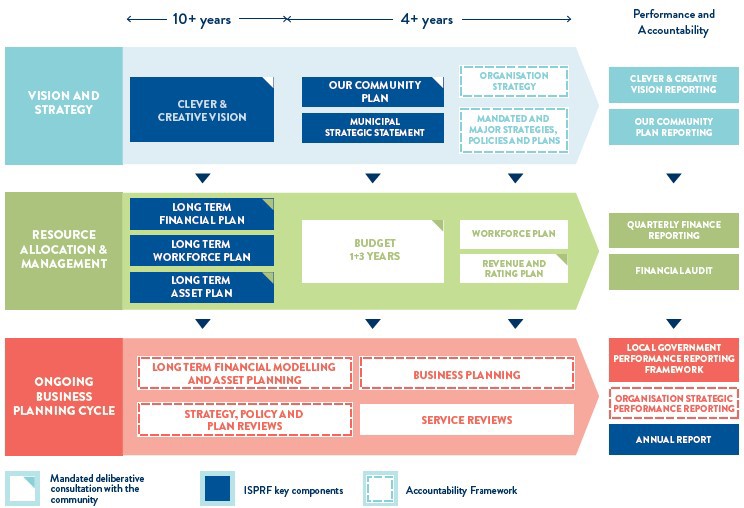 1.1.2 Key planning considerationsService level planningAlthough councils have a legal obligation to provide some services such as animal management, local roads, food safety and statutory planning, most council services are not legally mandated, including some services closely associated with councils such as libraries, building permits and sporting facilities. Further, over time, the needs and expectations of communities can change. Therefore, councils need to have robust processes for service planning and review to ensure all services continue to provide value for money and are in line with community expectations.Community consultation needs to be in line with the Council’s adopted Community Engagement Policy and Public Transparency Policy .Our purposeOur VisionBy 2047, Greater Geelong will be internationally recognised as a clever and creative city-region that is forward looking, enterprising and adaptive and cares for its people and environment.The community-led 30-year vision, Greater Geelong: A Clever and Creative Future, was developed in 2016 following a considerable deliberative engagement process which captured the voices of over 16,000 community members.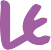 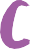 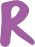 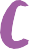 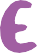 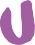 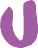 Our PurposeWorking together for a thriving communityOur valuesRespect and encourage each other Embrace new ideas and better ways to workCreate a healthy and safe environment for all Make people the centre of our businessServices and service performance indicatorsThis section provides a description of the services and initiatives to be funded in the Budget for the 2023‒24 year and how these will contribute to achieving the strategic directions outlined in the Our Community Plan 2021‒25. It also describes several initiatives and service performance outcome indicators for key areas of Council’s operations. Council is required by legislation to identify major initiatives, other initiatives and service performance outcome indicators in the Budget. For transparency and accountability, progress against major initiatives and service performance outcome indicators will be reported as part of Council’s Annual Report.Strategic DirectionsOur Community Plan 2021–25 is the key plan of the Greater Geelong City Council. It tells our community what our Councillors are aiming to achieve during their four-year term.All newly elected councils in Victoria are required to develop a council plan and municipal public health and wellbeing plan following council elections. In 2021, we incorporated our municipal public health and wellbeing plan into our council plan.We’ve done this because the health and wellbeing of our community is central to everything we do – whether it’s supporting economic growth in our region, creating new opportunities for social connection or putting in place safeguards to encourage sustainable development.The plan will guide decisions about policy, programs, services, resources and performance, to ensure the social, economic and environmental sustainability of our region. While the plan is for four years, it will be supported by an annual action plan and budget.The four strategic directions we've chosen to guide us are as follows:Healthy, caring and inclusive communitySustainable growth and environmentStrong local economyHigh-performing Council and organisation The five health and wellbeing priorities are:Tackling climate change and its impact on healthIncreasing healthy eatingIncreasing active livingDemonstrating and promoting gender equity practicesIncreasing active livingImproving mental wellbeing and social connectionStrategic Direction 1: Healthy, caring and inclusive communityA healthy community is one where everyone has the opportunity to experience their best possible health and wellbeing.As our health and engagement data shows, there are some pressing issues impacting the health and wellbeing of our local community, including mental health issues and the impacts of climate change.This plan emphasises the importance of supporting our community to adopt sustainable practices for health now and in the future.We cannot address these significant and complex challenges alone because it requires a whole-of- community approach to create a lasting impact that will benefit everyone equally.Working alongside other stakeholders and community groups, our role is to deliver liveable and accessible places, promote active and healthy lifestyles at every stage of life, deliver services and programs more equitably and support people to stay connected with others in their local community.We also need to create an environment where everyone feels welcome and valued for their unique contribution – regardless of age, ability, gender, cultural background, geographic location or income status.The four-year priorities we will focus on to help achieve our desired outcomes are:Help our community, recreation groups and volunteers to prosper and grow*Deliver health and community initiatives that are culturally sensitive and accessible across all life stages*Foster and embrace community connectedness*Facilitate social and affordable housing in Greater Geelong*Provide access to places, spaces and services where and when people need them the most*Strengthen relationships and partnerships with the Aboriginal and Torres Strait Islander communities in Greater Geelong*Support the City’s cultural and creative life, history and heritage*Provide facilities that foster and facilitate positive health and wellbeing outcomes*Respond to the findings of the Royal Commissions into aged care and mental health** Supports health and wellbeing prioritiesServicesCommunity Strengthening Servicesconnection and participation and access to programs, services and facilities, by working closely with our community and community groups, sporting clubs and volunteers.Family Servicesfamilies with young children including maternal and child health services, contract management of the public immunisation service, early childhood education and care services, supported playgroups and parenting programs.Recreation Servicescommunity for sporting, recreational, educational, wellness and social opportunities.LawsAged Care Servicesprovide for a healthy, safe and harmonious environment for our community.client’s and their carer’s needs, based on referral information received, assist older people to retain or regain skills that enable them to continue to live independently in their community, align provision of these services with program funding and guidelines.1: Healthy, caring and inclusive community	(36,964)	(36,819)	(39,920)Major InitiativesArmstrong Creek Town Centre Library & Learning Hub DesignDrysdale Sporting Precinct Master Plan Implementation - Stage 2Lara Recreation Reserve Master Plan Stage 2Northern Aquatic Centre and Community HubRippleside PlaygroundOther InitiativesCommunity facility initiativesArmstrong Creek West Neighbourhood Activity Centre and Community Sports PavilionCommunity Halls Upgrade - Core ProgramSt Leonards Community HubOpen space initiativesBloinks Reserve Master PlanOpen Space RenewalPlayground Development Program ImplementationWaurn Ponds Playground, Skate Park and BMX TrackSkate Park Renewal, St Leonards Skate ParkSport and recreation InitiativesBarwon Heads Bowling ClubBarwon Heads Tennis Club upgradeDevlins Road Active Open SpaceGeelong Waterfront BasketballLeopold Tennis ClubOcean Grove, Collendina Reserve facility upgradeSt Leonards Lake Reserve - Practice Facility redevelopmentOther community focused initiativesClifton Springs boat harbour upgradeMarket Square Quarter masterplanPublic Art Strategy Project DeliveryService Performance Outcome IndicatorsManagement FacilitiesHealth* refer to table at end of section 2.5 for information on the calculation of Service Performance Outcome IndicatorsStrategic Direction 2: Sustainable growth and environmentProtecting our environment is a key priority of our Sustainability Framework 2020 and we are committed to achieving zero-emissions, using the planning framework to influence sustainable growth in the built environment, increasing green spaces, supporting biodiversity and leading our community to mitigate the impacts of climate change.With global pressures to consider, such as climate change and waste, and significant flora and fauna in our region in need of protection, it’s clear the stakes couldn’t be higher. It is therefore vital that we respond by creating high-amenity neighbourhoods which are well-connected, liveable and sustainable.The four-year priorities we will focus on to help achieve our desired outcomes are:Meet the housing needs of our future community*Meet existing and future transport needs*Create engaging places and spaces*Deliver best practice Environmentally Sustainable Design principles and vibrant neighbourhoodsAchieve carbon neutral in all City-managed operations by 2025 and manage our climate change risks*Support out community and region to reduce emissions and build resilience to climate change*Reduce the impact of waste*Support greater indigenous biodiversity** Supports health and wellbeingServicesmunicipal planning andMunicipal Planning Servicesuse planning and design to deliver social and community infrastructure that meets the needs of a growing city in a sustainable way to help deliver across a range of social, environmental and economic policies.Emergency ServicesPlanning Committee and its sub-committees continue to mitigate risks continues to plan for, respond to, and recover from an emergency event by planning for the three ‘phases’ of an emergency.City DevelopmentGeelong Planning Scheme, assessing and determining Planning Permits and undertaking building compliance under the Building Act 1993.Engineering ServicesResponsible for management of engineering infrastructure assets, management of roads and drains, transport, parking and land development.Inc	5,879	6,299	6,484Servicespublic spaces, open space and horticultural assets.Capital Projects delivering key communityassets through theconstruction of new and renovation of existing buildings and infrastructure.2: Sustainable growth and environment	(118,593)	(130,671)	(142,012)Major InitiativesLED Street Lighting & Smart Control TechnologyNWGGA Commonwealth Biodiversity ApprovalsNWGGA Precinct Structure Plan DevelopmentSparrovale Wetlands Project (Phase 1)Other InitiativesAnimal Pound UpgradesRoads, drainage, footpaths, kerbs and bridges renewalsBus shelter renewalsEnvironmental and irrigation asset renewalTraffic management projects and major worksService Performance Outcome IndicatorsPlanning*Management** refer to table at end of section 2.5 for information on the calculation of Service Performance Outcome IndicatorsStrategic Direction 3: Strong local economyOur economy is changing to service Geelong’s growing population and meet the needs of emerging industries.To stay competitive in a globalised economic environment, we must collaborate with stakeholders to market Greater Geelong’s competitive strengths, support local business and advocate for the infrastructure and services we need to attract investment and stimulate economic growth.To secure Geelong’s economic future, we must support business and industry across:Existing sectors – health, education, construction, tourism, retail and hospitalityDiversifying industries – advanced manufacturing, technology, research and innovation, transport, warehousing and logisticsEmerging industries – carbon fibre manufacturing, progressive agribusiness, creative and cultural industries, smart technology businesses, cleantech and circular economy businessesWe will continue to work with a range of partners to leverage and promote our competitive strengths including transport and access, available and affordable land, and natural and cultural assets.In addition, we will continue to work with our stakeholders to help prepare our workforce for this changing economy and support equal participation in the workforce for all.The four-year priorities we will focus on to help achieve our desired outcomes are:Attract and facilitate public and private investmentPromote and leverage the competitive strengths and attractiveness of our region, globally, nationally and locallySupport entrepreneurs, start-ups, innovation, research and digital connectivity*Attract businesses with a carbon neutral and circular economy focusSupport local business resilience and recovery from the impacts of the COVID-19 pandemic*Attract, retain and enable participation in the workforce to meet industry needs*Address high levels of unemployment in targeted areas of our region*Promote our region as a trial location for innovation and new technologies* Supports health and wellbeingServicesstaged in the Geelong region.leadership, promotion andOther InitiativesRestricting vehicles in Lt Malop StSmart City infrastructure opportunitiesWaterfront asset renewalGeelong Shared Trails tourism studyStrategic Direction 4: High-performing Council and organisationUnder the leadership of Council, we are duty-bound to make evidence-based decisions, financially responsible and reflect the needs of the community and stakeholders we serve. In a rapidly changing environment, this can be a balancing act.Advancing technologies, environmental issues, social inequity, rapid growth, organisational change, and ageing assets all place pressure on our existing resources. We must adapt to these challenges by making strategic decisions in alignment with the four-year organisational priorities of this strategic direction, if we are to continue delivering services, programs, and infrastructure to our communities in a way that is equitable and valuable.Responsible and transparent business is the third key priority area identified in our Sustainability Framework 2020 , and we are working hard to position the organisation to better achieve our sustainability objectives.The four-year priorities we will focus on to help achieve our desired outcomes are:Enable a customer-focused approach that delivers efficient and responsive serviceCommunicate and engage effectively with our community to understand their needs and advocate on their behalf*Foster excellence and equity in planning for our growing regionContinue to strengthen our workforce capabilities and culture*Create a more efficient and effective organisation*Develop a digital core of brilliant basic technology that supports better ways of workingEnsure that our employees are safe at work*Focus on economic, social, and environmental sustainability* Supports health and wellbeingServicesService area	Description of servicesprovided2021/22	2022/23	2023/24Actual	Forecast	Budget4: High-performing Council and organisation	(15,229)	(25,193)	(32,074)Major InitiativesCyber SecurityDigital Innovation ProgramFuture Ways of Working ProgramOther InitiativesOrganisation continuous improvement programVolunteering ProgramSustainability Framework ImplementationService Performance Outcome IndicatorsGovernance*Consultation and engagement54.00	52.00	55.00* refer to table at end of section 2.5 for information on the calculation of Service Performance Outcome IndicatorsGovernanceStatutoryConsultation and engagementSatisfaction with community consultation and engagement. (Community satisfaction rating out of 100 with the consultation and engagement efforts of Council)Planning applications decided within required timeframes (percentage of regular andCommunity satisfaction rating out of 100 with how Council has performed on community consultation and engagement[Number of planning application decisions made within 60 days for regularplanning	Service standardRoads	ConditionVicSmart planning application decisions made within legislated timeframes)Sealed local roads below the intervention level (percentage of sealed local roads that are belowpermits and 10 days forVicSmart permits / Number of planning application decisions made] x100[Number of kilometres of sealed local roads below the renewal intervention levelthe renewal intervention level set by set by Council / KilometresCouncil and not requiring renewal)  of sealed local roads] x100Library membership (Percentage[Number of registered libraryLibraries	Participationof the population that are registered members / Population] x100 library members)Waste managementAquaticWaste diversionKerbside collection waste diverted from landfill. (Percentage of recyclables and green organics collected from kerbside bins that is diverted from landfill)Utilisation of aquatic facilities.[Weight of recyclables and green organics collected from kerbside bins / Weight of garbage, recyclables and green organics collected from kerbside bins] x100Number of visits to aquaticFacilities	UtilisationAnimal(Number of visits to aquatic facilities per head of population)Animal management prosecutions.facilities / PopulationNumber of successful animal managementManagement	Health and safety(Percentage of animal management prosecutions / Total numberFood safety	Health and safetyprosecutions which are successful)Critical and major non-compliance outcome notifications. (Percentage of critical and major non- compliance outcome notifications that are followed up by Council)Participation in the MCH service.of animal management prosecutions[Number of critical non- compliance outcome notifications and major non- compliance outcome notifications about a food premises followed up / Number of critical non- compliance outcome notifications and major non- compliance outcome notifications about food premises] x100[Number of children who attend the MCH service atMaternal andParticipation(Percentage of children enrolledleast once (in the financialChild Healthwho participate in the MCH service) year) / Number of childrenenrolled in the MCH service]x100Participation in the MCH service by Aboriginal children. (Percentage of Aboriginal children enrolled who participate in the MCH service)[Number of Aboriginal children who attend the MCH service at least once (in the financial year) / Number of Aboriginal children enrolled in the MCH service] x100Reconciliation with budgeted operating resultFinancial StatementsThis section presents information in regard to the Financial Statements and Statement of Human Resources. The budget information for the year 2023/24 has been supplemented with projections to 2026/27This section includes the following financial statements prepared in accordance with the Local Government Act 2020 and the Local Government (Planning and Reporting) Regulations 2020 .Comprehensive Income StatementBalance SheetStatement of Changes in EquityStatement of Cash FlowsStatement of Capital WorksStatement of Human ResourcesA summary of human resources expenditure categorised according to the organisational structure of Council is included below:A summary of the number of full time equivalent (FTE) Council staff in relation to the above expenditure is included below:This page has been intentionally left blankNotes to the financial statementsThis section presents detailed information on material components of the financial statements. Council needs to assess which components are material, considering the dollar amounts and nature of these components.Comprehensive Income StatementRates and chargesRates and charges are required by the Act and the Regulations to be disclosed in Council’s budget.As per the Local Government Act 2020, Council is required to have a Revenue and Rating Plan which is a four year plan for how Council will generate income to deliver the Council Plan, program and services and capital works commitments over a four-year period.In developing the Budget, rates and charges were identified as an important source of revenue. Planning for future rate increases has therefore been an important component of the financial planning process. The Fair Go Rates System (FGRS) sets out the maximum amount councils may increase rates in a year. For 2023-24 the FGRS cap has been set at 3.50%. The cap applies to both general rates and municipal charges and is calculated on the basis of council’s average rates and charges.The level of required rates and charges has been considered in this context, with reference to Council's other sources of income and the planned expenditure on services and works to be undertaken for the community. To achieve these objectives while maintaining service levels and a strong capital expenditure program, the average general rate and the municipal charge will increase by 3.50% in line with the rate cap.Waste Management ChargeThe recycling and waste collection service charge is calculated based on cost reflective principles to cover the costs of collection, recycling and landfill disposal. These include direct, indirect and overhead costs. The charge for 2023-24 will increase from $429.65 to $457.25 or 6.4%.Service rates and chargesHouseholds may apply for an additional garbage bin, upsized garbage bin, recycling bin or green waste bin. The charges for 2023-24 are $184.25 for a 140L garbage bin, $133.20 to upgrade to a 240L bin, $96.95 for a recycling bin and $90.10 for a green waste bin.Special Rates and ChargesCouncil has not declared any new special rates and charges schemes for 2023-24.WaiversCouncil declares the following waivers for 2023-24 under section 171 of the Act for specific qualifying properties. Housing support waiver - residential property used for transitional, emergency or crisis housing.Rates assistance waiver - for qualifying residential and farm properties where the valuation has increased by greater than 50%.New Corio Estate waiver - for New Corio Estate properties where property encumbrances prevent owners from making any demands on Council services now and into the future.Financial hardship policy - support is available to individuals and businesses in exceptional hardship circumstances determined at the sole discretion of the Chief Executive Officer.RebatesCouncil declares a rebate for 2023-24 under section 169 of the Act. A farm rebate is available for qualifying farmland. The rebate is set at 7.6% and recognises the benefit to the community in encouraging the retention of large lot primary holdings.This will result in expected total rates and charges for 2023-24 of $305,288,258.4.1.1(a) The reconciliation of the total rates and charges to the Comprehensive Income Statement is as follows:*Subject to the rate cap established under the FGRS4.1.1(b) The rate in the dollar to be levied as general rates under section 158 of the Act for each type or class of land compared with the previous financial year.4.1.1(c) The estimated total amount to be raised by general rates in relation to each type or class of land, and the estimated total amount to be raised by general rates, compared with the previous financial year.4.1.1(d) The number of assessments in relation to each type or class of land, and the total number of assessments, compared with the previous financial year.4.1.1(e) The basis of valuation to be used is the Capital Improved Value (CIV).4.1.1(f) The estimated total value of each type or class of land, and the estimated total value of land, compared with the previous financial year.161,012	168,5374.1.1(g) The rate or unit amount to be levied for each type of service rate or charge under Section 162 of the Act compared with the previous financial year.4.1.1(h) The estimated total amount to be raised by each type of service rate or charge, and the estimated total amount to be raised by service rates and charges, compared with the previous financial year.4.1.1(i) The estimated total amount to be raised by all rates and charges compared with the previous financialGeneral rates*Waste management charge Service rates and chargesSupplementary rates and rate adjustments Interest on rates and chargesWaivers RebatesCultural and recreational rates Revenue in lieu of ratesTotal Rates and charges*Subject to the rate cap established under the FGRS226,43452,9121,0714,836896(45)(559)23274285,851305,28814,407	6.36%4,921	9.30%186	17.37%164	3.39%(446)	(49.78%)(47)	104.44%249	(44.54%)4	1.72%1	1.35%19,439	6.80%4.1.1(j) Fair Go Rates System ComplianceVictorian City Councils are required to comply with the State Government’s FGRS. The table below details the budget assumptions consistent with the requirements of the FGRS.4.1.1(k) Any significant changes that may affect the estimated amounts to be raised by rates and charges.There are no known significant changes which may affect the estimated amounts to be raised by rates and charges. However, the total amount to be raised by rates and charges may be affected by:The making of supplementary valuations (2023-24: estimated $5.0m and 2022-23: $4.8m)The variation of returned levels of value (e.g. valuation appeals)Changes of use of land such that rateable land becomes non-rateable land and vice versaChanges of use of land such that residential land becomes business land and vice versa.Statutory fees and finesPermits RegistrationsInfringements and costsUser feesIncome from permits is budgeted to increase due to expected increase in pricing and volume.Income from animal registrations is budgeted to increase due to expected increase in pricing and volume.Increased local laws resourcing is expected to generate additional income from infringements.ParkingChild care/children's programsAged and health servicesOther Fees and ChargesThe provision of free parking for the second hour in 2P spaces will end in 2023-24, which will favourably impact revenue.The State Government are funding kindergarten for 3 and 4 year- olds. This will subsequently reduce user fees charged to parents and increase grant funding.Due to staff shortages, the provision of services to external agencies will be reduced. This will subsequently reduce user fees and expenditure associated with service delivery.The 2022-23 forecast was favourably impacted by a prior-year income adjustment.GrantsGrants are required by the Act and the Regulations to be disclosed in Council’s budget.Operating GrantsFinancial Assistance GrantsFamily servicesCOVID-19 SupportThe funding portion received in advance is assumed to remain unchanged. The funding amount is expected to increase due to inflation.The State Government are funding kindergarten for 3 and 4 year- olds. This will subsequently reduce user fees charged to parents and increase grant funding.2022-23 income was favourably impacted by funding received to assist Aged Care service providers during the pandemic.Capital GrantsBuildingsRecreationOtherContributions2023-24 income includes funding for the Northern Aquatic and Community Hub ($4.98m), Leopold Tennis Club pavilion and lighting upgrades ($1m) and the Geelong Arena roof replacement ($0.95m).2023-24 income includes funding for the Drysdale Sporting Precinct Master Plan Implementation ($4.25m) and Rippleside Playground ($0.97m).2023-24 income includes funding for the Clifton Springs Boat Ramp Carpark upgrades ($0.79m).MonetaryOther incomeThe change in monetary contributions reflects the expected timing of developer contributions.InterestReimbursements and recoveriesInterest income is expected to increase due to the impact of interest rate rises announced in 2022-23.Recovery of costs from third parties expected to offset the cost of delivering the Northern and Western Geelong Growth Area (NWGGA) project.Wages and salariesSuperannuation Supplementary Labour4.1.8 Materials and servicesContract Payments Plant/Equipment/Vehicle CostsMaterials InsuranceThe 2022-23 forecast was impacted due to permanent staff vacancies being higher than expected. The vacancies resulted in reduced 'wages and salaries' and increased 'supplementary labour'. The expected increase of employee costs in 2023-24 are mostly due to salary inflation increases per the enterprise agreement.The minimum super guarantee percentage is increasing by 0.5% to 11% in 2023-24.The 2022-23 forecast was impacted due to vacancies of permanent staff being higher than expected. The vacancies resulted in reduced 'wages and salaries' and increased 'supplementary labour'.Reduced contractor costs expected due to identified efficiencies and reduction of operational projects.Reduction in repairs, maintenance and vehicle costs expected due to identified efficiencies and reduction of operational projects.Reduction in expenditure expected due to identified efficiencies and reduction of operational projects.The 2022-23 forecast was favourably impacted by claims excess being lower than expected. The 2023-24 building insurance premium is expected to increase due to additional assets and escalations of building costs, resulting in increased insurable asset values.The expected increase in 2023/24 depreciation reflects the high value of Council's assets and the full year effect of depreciation from assets constructed and acquired as part of the 2022/23 capital works programAmortisation - Intangible assetsAmortisation - Right of use assetsOther expensesContributions GrantsOperating Lease ExpenseOtherWaste Disposal and RecyclingA review of contributions has been performed across the council and necessary efficiencies have been put in place.Funding for 2022-23 Community Infrastructure Grants awarded across operational and capital activities.Decreased leasing costs for Brougham Street and Corio Street due to relocation to Wurriki Nyal office. Also a decrease in rental expenses in 2023/24 due to new leases being moved to amortisation for the right of use assets.Increase in costs mainly due to additional security costs anticipated based on recent trends.Increased contractor costs in relevant kerbside collection components mainly due to inflation.Balance SheetAssetsProperty, infrastructure, plant and equipmentLiabilitiesInterest-bearing liabilitiesBorrowingsIncreased due to the level of internal capital expenditure plus an increase in subdivision assets received from developers.Increased due to Loans for Capital projects to be drawn down during the 2023-24 year.The table below shows information on borrowings specifically required by the Regulations.Increased borrowings will assist in funding the 2023-24 capital program. Additional borrowings in the next financial year of $70.0 million is planned to be utilised across various capital projects for renewals, updates and new assets.Leases by categoryAs a result of the introduction of AASB 16 Leases , right-of-use assets and lease liabilities have been recognised as outlined in the table below.Where the interest rate applicable to a lease is not expressed in the lease agreement, Council applies the average incremental borrowing rate in the calculation of lease liabilities. The current incremental borrowing rate is 5%.Statement of changes in EquityReservesReserve levels fluctuate due to timing of developer contributions.EquityIncreased equity has seen an uplift by the comprehensive net result surplus.Statement of Cash FlowsNet cash flows provided by/used in operating activitiesRates and chargesUser FeesEmployee CostsIncrease in expected revenue due to growth within the municipality and a 3.50% average rate increase.The 2022-23 forecast was favourably impacted by a prior-year income adjustment.Increased employee costs due to requirements to support service growth, cultural initiatives and salary inflation.Net cash flows provided by/used in investing activitiesPayments for property, infrastructure, plant and equipmentProceeds from sale of property, infrastructure, plantand equipmentContinued investment in higher developer contribution projects, asset renewal and other community related initiatives.Expected sale of excess assets during 2023-24, which will assist with the funding of the capital program.Net cash flows provided by/used in financing activitiesProceeds from borrowings	Increased loan borrowings to be drawn down during the year tofund capital projects.Capital works programThis section presents a listing of the capital works projects to be undertaken for the 2023/24 year, classified by expenditure type and funding source. Works are also disclosed as current budget or carried forward from prior year.SummaryThe 2023-24 program of $195.9 million is detailed in Appendix 2. The program highlights the significant allocation of funds to new assets relative to renewal and upgrade. Aligning with our financial sustainability goals, all capital works has been reviewed for cost escalations and scope of works changes. The capital program has been reforecast to include the total expected spend for each year, removing any ongoing carry over amounts being accounted for.Current BudgetSummary of Planned Capital Works Expenditure For the years ending 30 June 2025, 2026 & 20274.7 Proposals to Lease Council LandThis section presents a summary of Council's proposals to lease council land to external parties in the 2023-24 financialLeases for City owned and managed land:The City leases land, including buildings, in compliance with section 115 of the Local Government Act 2020.Section 115 - Lease of landA Council's power to lease any land to any person is limited to leases for a term of 50 years or less.Subject to any other Act, and except where section 116 applies, if a Council leases any land to anyperson subject to any exceptions, reservations, covenants and conditions, it must comply with this section.A Council must include any proposal to lease land in a financial year in the budget, where the lease is—for one year or more and;the rent for any period of the lease is $100 000 or more a year; orthe current market rental value of the land is $100 000 or more a year; orfor 10 years or more.If a Council proposes to lease land that is subject to subsection (3) and that was not included as a proposal in the budget, the Council must undertake a community engagement process in accordance with the Council's community engagement policy in respect of the proposal before entering into the lease.The leases listed here are included in the Budget to comply with section 115 (3). Some leases listed do not obviously meet the requirements, however, a commercial market rental value of the building could potentially exceed $100,000 if leased for its highest and best use, ("the use of an asset that maximises its potential and that is physically possible, legally permissible and financially feasible”) This may particularly apply to Kindergartens, Preschools and Neighbourhood Houses. These are operated by a third party with a subsidised community rent due to the permitted use to provide community services and benefits.To ensure transparency, these proposed leases have been included in the list below.2023-24 to 2026-27 Budget - The City of Greater Geelong5a. Targeted performance indicatorsThe following table highlights Council’s current and projected performance across a selection of targeted service and financial performance indicators. These indicators provide a useful analysis of Council’s intentions and performance and should be interpreted in the context of the organisation’s objectives. The targeted performance indicators below are the prescribed financial performance indicators contained in Schedule 4 of the Local Government (Planning and Reporting) Regulations 2020. Results against these indicators and targets will be reported in Council’s Performance Statement included in the Annual Report.Targeted performance indicators - ServiceGovernanceSatisfaction with community consultation and engagementCommunity satisfaction rating out of 100 with the consultation and engagement efforts of Council1	54.00	52.00	55.00	55.00	55.55	56.11	+RoadsSealed local roads below the intervention levelNumber of kms of sealed local roads below the renewal intervention level set by Council / Kms of sealed local roads2	94.76%	94.56%	94.73%	94.90%	95.07%	95.24%	oStatutory planningPlanning applications decided within the relevant required timeNumber of planning application decisions made within the relevant required time / Number of decisions made3	78.70%	70.00%	70.00%	70.00%	70.00%	70.00%	+Waste managementKerbside collection waste diverted from landfillWeight of recyclables and green organics collected from kerbside bins / Weight of garbage, recyclables and green organics collected from kerbside bins4	52.96%	52.61%	52.32%	51.30%	53.96%	54.87%	+Targeted performance indicators - FinancialLiquidityWorking Capital	Current assets / current liabilities	5	148.04%	149.17%	136.99%	141.98%	126.49%	143.67%	+ObligationsAsset renewal	Asset renewal and upgrade expense / Asset depreciation6	69.04%	70.54%	76.26%	69.00%	71.56%	63.12%	oStabilityRates concentration	Rate revenue / adjusted underlying revenue	7	57.58%	67.71%	66.83%	66.79%	68.30%	68.96%	+EfficiencyExpenditure level	Total expenses / no. of property assessments	8	$2,975	$3,280	$3,287	$3,349	$3,416	$3,484	+5b. Financial performance indicatorsThe following table highlights Council’s current and projected performance across a range of key financial performance indicators. These indicators provide a useful analysis of Council’s financial position and performance and should be interpreted in the context of the organisation’s objectives. The financial performance indicators below are the prescribed financial performance indicators contained in Part 3 of Schedule 3 of the Local Government (Planning and Reporting) Regulations 2020 . Results against these indicators will be reported in Council’s Performance Statement included in the Annual Report.Key to Forecast Trend:+ Forecasts improvement in Council's financial performance/financial position indicator o Forecasts Council's financial performance/financial position indicator will be steady- Forecasts deterioration in Council's financial performance/financial position indicator5aSatisfaction with community consultation and engagementThe target for this measure has been set considering past data, the City’s current resource levels, and a review of engagements and projects of significant community interest in the past 12 months. When compared to the statewide average, the City has been within 2.5% of the statewide average over the past 4 years. It is forecast that this will continue with the City’s measure potentially increasing in the year ahead as there will be a particular focus on Neighbourhood Conversations and a Have Your Say membership drive.Sealed local roads below the intervention levelIn setting the targets, the City used its strategic modelling software which ingests road condition information and agreed levels of service to project the overall condition of the road network. To account for the inherent variability of yearly intervention percentages, the City has averaged the overall surface condition over 10 years, using the forecast actual for 2022/23 as starting point.Planning applications decided within the relevant required timeThe target has been set based on the City’s historical performance, overlayed with benchmarking for comparable Councils which also process complex statutory planning applications.Kerbside collection waste diverted from landfillTargets have been set in accordance with past data and reasonable predictions about the future state.The targets reflect a predicted yearly increase of 3% in waste and garden organics tonnages in accordance with forecast population growth. From 2024-25, the forecast tonnage of mixed recycling processed by the City to decrease due to the anticipated introduction of the Victorian Government's Container Deposit Scheme, which will remove containers subject to the Victorian Government's Deposit Scheme from the Ciity's mixed recycling processing. In addition, the Food Organics collection set to commence in part of the municipality in mid to late 2025 will divert more waste away from landfill from 2025-26.Working CapitalIncrease in current liabilities with drawdowns of loans in 2023-24 continued with stable cash balance in future years.Asset renewalAsset renewal target of 70% of 4 year plan.Rates concentrationHigh level of growth driving increase in rates revenue.Expenditure levelExpenditure levels increasing in-line with expected growth and cost increases.5bAdjusted underlying resultHigh levels of capital funding in 2022-23 & 2023-24.Unrestricted CashUnrestricted cash balances fluctuate dependant on timings of developer contributions. High level of reserve utilisation for capital works in 4 year program.Debt compared to ratesDrawdown of loans in 2023-24 with future repayment of debt exceeding expected borrowings.Rates effortNo material variation.Revenue levelRevenue levels increasing in-line with expected growth and cost increases.This page has been intentionally left blankAppendicesAppendix 1	Budgeted Income StatementAppendix 2	2023-24 Capital Project ListingAppendix 3	Community Investment & Support FundAppendix 4	2023-24 Fees and Charges ListingAppendix 5	Glossary2023-24 to 2026-27 Budget - The City of Greater GeelongThis page has been intentionally left blankBudgeted Income StatementFor the four years ending 30 June 20272023-24 to 2026-27 Budget - The City of Greater GeelongThis page has been intentionally left blankApplication) Application)Application)Application)$10,000$10,000 - $20,000$100,000 + (Price on Application)$20,000 - $50,000$50,000 - $100,000Application) Application)Application)$10,000$10,000 - $20,000$20,000 - $50,000$50,000 - $100,000on Application)hours)Developer Fines and Costs - Breach of Planning & Environment Act - per unit	A	-	184.92	184.92	-2879 - Laneways Waste Collection	D	103.82	1,142.00	1,142.00	-hours hourssubmissions)mealsbar) - small/seasonalassociated with registered fixed premises)manufacturer (including brewery/ distillery/winery)Temporary Foodregistration), home-based businesses.Release fee of impounded items - per impoundment	D	-	150.00	-	150.00maximum of $2,005.70)arrangements)This page has been intentionally left blank2023-24 COMMUNITY SUPPORT2022-23 to 2025-26 Budget - City of Greater GeelongThis page has been intentionally left blankto asset preservation then council’s investment in those assets will reduce, along with the capacity to deliver services to the community.Investing activities	Investing activities means those activities which relate to acquisition and disposal of non-current assets, including property, plant and equipment and other productive assets, and investments not falling within the definition of cash.Legislative framework The Act, Regulations and other laws and statutes which set a Council’s governance, planning and reporting requirements.Local Government Act 2020The Local Government Act 2020 (the Act) provides a framework for the establishment and operation of councils.Local Government Model Financial ReportLocal Government Model Financial Report published by the Department from time to time including on the Department's Internet website.Local Government (Planning and Reporting) Regulations 2020Regulations, made under Section 325 of the Act prescribe:the content and preparation of the financial statements of a Council; andthe performance indicators and measures to be included in a budget, revised budget and annual report of a Council; andthe information to be included in a financial plan, budget, revised budget and annual report.other matters required to be prescribed under Parts 4 of the Act.Minister	Means the Minister for Local Government.New asset expenditure  Means expenditure that creates a new asset that provides a service that does not currently exist.Local Government (Planning and Reporting) Regulations 2020 - Regulation 5.Non-financial resources Resources of a non-financial nature (such as human resources, information systems and processes, asset management systems) that are consumed by a Council in the achievement of its strategic resource plan goals.Local Government (Planning and Reporting) Regulations 2020 - Regulation 5.Non-recurrent grant   A grant obtained on the condition that it be expended in a specified manner and is not expected to be received again during the period covered by the Council's budget.Operating activities	Operating activities means those activities that relate to the provision of goods and services.Operating expenditure  Operating expenditure is defined as consumptions or losses of future economic benefits, in the form of reductions in assets or increases in liabilities; and that result in a decrease in equity during the reporting period.Operating performance  This statement shows the expected operating result as compared to the budget result in the current year separating operating and capital components of revenue and expenditure.Operating revenue	Operating revenue is defined as inflows or other enhancements, or savings in outflows of future economic benefits, in the form of increases in assets orFinancial Snapshot2022-23Forecast$000's2023-24Budget$000's% MovementTotal Income577,719593,5962.7%Total Expenditure447,112457,2682.3%Operating Result(8,104)1,281115.8%Total Comprehensive Result130,607136,3284.4%Cash164,166143,413(12.6%)Capital Works Program Expenditure150,933195,88529.8%$$$%Residential1,398.821,479.8180.995.8%Vacant land1,736.751,860.93124.187.2%Commercial5,242.044,937.43(304.61)(5.8%)Mixed use2,629.472,781.98152.515.8%Farm (with the rebate deducted)2,774.172,936.24162.075.8%Cultural and Recreational4,358.444,453.9395.492.2%Arts, culture and heritage are	IncArts, culture and heritage are	Inc7391,2511,608integral to Geelong’s identityExp17,48619,05819,392and the City’s sustainability.Surplus / (deficit)(16,747)(17,807)(17,784)Community &	Our service contributes toCultural	the quality of life of all Programs	residents by celebratingdiversity, improving cross cultural understanding and building social cohesion.Responsible for planning,Inc26,33625,88626,823developing and direct serviceExp30,35131,41133,136delivery of services toSurplus / (deficit)(4,015)(5,525)(6,313)Inc14,24816,96517,843Responsible forimplementing protection andExp13,42414,51015,305Health & Local prevention programs thatSurplus / (deficit)8242,4552,538Responsible for ensuring theInc392247459City, our staff and the multi-Exp2,1211,1821,083agency MunicipalEmergency ManagementSurplus/ (deficit)(1,730)(935)(624)Inc15,67016,46015,679Responsible for the deliveryWaste Services of environment, sustainabilityExp58,87164,62172,006and waste programs.Surplus/ (deficit)(43,201)(48,161)(56,326)Inc4,2964,7933,958Responsible for maintenanceExp54,87660,52261,224Asset	of a diverse range of assetsMaintenance	including civil infrastructure,Surplus/ (deficit)(50,581)(55,729)(57,266)Service area	Description of servicesprovided2021/22Actual$'0002022/23Forecast$'0002023/24Budget$'000Supporting an environment	Inc176599Economic	that is attractive and	Exp2,1212,1902,223Strengthening	conducive to business and	Surplus/ (deficit)(1,945)(2,131)(2,214)Services	investment leading to jobcreation for the community.Inc99228-Providing both a regulatory	Expand a discretionary role in1,7784,1902,529Events	the support of events to be	Surplus/ (deficit)(787)(4,162)(2,529)Strategic ObjectiveSurplus/ (Deficit)$’000Expenditure$’000Income / Revenue$’0002.2 - SD1: Healthy, Caring and inclusive community(39,920)129,40089,4812.3 - SD2: Sustainable growth and environment(142,012)177,90835,8962.4 - SD3: Strong local economy(8,105)8,3082032.5 - SD4: High-performing Council and organisation(32,074)62,60230,528Total(222,111)378,218156,107Expenses added in:Depreciation	87,251Finance costs	6,048Efficiency Targets & Budget Assumptions	(11,403)Surplus/(Deficit) before funding sources	(304,007) Funding sources added in:Rates and charges revenue	247,455Waste charge revenue	57,833Total funding sources	305,288Operating surplus/(deficit) for the year	1,281NOTESNOTESForecast2022/23$’000Budget2023/24$’0002024/25$’000Projections2025/26$’0002026/27$’000Income / RevenueRates and charges4.1.1285,851305,288323,735343,684362,979Statutory fees and fines4.1.215,29516,19616,52016,85117,188User fees4.1.361,32459,70261,49363,03164,606Grants - operating4.1.468,54867,92669,96471,71373,506Grants - capital4.1.429,87718,4809,9768,41111,161Contributions - monetary4.1.535,64928,28323,40536,95535,406Contributions - non-monetary4.1.590,00090,00090,00090,00090,000Net gain (or loss) on disposal of property,infrastructure, plant and equipment(16,109)(1,685)3,411(1,766)(1,766)Fair value adjustments for investment property-----Share of net profits (or loss) of associates and joint ventures-----Other income4.1.67,2839,4059,5599,6919,827Total income / revenue577,719593,596608,064638,571662,907ExpensesEmployee costs4.1.7191,170198,194205,627217,418229,891Materials and services4.1.8122,604121,103141,897143,972136,882Depreciation4.1.982,42385,36390,65996,428102,332Amortisation - intangible assets4.1.10387388387387387Amortisation - right of use assets4.1.111,1701,4991,4401,2201,197Bad and doubtful debts - allowance for impairment losses8951,0381,0601,0601,060Borrowing costs4,5916,0496,5446,6396,577Finance costs - leases18621717213088Other expenses4.1.1243,68543,41829,79532,10343,685Total expenses447,112457,268477,581499,357522,100Total expensesSurplus/(deficit) for the year130,607136,328130,484139,214140,807Other comprehensive incomeItems that will not be reclassified tosurplus or deficit in future periodsNet asset revaluation increment/(decrement)-----Share of other comprehensive income of associates and joint ventures-----Items that may be reclassified tosurplus or deficit in future periods-----(detail as appropriate)Total other comprehensive income-----Total other comprehensive incomeTotal comprehensive result130,607136,328130,484139,214140,807NOTESNOTESForecast2022/23$’000Budget2023/24$’0002024/25$’000Projections2025/26$’0002026/27$’000AssetsCurrent assetsCash and cash equivalents113,26098,942119,518115,205129,963Trade and other receivables24,66225,93627,33528,81930,262Other financial assets50,90644,47153,71951,78058,414Inventories2,7162,9003,0763,2653,448Prepayments1,7241,6131,6611,7071,754Non-current assets classified as held for sale3,35918,7001,8001,8001,800Other assets3,3073,3043,4003,4833,568Total current assets4.2.1199,934195,866210,508206,059229,209Non-current assetsTrade and other receivables12,46313,10713,81414,56415,293Other financial assets-----Investments in associates, joint arrangement and subsidiaries9,1199,1199,1199,1199,119Property, infrastructure, plant & equipment4,278,6684,473,9444,591,0474,738,8654,847,447Right-of-use assets4.2.47,3385,8394,4003,1801,983Investment property-----Intangible assets2,0638,06310,54613,03015,513Total non-current assets4.2.14,309,6514,510,0714,628,9254,778,7574,889,354Total assets4.2.14,509,5854,705,9374,839,4344,984,8165,118,563LiabilitiesCurrent liabilitiesTrade and other payables42,03845,78747,83549,03750,268Trust funds and deposits13,57114,31015,07715,89016,680Unearned income/revenue22,47722,27322,94123,51524,103Provisions41,57343,10144,71747,28149,994Interest-bearing liabilities4.2.313,03016,13816,46325,88517,844Lease liabilities4.2.41,3381,3741,2301,294652Total current liabilities4.2.2134,028142,981148,263162,902159,541Non-current liabilitiesCreditors & Provisions18,95220,64221,56622,10722,662Interest-bearing liabilities4.2.3114,032164,786162,824155,105151,502Lease liabilities4.2.46,1874,8143,5842,2901,638Total non-current liabilities4.2.2139,171190,242187,973179,502175,802Total liabilities4.2.2273,199333,223336,236342,404335,344Total liabilities4.2.2Net assets4,236,3864,372,7144,503,1984,642,4124,783,219EquityAccumulated surplus1,902,2052,076,2752,198,3302,352,7582,482,064Reserves2,334,1812,296,4392,304,8672,289,6542,301,155Total equity4,236,3864,372,7144,503,1984,642,4124,783,219Accumula Revaluati		Other Total	ted	on	ReservesSurplus	ReserveNOTES	$’000	$’000	$’000	$’000Accumula Revaluati		Other Total	ted	on	ReservesSurplus	ReserveNOTES	$’000	$’000	$’000	$’000Accumula Revaluati		Other Total	ted	on	ReservesSurplus	ReserveNOTES	$’000	$’000	$’000	$’000Accumula Revaluati		Other Total	ted	on	ReservesSurplus	ReserveNOTES	$’000	$’000	$’000	$’000Accumula Revaluati		Other Total	ted	on	ReservesSurplus	ReserveNOTES	$’000	$’000	$’000	$’0002023 ForecastBalance at beginning of the financial year4,105,7791,748,4772,249,169108,133Surplus/(deficit) for the year130,607130,607--Net asset revaluation increment/(decrement)----Transfers to other reserves-(36,561)-36,561Transfers from other reserves-59,682-(59,682)Balance at end of the financial year4,236,3861,902,2052,249,16985,0122024 BudgetBalance at beginning of the financial year4,236,3861,902,2052,249,16985,012Surplus/(deficit) for the year136,328136,328--Net asset revaluation increment/(decrement)----Transfers to other reserves4.3.1-(24,605)-24,605Transfers from other reserves4.3.1-62,347-(62,347)Balance at end of the financial year4.3.24,372,7142,076,2752,249,16947,2702025Balance at beginning of the financial year4,372,7142,076,2752,249,16947,270Surplus/(deficit) for the year130,484130,484--Net asset revaluation increment/(decrement)----Transfers to other reserves-(38,155)-38,155Transfers from other reserves-29,727-(29,727)Balance at end of the financial year4,503,1982,198,3302,249,16955,6982026Balance at beginning of the financial year4,503,1982,198,3302,249,16955,698Surplus/(deficit) for the year139,214139,214--Net asset revaluation increment/(decrement)----Transfers to other reserves-(36,606)-36,606Transfers from other reserves-51,819-(51,819)Balance at end of the financial year4,642,4122,352,7572,249,16940,4852027Balance at beginning of the financial year4,642,4122,352,7572,249,16940,485Surplus/(deficit) for the year140,807140,807--Net asset revaluation increment/(decrement)----Transfers to other reserves-(44,294)-44,294Transfers from other reserves-32,793-(32,793)Balance at end of the financial year4,783,2192,482,0642,249,16951,986NotesForecast 2022/23$’000Budget 2023/24$’0002024/25$’000Projections 2025/26$’0002026/27$’000InflowsInflowsInflowsInflowsInflows(Outflows)(Outflows)(Outflows)(Outflows)(Outflows)Cash flows from operating activitiesRates and charges286,031305,131323,893343,645362,934Statutory fees and fines15,29516,19616,52016,85117,188User fees67,49965,63867,67669,32671,058Grants - operating68,54867,92669,96471,71373,506Grants - capital29,87718,4809,9768,41111,161Contributions - monetary35,64928,28323,40536,95535,406Interest received3,3714,2704,2704,2704,270Dividends received-----Trust funds and deposits taken-----Other receipts3,9125,1355,2895,4215,557Net GST refund / payment22,58029,41922,13926,57523,503Employee costs(187,044)(204,864)(200,655)(218,922)(231,557)Materials and services(178,970)(187,062)(184,294)(195,022)(200,062)Short-term, low value and variable lease payments-----Trust funds and deposits repaid-----Other payments-----Net cash provided by/(used in)	4.4.1166,749148,554158,184169,223172,963operating activities166,749148,554158,184169,223172,963Cash flows from investing activitiesPayments for property, infrastructure, plant and(162,443)(222,725)(148,440)(174,618)(137,719)Proceeds from sale of property, infrastructure, plant33,1027,16029,8065,4405,750Payments for investments-----Proceeds from sale of investments-----Loans and advances made-----Payments of loans and advances-----Net cash provided by/ (used in)	4.4.2(129,341)(215,564)(118,634)(169,178)(131,969)investing activities(129,341)(215,564)(118,634)(169,178)(131,969)Cash flows from financing activitiesFinance costs(4,591)(6,049)(6,544)(6,639)(6,577)Proceeds from borrowings-70,00014,82527,5906,200Repayment of borrowings(13,030)(16,138)(16,463)(25,885)(17,844)Council & Organisational Services(186)(217)(172)(130)(88)Repayment of lease liabilities(1,040)(1,338)(1,374)(1,230)(1,294)Net cash provided by/(used in)	4.4.3(18,848)46,259(9,728)(6,295)(19,604)financing activities(18,848)46,259(9,728)(6,295)(19,604)Net increase/(decrease) in cash & cashequivalents18,560(20,752)29,823(6,250)21,391Cash and cash equivalents at the beginning of the financial year145,606164,166143,413173,236166,986Cash and cash equivalents at the end of the164,166143,413173,236166,986188,377NOTESNOTESForecast2022/23$’000Budget2023/24$’0002024/25$’000Projections2025/26$’0002026/27$’000PropertyLand7,93940,00619,20324,0189,910Land improvements-----Total land7,93940,00619,20324,0189,910Buildings78,68835,56717,89921,27813,165Heritage buildings5852,0502,0003,0001,000Building improvements-----Leasehold improvements-----Total buildings79,27337,61719,89924,27814,165Total property87,21277,62339,10248,29624,076Plant and equipmentPlant, Machinery and Equipment87220152125127Computers and Telecommunications5,8718,9544,8384,8854,463Arts and Culture237490308301314Fleet3,111-5,212-5,316-5,423-5,531-Total plant and equipment9,30514,87710,61410,73410,436InfrastructureRoads9,04026,56325,00622,39323,165Bridges40301206398317Roadside Infrastructure and Furniture5,01517,1351,3822,596345Drainage3,3256,0197,5396,6365,008Paths5,8558,8339,12916,72016,894Kerb and Channel1,4452,9342,4832,5332,608Parks, Playgrounds, Sports, Open Space and Leisure20,95131,25334,33025,43129,965Environment and Coastal Structures4772,0751,3441,3431,378Waste Management1,6142,2296643,677690Other Infrastructure6,6536,0446,49016,8969,418Total infrastructure54,416103,38688,57398,62389,787Total capital works expenditure4.5.1150,933195,885138,289157,653124,298Represented by:New asset expenditure117,260129,35275,46194,20362,485Asset renewal expenditure21,91752,61855,10957,91658,230Asset expansion expenditure-----Asset upgrade expenditure11,75613,9157,7195,5333,584Total capital works expenditure4.5.1150,933195,885138,289157,653124,298Funding sources represented by:Grants30,16518,4804,5942,8282,792Contributions35,36128,28336,95535,40643,094Council cash85,40679,12281,91591,82972,213Borrowings-70,00014,82527,5906,200Total capital works expenditure4.5.1150,933195,885138,289157,653124,298Forecast2022/23$’000Budget2023/24$’0002024/25$’000Projections2025/26$’0002026/27$’000Staff expenditureEmployee costs - operating191,170198,194205,627217,418229,891Employee costs - capital8,15110,91411,32311,97212,659Total staff expenditure199,322209,108216,950229,390242,550FTEFTEFTEFTEFTEStaff numbersFTE - operating1,761.51,763.81,844.31,950.02,061.9FTE - capital62.285.388.593.699.0Total staff numbers1,823.71,849.11,932.82,043.62,160.8ComprisesBudget	PermanentDepartment	Casual	Temporary2023/24	Full Time  Part time$'000	$'000	$'000	$'000	$'000ComprisesBudget	PermanentDepartment	Casual	Temporary2023/24	Full Time  Part time$'000	$'000	$'000	$'000	$'000ComprisesBudget	PermanentDepartment	Casual	Temporary2023/24	Full Time  Part time$'000	$'000	$'000	$'000	$'000ComprisesBudget	PermanentDepartment	Casual	Temporary2023/24	Full Time  Part time$'000	$'000	$'000	$'000	$'000ComprisesBudget	PermanentDepartment	Casual	Temporary2023/24	Full Time  Part time$'000	$'000	$'000	$'000	$'000ComprisesBudget	PermanentDepartment	Casual	Temporary2023/24	Full Time  Part time$'000	$'000	$'000	$'000	$'000Chief ExecutiveStrategy, People and Performance Customer and Corporate Services City ServicesCommunity LifeCity Planning and Economy4,29932,50311,49255,32667,66525,5013,57221,9207,50148,59429,83119,0395613,9812,4275,41528,9914,074-- 5183186,7126911666,6021,0461,0002,1321,697Total permanent staff expenditureSupplementary Labour and other196,786130,45745,4498,23812,642Total permanent staff expenditureSupplementary Labour and other1,408Total Operating ExpenditureCapitalised labour costs198,19410,914Total expenditure209,108ComprisesDepartment	Budget	PermanentCasual	Temporary2023/24	Full Time  Part timeComprisesDepartment	Budget	PermanentCasual	Temporary2023/24	Full Time  Part timeComprisesDepartment	Budget	PermanentCasual	Temporary2023/24	Full Time  Part timeComprisesDepartment	Budget	PermanentCasual	Temporary2023/24	Full Time  Part timeComprisesDepartment	Budget	PermanentCasual	Temporary2023/24	Full Time  Part timeComprisesDepartment	Budget	PermanentCasual	Temporary2023/24	Full Time  Part timeChief ExecutiveStrategy, People and Performance Customer and Corporate Services City ServicesCommunity LifeCity Planning and Economy16.4228.690.4542.9672.2213.213.6154.158.9470.0294.0159.02.128.019.152.4285.734.0--4.210.271.46.10.646.58.210.421.014.2Total Permanent staff FTECapitalised Labour FTE1,763.81,149.7421.391.9100.9Total Permanent staff FTECapitalised Labour FTE85.3Total Permanent FTE1,849.1Supplementary Labour and other13.9Total staff1,862.9Summary of Planned Human Resources Expenditure For the four years ending 30 June 20272023/242024/252025/262026/27$'000$'000$'000$'000Chief ExecutivePermanent - Full time3,5723,7063,9184,143Women3,5723,7063,9184,143MenPersons of self-described gender Permanent - Part time-- 561-- 582-- 616-- 651Women561582616651MenPersons of self-described gender--------Total Chief Executive4,1334,1334,2884,2884,5344,5344,7944,794Strategy, People and PerformancePermanent - Full time21,92021,92022,74222,74224,04724,04725,42625,426Women11,93111,93112,37812,37813,08813,08813,83913,839Men9,9909,99010,36410,36410,95910,95911,58711,587Persons of self-described gender--------Permanent - Part time3,9813,9814,1304,1304,3674,3674,6174,617Women3,3533,3533,4793,4793,6783,6783,8893,889Men628628651651688688728728Persons of self-described gender--------Total Strategy, People and Performance25,90125,90126,87226,87228,41328,41330,04330,043Customer and Corporate ServicesPermanent - Full time7,5017,5017,7827,7828,2288,2288,7008,700Women4,6054,6054,7774,7775,0515,0515,3415,341Men2,8962,8963,0053,0053,1773,1773,3593,359Persons of self-described gender--------Permanent - Part time2,4272,4272,5182,5182,6622,6622,8152,815Women2,4272,4272,5182,5182,6622,6622,8152,815Men--------Persons of self-described gender--------Total Customer and Corporate Services9,9289,92810,30010,30010,89110,89111,51511,515City ServicesPermanent - Full time48,59448,59450,41650,41653,30753,30756,36656,366Women9,7429,74210,10810,10810,68710,68711,30011,300Men38,85238,85240,30940,30942,62042,62045,06545,065Persons of self-described gender--------Permanent - Part time5,4155,4155,6185,6185,9405,9406,2816,281Women3,5763,5763,7103,7103,9233,9234,1484,148Men1,8391,8391,9081,9082,0172,0172,1332,133Persons of self-described gender--------Total City Services54,00954,00956,03456,03459,24759,24762,64662,646Community LifePermanent - Full time29,83129,83130,95030,95032,72532,72534,60234,602Women23,68523,68524,57324,57325,98225,98227,47327,473Men6,1466,1466,3776,3776,7436,7437,1297,129Persons of self-described gender--------Permanent - Part time28,99128,99130,07930,07931,80331,80333,62833,628Women26,94326,94327,95427,95429,55729,55731,25231,252Men2,0482,0482,1252,1252,2472,2472,3762,376Persons of self-described gender--------Total Community Life58,82258,82261,02861,02864,52864,52868,23068,230City Planning and EconomyPermanent - Full time19,03919,03919,75319,75320,88620,88622,08422,084Women10,40610,40610,79610,79611,41511,41512,07012,070Men8,6338,6338,9578,9579,4709,47010,01410,014Persons of self-described gender--------Permanent - Part time4,0744,0744,2274,2274,4694,4694,7264,726Women3,7703,7703,9113,9114,1354,1354,3734,373Men304304316316334334353353Persons of self-described gender--------Total City Planning and Economy23,11323,11323,98023,98025,35525,35526,81026,810Casuals, temporary and other expenditure22,28822,28823,12423,12424,45024,45025,85225,852Capitalised labour costs10,91410,91411,32311,32311,97211,97212,65912,659Total staff expenditure209,108209,108216,950216,950229,390229,390242,550242,5502023/24FTE2024/25FTE2025/26FTE2026/27FTEChief ExecutivePermanent - Full time13.614.114.915.8Women13.614.114.915.8MenPersons of self-described gender Permanent - Part time--2.1--2.2--2.3--2.5Women2.12.22.32.5MenPersons of self-described gender--------Total Chief Executive15.816.417.318.3Strategy, People and PerformancePermanent - Full time154.1159.9169.1178.8Women83.987.092.097.3Men70.272.977.081.5Persons of self-described genderPermanent - Part time-28.0-29.0-30.7-32.5Women23.624.525.927.3Men4.44.64.85.1Persons of self-described gender----Total Strategy, People and Performance182.1188.9199.8211.2Customer and Corporate ServicesPermanent - Full time58.961.164.668.4Women36.237.539.742.0Men22.823.625.026.4Persons of self-described genderPermanent - Part time-19.1-19.8-20.9-22.1Women19.119.820.922.1MenPersons of self-described gender--------Total Customer and Corporate Services78.080.985.690.5City ServicesPermanent - Full time470.0487.7515.6545.2Women94.297.8103.4109.3Men375.8389.9412.2435.9Persons of self-described genderPermanent - Part time-52.4-54.3-57.5-60.7Women34.635.937.940.1Men17.818.519.520.6Persons of self-described gender----Total City Services522.4542.0573.1606.0Community LifePermanent - Full time294.0305.0322.5341.0Women233.4242.2256.1270.8Men60.662.966.570.3Persons of self-described genderPermanent - Part time-285.7-296.5-313.5-331.4Women265.6275.5291.3308.0Men20.220.922.123.4Persons of self-described gender----Total Community Life579.8601.5636.0672.5City Planning and EconomyPermanent - Full time159.0164.9174.4184.4Women86.990.195.3100.8Men72.174.879.183.6Persons of self-described genderPermanent - Part time-34.0-35.3-37.3-39.5Women31.532.734.536.5Men2.52.62.82.9Persons of self-described gender----Total City Planning and Economy193.0200.2211.7223.8223.8Casuals and temporary staff206.6214.4226.7239.7239.7Capitalised labour85.388.593.699.099.0Total staff numbers1,862.91,932.82,043.62,160.82,160.82022/23Forecast$’0002022/23Forecast$’0002023/24Budget$’000Change$’000%General rates*226,434240,83914,4056.36%Waste management charge52,91257,8334,9219.30%Service rates and charges1,0711,25718617.37%Supplementary rates and rate adjustments4,8365,0001643.39%Interest on rates and charges896450(446)(49.78%)Waivers(45)(92)(47)104.44%Rebates(559)(310)249(44.54%)Cultural and recreational rates23223641.72%Revenue in lieu of rates747511.35%Total rates and charges285,851305,28819,4376.80%General rate for rateable commercial/industrial propertiesGeneral rate for rateable vacant land0.004838570.002671370.004239440.00250670(12.38%)(6.16%)General rate for rateable farm properties0.001209640.00110262(8.85%)General rate for rateable mixed use properties0.003031310.00296428(2.21%)0.001434660.00140063(2.37%)Type or class of land2022/23$’0002023/24$’000Change$’000%Residential171,953181,9099,9565.79%Commercial/industrial46,41343,716(2,697)(5.81%)Vacant land10,56811,3247567.15%Farm2,9783,061832.79%Mixed use786832465.85%Total amount to be raised by general rates232,698240,8428,1443.50%Cultural and recreational land*232236Type or class of land2022/23Number2023/24NumberChangeNumber%Residential119,228119,228122,9273,6993.10%Commercial/industrial8,7108,7108,8541441.65%Vacant land6,9306,9306,085(845)(12.19%)Farm940940937(3)(0.32%)Mixed use304304299(5)(1.64%)Total number of assessments136,112136,112139,1022,9902.20%Cultural and recreational land*535353Type or class of land2022/23$’0002023/24$’000Change$’000%Residential89,891,99297,407,0397,515,0478.36%Commercial/industrial9,592,29610,311,750719,4547.50%Vacant land3,956,0734,517,388561,31514.19%Farm2,461,5152,776,040314,52512.78%Mixed use259,450280,70521,2558.19%Total value of land106,161,326115,292,9229,131,5968.60%Per Rateable	Per RateableType of Charge	Property	Property	Change 2022/23		2023/24$	$	$	%Per Rateable	Per RateableType of Charge	Property	Property	Change 2022/23		2023/24$	$	$	%Per Rateable	Per RateableType of Charge	Property	Property	Change 2022/23		2023/24$	$	$	%Per Rateable	Per RateableType of Charge	Property	Property	Change 2022/23		2023/24$	$	$	%Per Rateable	Per RateableType of Charge	Property	Property	Change 2022/23		2023/24$	$	$	%Waste management charge429.65457.2527.606.42%Waste management charge applicable multi-sites166.35176.3510.006.01%Type of Charge	2022/23	2023/24	Change$	$	$	%Type of Charge	2022/23	2023/24	Change$	$	$	%Type of Charge	2022/23	2023/24	Change$	$	$	%Type of Charge	2022/23	2023/24	Change$	$	$	%Type of Charge	2022/23	2023/24	Change$	$	$	%Waste management charge52,837,638.0057,754,223.904,916,585.909.31%Waste management charge applicable multi-sites74,192.0078,652.104,460.106.01%Total52,911,83057,832,8764,921,0469.30%2022/23	2023/24$	$2022/23	2023/24$	$2022/23	2023/24$	$Total Rates222,354,125232,697,744Number of rateable properties136,112139,102Base Average Rate1,633.611,672.86Maximum Rate Increase (set by the State Government)1.75%3.50%Capped Average Rate1,662.201,731.41Maximum General Rates and Municipal Charges Revenue226,245,366240,842,165Budgeted General Rates and Municipal Charges Revenue226,368,832240,840,800Budgeted Supplementary Rates4,000,0005,000,000Budgeted Total Rates and Municipal Charges Revenue230,368,832245,840,800Forecast 2022/23$’000Forecast 2022/23$’000Budget 2023/24$’000$’000Change%Permits7,1607,5984384386.11%Registrations4,4554,6131581583.54%Infringements and costs3,6293,8972682687.39%Other Planning Fees5189383873.54%Total statutory fees and fines15,29516,1969019015.89%Forecast 2022/23$’000Forecast 2022/23$’000Budget 2023/24$’000Change$’000%Leisure centre and recreation16,49516,257(238)(1.44%)Waste Management Services15,80815,652(156)(0.98%)Building Services8,6708,9582883.32%Parking7,4317,7333024.07%Child care/children's programs6,6156,143(471)(7.12%)Aged and health services3,2182,793(425)(13.21%)Retail Sales1,1061,35024422.05%Parks1,008765(243)(24.10%)Other Fees and Charges97450(924)(94.82%)Total user fees61,32459,702(1,622)(2.65%)Forecast 2022/23$’000Forecast 2022/23$’000Budget 2023/24$’000Change$’000%Grants were received in respect of thefollowing:Summary of grantsCommonwealth funded grants63,62964,8761,2471.96%State funded grants34,79621,530(13,266)(38.13%)Total grants received98,42586,406(12,019)(12.21%)(a)  Operating GrantsRecurrent - Commonwealth GovernmentFinancial Assistance Grants24,65725,0894321.75%Aged Care18,27218,123(149)(0.82%)Family services10,65710,326(331)(3.10%)Other366252(114)(31.15%)Recurrent - State GovernmentFamily services8,0299,7251,69621.12%Aged care2,1612,202411.91%School crossing supervisors1,0791,08010.14%Other658496(162)(24.66%)Environment127110(17)(13.21%)Total recurrent grants66,00567,4021,3972.12%Non-recurrent - Commonwealth GovernmentOther576711492.67%Aged care-3030100.00%Non-recurrent - State GovernmentFamily Services376282(94)(24.96%)Community Inclusion21893(125)(57.33%)Other32339(284)(87.85%)Recreation1283(125)(97.29%)COVID-19 Support680-(680)(100.00%)Waste Management346-(346)(100.00%)Environment196-(196)(100.00%)Infrastructure Planning167-(167)(100.00%)Buildings103-(103)(100.00%)Total non-recurrent grants2,543524(2,019)(79.40%)Total operating grants68,54867,926(622)(0.91%)(b)  Capital GrantsRecurrent - Commonwealth GovernmentRoads to recovery2,1152,184683.23%Recurrent - State GovernmentOther----Total recurrent grants2,1152,184683.23%Non-recurrent - Commonwealth GovernmentBuildings4,8034,310(493)(10.26%)Recreation3,7733,773100.00%Roads500500100.00%Other2,754215(2,540)(92.21%)Non-recurrent - State GovernmentBuildings10,2943,776(6,519)(63.32%)Recreation9,3102,807(6,503)(69.85%)Other116825709609.61%Public WiFi & Enhanced Broadband-9191100.00%Roads484-(484)(100.00%)Total non-recurrent grants27,76216,297(11,465)(41.30%)Total capital grants29,87718,480(11,397)(38.15%)Total Grants98,42586,406(12,018)(12.21%)Forecast 2022/23$’000Forecast 2022/23$’000Budget 2023/24$’000Change$’000%Monetary35,64928,283(7,366)(20.66%)Non-monetary90,00090,000-0.00%Total contributions125,649118,283(7,366)(5.86%)Forecast 2022/23$’000Forecast 2022/23$’000Budget 2023/24$’000$’000Change%Interest3,3714,27089989926.67%Reimbursements and recoveries2,1253,2771,1521,15254.23%Other1,6571,655(3)(3)(0.16%)Levies130203737356.33%Total other income7,2839,4052,1222,12229.13%Forecast 2022/23$’000Forecast 2022/23$’000Budget 2023/24$’000Change$’000%Wages and salaries165,724173,3467,6224.60%Superannuation15,92517,1931,2687.96%WorkCover3,5153,168(346)(9.85%)Other2,6112,7821716.54%Supplementary Labour2,9291,338(1,591)(54.32%)Fringe Benefits Tax467366(101)(21.58%)Total employee costs191,170198,1947,0233.67%Forecast 2022/23$’000Forecast 2022/23$’000Budget 2023/24$’000Change$’000%Property14,61313,287(1,326)(9.07%)Plant & equipment7,8567,840(17)(0.21%)Infrastructure59,95464,2364,2827.14%Total depreciation82,42385,3632,9403.57%Forecast 2022/23$’000Forecast 2022/23$’000Budget 2023/24$’000$’000Change%Intangible assetsTotal amortisation - intangible assets387388110.26%Intangible assetsTotal amortisation - intangible assets387388110.26%Forecast 2022/23$’000Forecast 2022/23$’000Budget 2023/24$’000$’000Change%Right of use assetsTotal amortisation - right of use assets1,1701,49932932928.12%Right of use assetsTotal amortisation - right of use assets1,1701,49932932928.12%Forecast 2022/23$’000Forecast 2022/23$’000Budget 2023/24$’000Change$’000%Waste disposal and recycling17,48819,0621,5739.00%Contributions17,16516,040(1,125)(6.56%)Grants2,6152,040(574)(21.96%)Events and functions9951,21121621.77%Memberships and subscriptions7821,04225933.14%Licences, fees and permits74498724332.65%Marketing, promotion & advertising1,078914(165)(15.27%)Other188670482256.60%Councillor allowances4555337817.09%Operating lease expense1,844500(1,345)(72.91%)Audit3304209027.23%Total other expenses43,68543,418(267)(0.61%)Forecast	 Budget		Projections 2022/23	2023/24	2024/25	2025/26$’000	$’000	$’000	$’000Forecast	 Budget		Projections 2022/23	2023/24	2024/25	2025/26$’000	$’000	$’000	$’000Forecast	 Budget		Projections 2022/23	2023/24	2024/25	2025/26$’000	$’000	$’000	$’000Forecast	 Budget		Projections 2022/23	2023/24	2024/25	2025/26$’000	$’000	$’000	$’000Forecast	 Budget		Projections 2022/23	2023/24	2024/25	2025/26$’000	$’000	$’000	$’000Amount borrowed as at 30 June of the prior year140,092127,062180,924179,286Amount proposed to be borrowed-70,00014,82527,590Amount projected to be redeemed(13,030)(16,138)(16,463)(25,885)Amount of borrowings as at 30 June127,062180,924179,286180,991Forecast	Budget2022/23	2023/24$	$Forecast	Budget2022/23	2023/24$	$Forecast	Budget2022/23	2023/24$	$Right-of-use assets--Property7,2295,785Vehicles10955Other, etc.--Total right-of-use assets7,3385,839Lease liabilitiesCurrent lease LiabilitiesLand and buildings1,2841,318Plant and equipment5456Other, etc.--Total current lease liabilities1,3381,374Non-current lease liabilitiesLand and buildings6,1324,814Plant and equipment56-Other, etc.--Total non-current lease liabilities6,1874,814Total lease liabilities7,5266,187Forecast 2022/23$’000Budget 2023/24$’000Change$’000%Infrastructure54,416103,38648,97089.99%Plant and equipment9,30514,8775,57259.88%Property87,21277,623(9,589)-10.99%Total150,933195,88544,95229.78%Infrastructure103,38656,84838,5008,037-10,3037,96854,07131,043Plant and equipment14,8777,0457,683149-91-14,785-Property77,62365,4586,4355,730-8,08620,31410,26638,957Total195,885129,35252,61813,915-18,48028,28379,12270,000Capital Works AreaProject CostNewRenewalUpgradeExpansionGrants	Contrib.	Council	BorrowingscashGrants	Contrib.	Council	BorrowingscashGrants	Contrib.	Council	BorrowingscashGrants	Contrib.	Council	BorrowingscashGrants	Contrib.	Council	Borrowingscash$’000$’000$’000$’000$’000$’000	$’000	$'000	$'000$’000	$’000	$'000	$'000$’000	$’000	$'000	$'000$’000	$’000	$'000	$'000$’000	$’000	$'000	$'000PROPERTYBuildings35,56725,4526,4353,680-	8,086-	8,086-	8,08610,3667,99114,277Heritage buildings2,050--2,050-	--	--	---2,050Land40,00640,006---	--	--	-1,9282,27522,630TOTAL PROPERTY77,62365,4586,4355,730-	8,086-	8,086-	8,08612,29410,26638,957PLANT AND EQUIPMENTArts and Culture490177314--	--	--	--490-Computers and Telecommunications8,9546,8682,086--	91-	91-	91-8,863-Fleet5,212-5,212--	--	--	--5,212-Plant, Machinery and Equipment220-71149-	--	--	--220-TOTAL PLANT AND EQUIPMENT14,8777,0457,683149-	91-	91-	91-14,785-INFRASTRUCTUREBridges301-301--	--	--	--301-Drainage6,019563,2382,725-	--	--	--6,019-Environment and Coastal Structures2,075277401,308-	789-	789-	789-1,286-Kerb and Channel2,9345002,434--	--	--	--2,934-Parks, Playgrounds, Sports, Open Space and31,25318,9599,3872,906--6,5809,9095,70216,260LeisurePaths8,8335,0753,758--	--	--	-2,5336,601-Roads26,5638,02117,571970-	2,684-	2,684-	2,6843,54621,583-Roadside Infrastructure and Furniture17,13516,061975100-	--	--	--1,62414,783Waste Management2,2292,13297--	224-	224-	224-2,005-Other Infrastructure6,0446,018-26-	26-	26-	26-6,018-TOTAL INFRASTRUCTURE103,38656,83838,5008,037-	10,303-	10,303-	10,30315,98954,07131,043TOTAL NEW CAPITAL WORKS195,885129,35252,61813,915-	18,480-	18,480-	18,48028,28379,12270,0002024/25Asset Expenditure Types Total$'000New$'000Renewal$'000Expansion$'000Upgrade$'000Funding SourcesTotal$'000Grants$'000Contributions$'000Council Cash$'000Borrowings$'000PropertyLand19,20319,203---19,203-17,1181,0851,000Land improvements----------Total Land19,20319,203---19,203-17,1181,0851,000Building improvements----------Buildings17,89911,0995,648-1,15117,899-13,4014984,000Heritage Buildings2,000---2,0002,000---2,000Leasehold improvements----------Total Buildings19,89911,0995,648-3,15119,899-13,4014986,000Total Property39,10230,3025,648-3,15139,102-30,5191,5827,000Plant and EquipmentArts & Culture308180127--308--308-Computers and telecommunications4,8382,7192,118--4,83891-4,746-Plant, machinery and equipment152-73-80152--152-Fleet5,316-5,316--5,316--5,316-Total Plant and Equipment10,6142,9007,635-8010,61491-10,523-InfrastructureBridges206-206--206--206-Drainage7,5395374,362-2,6407,539--7,539-Environment and Coastal Structures1,34427740-5771,344--1,344-Kerb and Channel2,483-2,483--2,483--2,483-Parks Infrastructure, Open Space and Leisure34,33023,8159,244-1,27134,3301,8196,11918,5677,825Paths9,1295,0584,071--9,129-3178,811-Roads25,0064,61820,388--25,0062,684-22,322-Roadside Infrastructure & Furniture1,3821,051331--1,382--1,382-Waste Management664664---664--664-Other Infrastructure6,4906,490---6,490--6,490-Total Infrastructure88,57342,25941,826-4,48888,5734,5036,43669,8097,825Total Capital Works Expenditure138,28975,46155,109-7,719138,2894,59436,95581,91514,8252025/26Total$'000Asset ENew$'000xpenditure TypRenewal$'000esExpansion$'000Upgrade$'000Total$'000Funding SourcesGrants	Contributions$'000	$'000Funding SourcesGrants	Contributions$'000	$'000Council Cash$'000Borrowings$'000PropertyLand24,01824,018---24,018-13,9305,9524,136Land improvements----------Total Land24,01824,018---24,018-13,9305,9524,136Building improvements----------Buildings21,27814,3115,812-1,15621,278-11,7216038,954Heritage Buildings3,0003,000---3,000---3,000Leasehold improvements----------Total Buildings24,27817,3115,812-1,15624,278-11,72160311,954Total Property48,29641,3295,812-1,15648,296-25,6516,55516,090----------Plant and Equipment----------Arts & Culture301184117--301--301-Computers and telecommunications4,8852,7242,161--4,88591-4,794-Plant, machinery and equipment125-74-51125--125-Fleet5,423-5,423--5,423--5,423-Total Plant and Equipment10,7342,9087,775-5110,73491-10,642-InfrastructureBridges398-398--398--398-Drainage6,6362,1884,448--6,636--6,636-Environment and Coastal Structures1,343-755-5891,343--1,343-Kerb and Channel2,533-2,533--2,533--2,533-Parks Infrastructure, Open Space and Leisure25,43113,78210,910-73825,431-9,75411,1774,500Paths16,72012,5684,152--16,720--15,2201,500Roads22,3931,59720,796--22,3932,737-14,1565,500Roadside Infrastructure & Furniture2,5962,258338--2,596--2,596-Waste Management3,677677--3,0003,677--3,677-Other Infrastructure16,89616,896---16,896--16,896-Total Infrastructure98,62349,96644,330-4,32798,6232,7379,75474,63211,500Total Capital Works Expenditure157,65394,20357,916-5,533157,6532,82835,40691,82927,5902026/27Total$'000Asset ENew$'000xpenditure TypRenewal$'000esExpansion$'000Upgrade$'000Total$'000Funding SourcesGrants	Contributions$'000	$'000Funding SourcesGrants	Contributions$'000	$'000Council Cash$'000Borrowings$'000PropertyLand9,9109,910---9,910-6,9671,6431,300Land improvements----------Total Land9,9109,910---9,910-6,9671,6431,300Building improvements----------Buildings13,1656,0065,980-1,17913,165-2,20010,965-Heritage Buildings1,000---1,0001,000---1,000Leasehold improvements----------Total Buildings14,1656,0065,980-2,17914,165-2,20010,9651,000Total Property24,07615,9175,980-2,17924,076-9,16712,6092,300Plant and EquipmentArts & Culture314188126--314--314-Computers and telecommunications4,4632,7271,736--4,463--4,463-Plant, machinery and equipment127-76-52127--127-Fleet5,531-5,531--5,531--5,531-Total Plant and Equipment10,4362,9157,469-5210,436--10,436-----------Infrastructure----------Bridges317-317--317--317-Drainage5,0084274,581--5,008--5,008-Environment and Coastal Structures1,378-777-6001,378--1,378-Kerb and Channel2,608-2,608--2,608--2,608-Parks Infrastructure, Open Space and Leisure29,96518,74310,469-75329,965-19,9656,1003,900Paths16,89412,6184,276--16,894--16,894-Roads23,1651,75721,408--23,1652,79213,9626,411-Roadside Infrastructure & Furniture345-345--345--345-Waste Management690690---690--690-Other Infrastructure9,4189,418---9,418--9,418-Total Infrastructure89,78743,65344,781-1,35389,7872,79233,92749,1683,900Total Capital Works Expenditure124,29862,48558,230-3,584124,2982,79243,09472,2136,200Permitted UseAddressSuburbProposed TermSectionProposed Annual Rental($)Power Substation702-790 Grubb RoadDrysdale50 (30+20) years(3)(b) >10 years$0.10Wellness Centre1-9 Cox RoadNorlane5 + 5 + 5 years(3)(b) >10 years$25,000Café1-9 Cox RoadNorlane5 + 5 + 5 years(3)(b) >10 years$25,000Café200 Eastern Park CircuitEast Geelong5 + 5 + 5 years(3)(b) >10 years$10,000Café52-60 Shell RoadOcean Grove10 years(3)(b) >10 years$11,000ActualForecastTargetTarget ProjectionsTrendIndicator	Measure2021/222022/232023/242024/252025/262026/27+/o/-IndicatorMeasureActual2021/22Forecast2022/23Budget2023/242024/25Projections2025/262026/27Trend+/o/-Operating positionAdjusted underlying resultAdjusted underlying surplus (deficit) / Adjusted underlying revenue9(2.47%)(5.90%)(0.10%)1.47%0.76%0.81%+LiquidityUnrestricted cashUnrestricted cash / current liabilities1048.08%59.06%67.24%79.28%77.65%85.49%oObligationsLoans and borrowingsInterest bearing loans and borrowings / rate revenue1151.85%44.45%59.26%55.38%52.66%46.65%+Loans and borrowingsInterest and principal repayments on interest bearing loans and borrowings / rate revenue5.09%5.94%7.27%7.11%9.46%6.73%+IndebtednessNon-current liabilities / own source revenue41.81%39.35%48.92%45.33%41.60%38.82%+StabilityRates effortRate revenue / CIV of rateable properties in the municipality120.33%0.27%0.26%0.27%0.28%0.29%oEfficiencyRevenue levelGeneral rates and municipal charges / no. of property assessments13$1,985$2,100$2,195$2,270$2,351$2,423+Forecast2022/23$’000Budget2023/24$’0002024/25$’000Projections2025/26$’0002026/27$’000Operating IncomeRates and charges285,851305,288323,735343,684362,979Government Grants68,54867,92669,96471,71373,506User Charges61,32459,70261,49363,03164,606Statutory Fees & Fines15,29516,19616,52016,85117,188Sundry Income3,9125,1355,2895,4215,557Interest Investments3,3714,2704,2704,2704,270Gain on Sale of Plant & Equipment70630919191Total Operating Income439,008458,549481,363505,061528,197Operating ExpenditureEmployee RelatedSalaries181,649190,540195,488206,946219,071WorkCover3,4903,1583,8754,0834,303Supplementary Labour2,9291,3381,3641,3921,420Other Employment Costs3,1033,1594,9004,9985,098Total Employee Related191,170198,194205,627217,418229,891Materials and servicesMaterials7,3686,8947,1017,2967,497Plant, Equipment & Vehicle Costs14,52113,38613,25013,58113,920External Services76,18077,14477,94979,89881,896Administration28,35229,18830,83631,60732,397Professional Services12,14212,07312,53812,85213,173Total Materials & Services138,562138,685141,674145,234148,883Depreciation83,97687,25192,48698,035103,917Utilities8,9488,92412,53812,85213,173Community Support19,85118,16718,71219,17919,659Interest Expense4,6046,0496,5446,6396,577Total Operating Expenditure447,112457,268477,581499,357522,100Total Operating ExpenditureOperating Surplus/(deficit)(8,104)1,2813,7835,7046,097Non-recurrent incomeCapital Grants & Income30,16522,9329,9768,41111,161Developer Contributions35,36123,83023,40536,95535,406Gain on Sale of Property20,2971,7856,8201,6441,644Recognition of Infrastructure90,00090,00090,00090,00090,000Total Non-Recurrent Income175,823138,547130,201137,010138,210Non-recurrent expenditureLoss on Disposal of Infrastructure3,1753,5003,5003,5003,500Prior Year Adjustments33,937----Total Non-Recurrent Expenditure37,1123,5003,5003,5003,500Total Non-Recurrent ExpenditureTotal comprehensive result130,607136,328130,484139,214140,807Project NameDescription2023-24Expenditure$2023-24Income2023-24Net Cost2024-25 Net Cost$2025-26 Net Cost$2026-27 Net Cost$InfrastructureInfrastructureBridgesBridgesBridge Upgrades - Major Renewal WorksMajor renewal works on road and pedestrian bridges across municipality, core program.300,620--300,620206,405397,834316,620Bridges TotalBridges Total300,620--300,620206,405397,834316,620DrainageDrainageArmstrong Creek Waterway Improvement WorksNorth-South Connection to Station Precinct to Ghazepore Road.------175,207Central Road Basin - ConstructionDCP funded project required to design and construct the Central Road Drysdale Central Road Basin - Construction - DI_DR_1a.-----347,656-Central Road Basin - LandscapingDCP funded project required to design and construct the Central Road Drysdale Central Road Basin - Landscaping - DI_DR_1b.-----120,044-Drainage Construction Sub Program - Flood & Drainage ManagementCore program of drainage related works including upgrading main drainage infrastructure.2,587,867--2,587,8672,639,6252,692,4172,746,265Drainage Renewal - WSUDWater-sensitive urban design (WSUD) is a land planning and engineering design approach to minimise environmental degradation and improve aesthetic and recreational appeal.598,762--598,762847,999862,182888,829Eastern Beach SewerageUpgrade of Eastern Beach sewerage to ensure facilities are fit for purpose for peak periods.137,300--137,300---Jetty Road Downstream Basin - Construction (interim)DCP funded project required to design and construct the Central Road Drysdale Jetty Road Downstream Basin - Construction (interim) - DI_DR_02a.----362,443--Jetty Road Downstream Basin - Construction(Ultimate)DCP funded project required to design and construct the Central Road Drysdale Jetty Road Downstream Basin - Construction (Ultimate) - DI_DR_03a.-----366,123-Jetty Road Downstream Basin - Landscaping (interim)DCP funded project required to design and construct the Central Road Drysdale Jetty Road Downstream Basin - Landscaping (interim) - DI_DR_02b.----174,248--Jetty Road Downstream Basin - Landscaping(Ultimate)DCP funded project required to design and construct the Central Road Drysdale Jetty Road Downstream Basin - Landscaping (Ultimate) - DI_DR_03b.-----140,485-Retarding basin & Water TreatmentCentral Construction.-----961,934-Armstrong Creek Waterway Improvement Works - Airport Road to North South Connector (West of Airport Road) -Armstrong Creek West PrecinctDCP funded project required to design and construct the Armstrong Creek Armstrong Creek Waterway Improvement Works - ACWP - DI_DR_04.55,989--55,989-251,948251,948Drainage RenewalCore program for the renewal of drainage infrastructure to reduce the likelihood of property flooding events.2,639,059--2,639,0593,514,4233,585,4033,692,372Drainage TotalDrainage Total6,018,977--6,018,9777,538,7389,328,1927,754,621Project NameDescription2023-24Expenditure$2023-24Income2023-24Net Cost2024-25 Net Cost$2025-26 Net Cost$2026-27 Net Cost$Kerb and ChannelKerb and ChannelKerb and Channel RenewalCore annual program for the replacement of kerb and channel in full block sections.2,433,739-2,433,7392,483,2162,532,8812,607,976Ocean Grove Lookout ReserveKerb and channel sealing at the lookout visitor carpark in Ocean Grove.500,000-500,000---Kerb and Channel TotalKerb and Channel Total2,933,739-2,933,7392,483,2162,532,8812,607,976PathsPathsFootpath RenewalCore program for renewal / replacement of footpaths across the municipality.3,758,20760,0003,698,2074,070,9714,152,2624,276,114Murradoc Road Footpath LinkDelivery of the Murradoc Road Footpath Link.110,000-110,000---Off-road shared trail networkTrail on Burvilles Road between Peaceful Avenue and Horseshoe Bend Road and on Paddock Road between Horseshoe Bend Road and Whitehaven Chase. (DI_TR_1)144,618-144,618144,618144,618144,618Patullos Rd East - Road Widening/Shared User PathDesign of widened road and shared user path between O’Hallorans Rd and Kees Rd, Lara.----3,909,332-Shared Path network - Mt Duneed - OffroadTrail within of Baanip and Boundary Road intersection project. (DI_TR_2)172,718-172,718172,718172,718172,718Shared Path Network - Off Road (Barwarre Road South)Trail along Barwarre Road South. (DI_TR_2 )18,765-18,76518,76518,76518,765Wyndham Street Shared PathDCP funded project required to design and construct the Central Road Drysdale Wyndham Street Shared Path - DI_TR_01.-----51,461Armstrong Creek Trails and Shared pathsTrails and Shared Path Network for Armstrong Creek Growth Area supported by DCP funding.-----165,334SRC Infrastructure Upgrade - Construction Sub-ProgramCore program of construction of footpaths, road and drainage projects in accordance with approved schedule funded via Special Rates and Charges Schemes.4,629,0332,172,6002,456,4332,505,5624,416,4486,402,766Paths TotalPaths Total8,833,3412,232,6006,600,7416,912,63412,814,14311,231,776Project NameDescription2023-24Expenditure$2023-24Income2023-24Net Cost2024-25 Net Cost$2025-26 Net Cost$2026-27 Net Cost$Playgrounds, Sports & Playing SurfacesPlaygrounds, Sports & Playing SurfacesPlayground Development Program ImplementationOngoing playground development core program to bring existing playgrounds up to standard to legislative requirements and the needs of the community.582,335-582,335593,981605,861617,978Queens Park LightingDesign and construction of LED sports lighting to Queens Park top and bottom ovals.10,000-10,000---Regional Active Open Space - Community Pavilion - Major - DCP funded project required to design and construct the Armstrong Creek Regional Active Open Space -ACWP	Community Pavilion - Major - ACWP - CI_OS_1.Regional Active Open Space - Community Pavilion - Major - DCP funded project required to design and construct the Armstrong Creek Regional Active Open Space -ACWP	Community Pavilion - Major - ACWP - CI_OS_1.-----127,557Regional Active Open Space - Play FieldsDesign and Construction of sporting fields and supporting infrastructure (fencing, irrigation lighting, paths etc) within the Armstrong Creek West Regional Active Open Space Reserve.----282,3451,129,380Regional Active Open Space (Northern) - Play FieldsDesign and construction of sporting fields and supporting infrastructure (fencing, irrigation lighting, paths etc) within the Horseshoe Bend Regional Active Open Space Reserve.-----101,738Regional Park - playground equipmentPlayground equipment to be provided within the Armstrong Creek East Precinct District park.---57,927521,338-Skate Park RenewalDiscrete project to deliver maintenance and refurbishment works to return a number of skate facilities across the region to a fit for purpose condition.400,000-400,000---Southern Active Open Space - Play Fields & Bowling Greens - ACHBPDCP funded project required to design and construct the Armstrong Creek Southern Active Open Space - Play Fields & Bowling Greens - ACHBP - DI_OS_3.---127,858511,4312,876,797Sparrow Park Playground RenewalRemoval of existing playground and replace with new regional playground.200,000-200,000---St Leonards Lake Reserve - Practice Facility RedevelopmentDemolition of existing practice wicket at St Leonards Lake Reserve and replacement of new wicket which aligns with Cricket Australia guidelines.427,70010,000417,700---Playgrounds, Sports & Playing Surfaces TotalPlaygrounds, Sports & Playing Surfaces Total1,620,03510,0001,610,035779,7661,920,9754,853,450RoadsRoadsAsphalting - Road SurfacingAnnual core resurfacing program of sealed road surfaces with asphalt to maintain a waterproof surface and ensure the long term integrity of the road pavement.5,869,004-5,869,0046,515,5476,667,0676,867,031Capital Renewal of Civil Assets in ParksRenewal of Civil Assets (Roads, Gravel Surfaces, Kerbs, Car Parks).249,480-249,480276,963283,404291,904Central Road/Wyndham Street IntersectionDCP funded project required to design and construct the Central Road Drysdale Central Road/Wyndham Street Intersection - DI_RD_03.-----580,095City of Geelong Assets Created by Blackspot VicRoads ProgramThis program relates to VicRoads funded projects on council assets.500,000500,000----Community, Leisure & Recreation CarparksUpgrading of existing gravel carparks to sealed asphalt carpark. Pavement construction included in this project.116,615-116,615129,462131,826135,780Design & Investigation - Traffic Management Projects - Road & Street ManagementCore program for investigation and design program for projects involving traffic management treatments throughout the municipality.97,153-97,15399,096101,078103,099Project NameDescription2023-24Expenditure$2023-24Income2023-24Net Cost2024-25 Net Cost$2025-26 Net Cost$2026-27 Net Cost$Federal Roads Program (Roads to Recovery)Federally funded program for the renewal of roads and road related assets.2,268,1522,183,50484,648334,513336,831369,189Gravel ResheetingResheeting core annual program for gravel roads that are in need of improvement across the municipality.2,516,606-2,516,6063,510,2123,574,3213,681,525Intersection - Bacchus Marsh Road / Windermere RoadConstruction of a signalised intersection - Bacchus Marsh Road/Windermere Road.---94,143847,284-Intersection - Horseshoe Bend Road and LAC access - Signals OnlyDCP funded project required to design and construct the Armstrong Creek Intersection - Horseshoe Bend Road and LAC access - Signals Only - DI_RD_10.----76,963-Intersection - Reserve Road/Horseshoe Bend Road/ Drews RoadConstruction of a signalised intersection - Reserve Road/Horseshoe Bend Road/ Drews Road. (DI_RD_02 )3,546,076-3,546,0763,546,076--Intersection - Surf Coast Hwy and Boundary RoadConstruction of a signalised intersection - Surf Coast Hwy and Boundary Road (DI_RO_01).3,465,000-3,465,000---Jetty Road IntersectionDCP funded project required to design and construct the Central Road Drysdale Jetty Road Intersection - DI_RD_02.---378,708--Local Roads Construction Sub Program - Road & Street Management - Core ProgramOngoing annual program of local road works including road construction and provision of roundabouts.970,470-970,470989,8791,009,6761,029,870NACH Intersection works - Cox Rd / Moa StKey intersection works required for Northern Aquatic & Community Hub.398,000-398,000Reseal - Road SurfacingResurfacing of sealed road surfaces with spray seal or scrap rubber reseal to maintain a waterproof surface and ensure the long term integrity of the road pavement.1,787,465-1,787,4651,984,3772,020,6192,081,223Restricting Vehicles in Little Malop StEnablement of the implementation of the vehicle access restrictions trial, via the installation of automated bollards in Little Malop Street.14,640-14,640---Road RehabilitationAnnual renewal / replacement program for road pavements in full block sections across the municipality.3,815,808-3,815,8084,236,1664,313,5344,442,909Roads OtherAnnual renewal / replacement program for bridges, major culverts, bus shelters, laneways, carparks, street furniture and other sundry road and street related infrastructure.223,686-223,686478,160487,723497,477Traffic Major WorksOngoing construction program of major traffic works as prioritised from core traffic projects.724,420-724,420738,909753,687768,760Internal North South/ East West Collector Road IntersectionUpgrade to Signalised intersection - Centennial Boulevard / Greenvale Drive.----61,564554,080Roads TotalRoads Total26,562,5752,683,50423,879,07123,312,20920,665,57721,402,945Project NameDescription2023-24Expenditure$2023-24Income2023-24Net Cost2024-25 Net Cost$2025-26 Net Cost$2026-27 Net Cost$Roadside Infrastructure & FurnitureRoadside Infrastructure & FurnitureBoundary Road and Baanyip Boulevard Traffic Signals and Install traffic signals at the intersection of Boundary Road and Baanyip Boulevard, realign Boundary Roadlink road -	to join with new signals as identified in the Armstrong Creek West Precinct Structure Plan. (DI_RO_01 -Armstrong Creek West DCP)Boundary Road and Baanyip Boulevard Traffic Signals and Install traffic signals at the intersection of Boundary Road and Baanyip Boulevard, realign Boundary Roadlink road -	to join with new signals as identified in the Armstrong Creek West Precinct Structure Plan. (DI_RO_01 -Armstrong Creek West DCP)7,376,401-7,376,401---Bus Shelter RenewalRenewal and upkeep of the regions bus shelters.754,040-754,040106,121108,774110,949Convention & Exhibition Centre - Public RealmContribution to the external urban space that will be publicly accessible around the site of the proposed Geelong Convention and Exhibition Centre. Funding for the Geelong Convention and Exhibition Centre has been included in a landmark City Deal which includes commitments from the Federal Government,Victorian Government and the City of Greater Geelong.---1,000,0001,500,000-Drysdale Town Square UpgradeThe Drysdale Urban Design Framework was adopted by Council in August 2012 and seeks to improve the functionality & appearance of the Town Centre. This project will allow for construction of the Town Square.100,000-100,000---Intersection - New Boundary Road and Connector F (between Barewarre and Horseshoe Bend Road) - SignalsonlyDCP funded project required to design and construct the Armstrong Creek Intersection - New Boundary Road and Connector F (between Barewarre and Horseshoe Bend Road) - Signals only - DI_RD_06.----76,963-Intersection - New Burvilles Road and Connector F - Signals OnlyDCP funded project required to design and construct the Armstrong Creek Intersection - New Burvilles Road and Connector F - Signals Only - DI_RD_13.---51,278681,269-Labuan Square – Norlane Renewal ProjectDelivery of Labuan Square renewal project.105,401-105,401---LED Street Lighting & Smart Control TechnologyThis project involves a bulk change out of existing light fittings to more efficient LED's with Smart Control technology. Once complete, there will be significant operational and maintenance savings from the newLED's.6,629,000728,5895,900,411---Major Culvert Guardrail Replacement / InstallationOngoing core annual program of replacement or installation of guardrail over major culverts in accordance with approved schedule.116,525-116,525118,855121,232123,657North Valley Road Shopping StripStreetscape improvements to the North Valley Road shopping strip.50,000-50,000---Revitalising Central Geelong City Deal Green Spine Block 1These works will deliver a newly landscaped public space on the corner of Gheringhap and Malop Streets, complimenting a redeveloped streetscape on the northern side of Malop St between Gheringhap and Moorabool Streets. This is a Revitalising Central Geelong Action Plan project which is funded through the Geelong City Deal and aims to deliver greater pedestrian amenity, universal access and enhance streetactivity.1,900,000-1,900,000---Street Lighting RenewalAnnual renewal program for the upkeep of the regions street lighting.104,040-104,040106,121108,243110,408Roadside Infrastructure & Furniture TotalRoadside Infrastructure & Furniture Total17,135,407728,58916,406,8181,382,3752,596,481345,014Waste ManagementWaste ManagementDrysdale Landfill RehabilitationThis is full scale rehabilitation project for the Drysdale Landfill completed landfill cells.----3,000,000-Excavator Drysdale LandfillAcquisition of an excavator to support the operations of the Drysdale Landfill.200,000-200,000Project NameDescription2023-24Expenditure$2023-24Income2023-24Net Cost2024-25 Net Cost$2025-26 Net Cost$2026-27 Net Cost$Gas FlareReplacement of the EDL gas turbine at the Corio Landfill with a flare.80,000-80,000Hede St Landfill Investigative WorksInvestigative works for the Hede St Landfill.17,013-17,013---Litter Fencing and Dust ManagementTo ensure that operation of the decontamination and grinding component of Council's greenwaste service is able to comply with environmental requirements.150,000-150,000---New Bin Supply - Waste Collection and Recycling SystemsSupply of mobile bins to new and additional occupancy residential properties and for new commercial customers.650,510-650,510663,520676,791690,327South Geelong RehabilitationThis is a key site for Council and needs to be maintained and rehabilitated to preserve its value. Landscaping works to address concerns raised by surrounding residents.150,000-150,000---Staceys Road Decontamination and Processing ShedStaceys Road facility - decontamination and processing shed.350,000-350,000---Transfer Station worksSite improvements to resource recovery centre Douro St and Pt Henry site.486,000224,000262,000---Vehicles (Stacey's rd and audit inspection)Acquisition of two vehicles to support Staceys Road facility.75,000-75,000Staceys Rd In-house Conversion (heavy plant equipment)Staceys Road facility - in-house conversion (heavy plant equipment).70,000-70,000---Waste Management TotalWaste Management Total2,228,523224,0002,004,523663,5203,676,791690,327Environment and Coastal StructuresEnvironment and Coastal StructuresClifton Springs Boat Harbour UpgradeClifton Springs Boat Ramp Carpark upgrades.742,630789,000-46,370Environment Reserves Capital ImprovementsCore program of priority capital works as identified in adopted conservation and environment reserves management plans.565,774-565,774577,089588,631600,404Lara Lakelands - WSUDTo deliver a man made wetland for storm water treatment in Lara.26,954-26,95426,954--Environmental Asset RenewalRenewal program for environmental assets.740,000-740,000740,000754,800777,444Environment and Coastal Structures TotalEnvironment and Coastal Structures Total2,075,358789,0001,286,3581,344,0431,343,4311,377,848Parks Infrastructure, Open Space andLeisureParks Infrastructure, Open Space andLeisureAquatic Play Equipment Maintenance and RenewalThe Aquatic Play Equipment Core Renewal and Upgrade Program is an annual planned asset management program that addresses equipment renewal and upgrade of aquatic play structure at LeisureCentres and outdoor pools.126,721-126,721129,255132,163134,807Armstrong Creek Greenway ImprovementsGreenway improvements on Burvilles Road between Peaceful Avenue and Horseshoe Bend Road and on Paddock Road between HSB Road and Whitehaven Chase. (DI_TR_2 )34,123-34,12334,12334,12334,123Project NameDescription2023-24Expenditure$2023-24Income2023-24Net Cost2024-25 Net Cost$2025-26 Net Cost$2026-27 Net Cost$Armstrong Creek West Neighbourhood - Play Fields and Bowling Greens NAC Active Open SpaceDesign and Construction of sporting fields and supporting infrastructure (fencing, irrigation lighting, paths etc) within the Armstrong Creek West Neighbourhood Active Open Space Reserve.175,964-175,9643,955,456--Barwon Heads Tennis Club UpgradeCourt resurfacing, pavilion and lighting upgrade at the Barwon heads Tennis Club.238,78113,750225,031---Beacon Point Reserve implementationInstallation of a new concrete shared path for cycling/walking trail from beach access point at Cantana Way to High Ridge Drive, Clifton Springs. Includes creation of a new picnic area with park furniture.136,823136,000823---Bloinks Reserve Master PlanDevelopment of the Bloinks Reserve Master Plan, Detailed design and delivery of reserve. (DI_OS_07 - LAC active open space reserve - playing fields and bowling greens).313,137-313,1371,252,5477,045,5767,045,576Central Road 1ha Reserve - LandscapingDCP funded project required to design and construct the Central Road Drysdale Central Road 1ha Reserve - Landscaping - DI_OS_02.-----632,223Central Road 1ha Reserve - PlaygroundDCP funded works for the construction of a playground of 1ha of land Central Road.-----150,009Co-Located Open Space - PlaygroundDCP funded works for the construction of a playground.----61,290-Community Complex - LAC - Construction - ACHBPArmstrong Creek East Precinct Local Activity Centre - Design and construction of a new Hub including early years and community spaces.-----192,765Devlins Road Active Open SpaceDetailed design and construction of a pavilion, sports fields, sports lighting and other associated infrastructure at Devlins Road Reserve, Ocean Grove.750,0001,465,000-715,0001,705,3462,565,000District Active Open Space - Community PavilionDCP funded project required to design and construct the Lara West District Active Open Space - Community Pavilion - CI_OS_1.-----134,524Drewan Park Reinstatement of Open Space (demolition of existing dwelling)Demolition of existing dwelling and complete reparation works to return to public open space, with the potential to include a playground.32,994-32,994---Drysdale Sporting Precinct Master Plan Implementation - Stage 2Design and construction of the Drysdale Sub-Regional Sporting Precinct Masterplan. Builds upon existing uses and to ultimately deliver on the strategic (and sustainable) vision for the Precinct.6,721,4294,250,0002,471,4296,721,429--Foreshore Reserve- ImprovementsProtection and rehabilitation of the foreshore reserve.---708,704708,704-Geelong Waterfront BasketballConstruction of a new outdoor basketball court, including LED lighting and fencing on the Geelong waterfront.40,00040,000----Greenway improvement Works - (Barrewarre Road South and Boundary Road West)Greenway improvements along Barwarre Road South and Boundary Road West. (DI_TR_4)20,595-20,59520,59520,59520,595Greenway Improvement Works (Contribution) - Construction - Boundary Road and Barwarre Road - ACTCGreenway improvements along Barwarre Road South. (DI_TR_3)-----41,191Ground Renovation ProgramCore program for improvements to sports fields and grounds.706,157-706,157560,471713,084661,203Gymnasium Equipment ChangeoverThe Gymnasium Equipment Core Replacement Program is part of Leisure Services rolling gymnasium asset replacement program.1,094,719-1,094,719362,999370,193381,059Irrigation Asset RenewalCore annual renewal of irrigation-related assets that are in need of improvement.850,881-850,881675,337859,229796,715Project NameDescription2023-24Expenditure$2023-24Income2023-24Net Cost2024-25 Net Cost$2025-26 Net Cost$2026-27 Net Cost$LAC Active Open Space - Play Fields - ACWPDCP funded project required to design the Armstrong Creek LAC Active Open Space - Play Fields - ACWP - DI_OS_3.-----255,191Lara Driving RangeDevelopment of a driving range at Lara Golf Club.548,000-548,000548,000--Lara Golf ClubScoping study for water sustainability and new irrigation system at the Lara Golf Club.1,413,000-1,413,0001,000,000--Lara Recreation Reserve Master Plan Stage 2 Implementation – Oval 3/Baseball ProjectDesign and construction for Lara Recreation Reserve Master Plan Implementation including a new Oval 3 multi-purpose building and reconstruction of baseball field to new orientation.4,792,385200,0004,592,385100,000--Leisure Services POS softwareLeisure Centre software systems upgrade.160,200-160,200---NACH - program and service delivery equipmentEquipment to support the program and service delivery at the Northern Aquatic Centre and Community Hub including Learn to Swim, Aquatic Operations, Health & Fitness, Administration (IT equipment) and Preopening Marketing Campaign.232,218-232,218---NBAC - program and service delivery equipmentEquipment to support the program and service delivery at the Northern Bellarine Aquatic Centre including Learn to Swim, Aquatic Operations, Health & Fitness, Administration (IT equipment) and Pre-openingMarketing Campaign.24,881-24,881Northern Bellarine Aquatic Centre - Design and ConstructionTo provide a centre that will cater for the needs of a growing Northern Bellarine community and to meet the following requirements; 50m long pool, to be outdoors, to be heated, to have a hydro-therapy section, be suitable for school students and adults, to have a meeting room, a small gym/exercise section, a rehabfacility and be central to the North Bellarine.100,000-100,000---Open Space RenewalOngoing annual renewal program for open space assets across the municipality.3,051,644-3,051,6444,636,0715,898,4525,469,306Province Estate Highton - Wandana Gully Landscaping & Water Treatment (#2)These works capture remediation, civil (Cholet Reserve – Green Space) and fully landscaping of higher embankments within Gully #02 including Cholet Reserve.140,000-140,000---Province Estate Highton - Wandana Gully Landscaping & Water Treatment (#3)These works capture remediation and fully landscaping of higher embankments within Gully #03.196,000-196,0001,560,000396,000-Queens Park Golf Water IrrigationThe project will replace and upgrade the current aging irrigation infrastructure at Queens Park GolfCourse. It will include a system expansion to include the driving range, greater playing area and 2 adjoining sports fields.50,000-50,000---Regional Active Open Space (northern) - Community Pavilion & Play Field - ACHBPDesign and construction of sporting fields and supporting infrastructure (fencing, irrigation lighting, paths etc) within the Horseshoe Bend Regional Active Open Space Reserve.---172,739690,9573,886,631Regional active open space reserve - playing fields - ACEPDesign and Construction of sporting fields and supporting infrastructure-----366,701Rippleside PlaygroundDesign and construct a new regional playground utilising universal design principles to replace the existing outdated, unsuitable facility including to plan and deliver for the associated infrastructure such as pathconnections, accessible toilet and park infrastructure.2,506,7501,459,2501,047,5001,047,500--Southern Active Open Space - Community Pavilion - ACHBPDCP funded project required to design and construct the Armstrong Creek East Precinct Local Activity Centre Community Sports Pavilion.-----73,220Sparrovale Wetlands Project Implementation DCP - HBPDevelopment of the Sparrovale Masterplan, ongoing maintenance and management of the Sparrovale Wetlands 550 hectare site.701,893-701,893701,893701,893701,893St Leonards Skate ParkRedevelopment of existing facilities at St Leonards Skate Park.529,46835,339494,129---Project NameDescription2023-24Expenditure$2023-24Income2023-24Net Cost2024-25 Net Cost$2025-26 Net Cost$2026-27 Net Cost$Steampacket Garden LightingUpgrade of lighting in Steampacket Gardens.300,000300,000----Waterfront AssetsAnnual renewal program for Council owned assets along the Geelong waterfront.2,156,060-2,156,0602,159,1812,202,3652,268,436Waurn Ponds Playground, Skate Park and BMX TrackPlayground, Skate Park and BMX Track Upgrade and Crime Prevention Through Environmental Design (CPTED) response including better connections between site elements at Waurn Ponds Skate Park.637,976135,592502,384---Drysdale Sporting Precinct Stage 2 Cultural Heritage Management PlanDevelopment of a Cultural Heritage Management Plan to support the design and construction of the Drysdale Sub-Regional Sporting Precinct Masterplan.350,000-350,000---Leisure Centre RenewalAnnual program for the renewal of leisure centre assets.499,970-499,970849,996866,843892,286Central Active Open Space - Play Fields - Armstrong Creek Horseshoebend PrecinctDCP funded works for playing fields of 1ha of land Central Road.----106,042424,167District Active Open Space - Play Fields - construction - Lara WestDCP funded project required to design and construct the Lara West District Active Open Space - Play Fields - construction - LW - DI_OS_1.----137,175548,699Parks Infrastructure, Open Space and Leisure TotalParks Infrastructure, Open Space and Leisure Total29,632,7688,034,93121,597,83728,901,64223,509,68525,111,320Other InfrastructureOther InfrastructureCapital Program Project Management - Capitalised Salaries Annual allowance to deliver the Capital Projects Program.Capital Program Project Management - Capitalised Salaries Annual allowance to deliver the Capital Projects Program.3,662,956-3,662,9563,500,0003,570,0003,641,400Marshall Cricket Club - Practice facility developmentDevelopment of cricket practice nets and associated facilities (fully funded through grants).26,40026,400----Queens Park Golf Course Safety NettingSafety nets to address the public risk of injury of errant golf balls escaping the Queens Park Driving Range.10,000-10,000---Smart City Infrastructure OpportunitiesTo deliver CBD to Queenscliff Bellarine Fibre.345,000-345,000---Commonwealth Games 2026 Major Competition Venues contributionContribution to the development of the Major Competition Venues for the Commonwealth Games 2026 to achieve the best legacy outcomes for the community.--7,624,000Community Infrastructure Grants Public - 2023-24Community Infrastructure Grants Program.2,000,000-2,000,0002,000,0002,000,0002,000,000Other Infrastructure TotalOther Infrastructure Total6,044,35626,4006,017,9565,500,00013,194,0005,641,400Infrastructure TotalInfrastructure Total103,385,69914,729,02488,656,67579,024,54891,979,98981,333,297Project NameDescription2023-24Expenditure$2023-24Income2023-24Net Cost2024-25 Net Cost$2024-25 Net Cost$2025-26 Net Cost$2025-26 Net Cost$2026-27 Net Cost$Plant and EquipmentPlant and EquipmentArts & CultureArts & CultureArts & Collection Item PurchasesFunding for the purchase of new art and collection items for consideration across venues in the region, in accordance with the City's Corporate Collection Strategy.41,616-41,61642,44842,44843,40343,40344,271Public Art Strategy Project DeliveryProgram to deliver on the public art strategy.135,252-135,252137,957137,957140,716140,716143,531Veteran AffairsFunding to provide additional funds for Veteran's memorials.26,010-26,01026,53026,53027,06127,06127,602Arts & Culture RenewalAnnual renewal program for the open space art collection, sculptures, paintings and bollards.287,590-287,590100,790100,79090,11190,11198,627Arts & Culture TotalArts & Culture Total490,468-490,468307,725307,725301,292301,292314,031Computers and TelecommunicationsComputers and TelecommunicationsCyber SecurityFunding to establish an organisation wide information security management system and cyber security risk management framework to manage changing security identify management and information protectionneeds of the organisation.400,000-400,000-----IT Asset Replacement ProgramIT hardware replacement cycle for end of life IT assets.1,635,753-1,635,7531,668,4681,668,4681,701,8381,701,8381,735,874IT Software RenewalRenewal program for IT software.450,000-450,000450,000450,000459,000459,000-Minor IT Acquisitions ProgramCore program for the acquisition of minor IT assets.231,265-231,265235,891235,891240,608240,608245,421Public Wi-Fi & Enhanced Broadband Geelong PilotIn partnership with the State Government to support infrastructure and contractual agreements to provide scalable and sustainable technology installation and usage for the City of Greater Geelong and the community. This includes installing fibre optic cabling, Smart Nodes activations and enabling enhancedbroadband/high speed internet facilities.237,00091,250145,750-91,250-91,250-Digital Innovation ProgramImplementation of new technology systems, platforms and software solutions to uplift digital capability to meet the needs of the City.6,000,000-6,000,0002,483,3332,483,3332,483,3332,483,3332,481,667Computers and Telecommunications TotalComputers and Telecommunications Total8,954,01991,2508,862,7694,746,4424,746,4424,793,5294,793,5294,462,962Project NameDescription2023-24Expenditure$2023-24Income2023-24Net Cost2024-25 Net Cost$2025-26 Net Cost$2026-27 Net Cost$FleetFleetHeavy and Dedicated Plant ReplacementHeavy and dedicated plant replacement core program.2,810,100-2,810,1002,866,3022,923,6282,982,101Light FleetLight fleet replacement core program.2,402,100-2,402,1002,450,1422,499,1452,549,128Fleet TotalFleet Total5,212,200-5,212,2005,316,4445,422,7735,531,228Plant, Machinery and EquipmentPlant, Machinery and EquipmentFlexible Parking Solutions Geelong CBDTo update parking meters to 4G to ensure they continue to be functional post June 2024.100,000-100,00030,000--Furniture ReplacementFurniture and equipment replacement.48,576-48,57649,54850,53951,550Minor Plant & Equipment - ReplacementsAnnual program for the replacement of minor plant and equipment .71,280-71,28072,70674,16075,643Plant, Machinery and Equipment TotalPlant, Machinery and Equipment Total219,857-219,857152,254124,699127,193Plant and Equipment TotalPlant and Equipment Total14,876,54391,25014,785,29310,522,86510,642,29310,435,414PropertyPropertyBuildingsBuildingsAnimal Pound General Purpose BuildingUpgrades to the general purpose building at the Geelong Animal Welfare Society (GAWS) Animal Pound.110,000-110,000---Armstrong Creek East Precinct - LAC active open space reserve - community pavilionDCP funded project required to design and construct the Armstrong Creek East Precinct Local Activity Centre Community Sports Pavilion.----153,253357,589Armstrong Creek East Precinct Local Activity Centre - Community complex constructionArmstrong Creek East Precinct Local Activity Centre - Design and construction of a new Hub including early years and community spaces.----212,5801,913,220Armstrong Creek Town Centre Library & Learning Hub DesignPlanning and construction of a library and learning hub in the Armstrong Creek Town Centre. (CI_CF_1)6,001,400-6,001,400413,890--Armstrong Creek West Precinct - Neighbourhood Activity  DCP funded project required to design and construct the Armstrong Creek West Neighbourhood ActivityCentre Active Open Space - Community Pavilion (Northern) Centre Community Sports Pavilion (CI-OS-2).Armstrong Creek West Precinct - Neighbourhood Activity  DCP funded project required to design and construct the Armstrong Creek West Neighbourhood ActivityCentre Active Open Space - Community Pavilion (Northern) Centre Community Sports Pavilion (CI-OS-2).117,737-117,737274,7193,532,103-Armstrong Creek West Precinct Local Activity Centre - Community complex constructionDCP funded project required to design and construct the Armstrong Creek West Precinct Local Activity Centre Community Complex.-----183,515Barwon Heads Bowling ClubDeliver a new pavilion for the Barwon Heads Bowling Club which will support and service Bowls Club members and the broader Barwon Heads Community.200,000-200,000---Bell Park Sports ClubCity's contribution towards purchase of Bell Park Sports Club land and buildings including upgrade to change rooms.2,130,000250,0001,880,000---Building Design - Core ProgramEmergency design requirements for safety and emerging priorities.23,760-23,76024,23524,78125,276Building Renewals - Core ProgramAnnual building renewals fund. Includes funding for Council Assets; new roof replacements and switchboard upgrades.4,172,237-4,172,2374,516,5864,711,4654,955,159Project NameDescription2023-24Expenditure$2023-24Income2023-24Net Cost2024-25 Net Cost$2025-26 Net Cost$2026-27 Net Cost$Capital Projects Design - Core ProgramEarly design investigations and work for infrastructure projects.46,464-46,46447,39448,46049,429Children Services Facilities Upgrades - Core ProgramUpgrade of children's service facilities including childcare centres, kindergartens and occasional care venues to ensure compliance with children service regulations and continuation of service delivery.427,682-427,682436,236446,051454,972Community Complex - Neighbourhood Activity Centre - ConstructionArmstrong Creek - Horseshoe Bend Precinct Neighbourhood Activity Centre. Design and construction of a new hub including early years and community spaces.2,067,840-2,067,84010,339,20010,339,200-Community Halls Upgrade - Core ProgramUpgrades to major halls to maintain a standard of venue delivery.231,265-231,265235,891240,608245,421Concrete Core Replacement ProgramThe Concrete/Concourse Core Replacement Program is an annual planned replacement program that is essential to the leisure and aquatic centre operations. The program addresses the ageing infrastructure ofthe concrete and concourse surfaces at the leisure and aquatic centres.126,373-126,373115,006111,796104,169Corio Football / Cricket Club change roomsChange facilities upgrade at Shell Reserve, Corio as part of program to increase gender neutral change facilities across the municipality.59,836-59,836---Disability Access - Core ProgramIdentification and completion of works, designs, plans and estimates of community facilities to enable equal accessibility to people with disabilities.359,042-359,042366,223373,547381,018Drysdale LibraryConstruction of a new library in Drysdale.39,390-39,390---Eastern Multipurpose Community Centre - ConstructionLara West - Eastern Child and Community Centre Design & Construction, including early years and community spaces.-----173,175Geelong Arena Roof ReplacementReplacement of the asbestos roof sheeting at the Geelong Arena.945,000945,000----Geelong Botanic Gardens Tea HouseDeliver a free-standing pergola that will provide outdoor dining shelter for the community.150,000150,000-Lara Early Years Library and Community Hub - Design and ConstructionDCP funded project required to design and construct the permanent Lara Regional Library to replace the existing temporary library.-----2,550,000Leopold Tennis ClubLeopold Tennis Club pavilion and lighting upgrades.1,660,0001,000,000660,000---Northern Aquatic Center and Community HubConstruction of the Northern Aquatic and Community Hub development. This follows on from the concept and schematic design phase. Both of these phases will be combined under the one contract with the option of the second phase being activated on approval. This process will allow Council the flexibility to activate the detailed design phase, should we attract the required external funding. Total project is expected to be $61m with funding support from the State and Federal government. $23m is the expectedcontribution by Council.14,439,7154,981,1129,458,603---Ocean Grove - Collendina Reserve facility upgradeProvide facility upgrades to existing pavilion, including gender neutral facilities, at Collendina Reserve, Ocean Grove.694,095760,000-65,905---Office Alteration / Improvements - Core ProgramOngoing annual program of minor office alterations and improvements.90,880-90,88092,69794,55196,442Potato Shed Facility Renewal - Core ProgramOngoing funding as part of agreement between the City, Bellarine Secondary College and Catholic Regional College for critical facility maintenance and improvement of the Potato Shed.84,66426,10458,55950,42247,73942,086Regional Community and Learning HubRegional Community and Learning Hub.7,175-7,175---St Leonards Community HubConcept design and consultation for Early Years and Community Hub in St Leonards.79,000-79,000---Toilet Block Renewal / Replacement - Core ProgramPublic toilet refurbishments across the municipality.1,046,598-1,046,598939,644913,419851,104Animal Pound Upgrade FlooringUpgrade of flooring at the Geelong Animal Welfare Society (GAWS) Animal Pound.51,127-51,12720,000--Market Square Quarter MasterplanDevelopment of a Master Plan for the Market Square Quarter.55,792-55,792---Project NameDescription2023-24Expenditure$2023-24Income2023-24Net Cost2024-25 Net Cost$2025-26 Net Cost$2026-27 Net Cost$Devlins Rd Ocean Grove (Kingston) - Sports PavilionDesign and construction of new sports pavilion at Devlins Road Reserve, Ocean Grove.150,000-150,000---Construction of a Multi Purpose Stadium (2 courts) - Lara WestDCP funded project required to design the Lara West Construction of a multi purpose stadium (2 courts) - LW - DI_OS_2.-----753,718Buildings TotalBuildings Total35,567,0728,112,21627,454,85617,872,14321,249,55413,136,294LandLandArmstrong Creek Land Acquisition ProgramLand acquisition required to support the Armstrong Creek DCP Precincts.35,130,812-35,130,8121,618,21717,382,6094,804,399New Corio / New Station Estates Voluntary Purchase SchemePurchase of land in the New Corio and New Station Estates Corio, being old and inappropriate subdivisions comprising total of 847 small lots.150,000-150,000150,000150,000153,000New Station Estate Land DevelopmentDevelopment of land on the New Station Estate.3,980,000-3,980,00014,919,7922,000,000-NWGGA Commonwealth Biodiversity ApprovalsProvision for the implementation of the Commonwealth biodiversity approvals for the Northern and Western Geelong Growth Areas.245,000-245,0002,205,0002,835,5632,273,490Land purchase Sth Geelong (waste services)Purchase of land in South Geelong through the waste model to support City's waste services.500,000-500,000---Land TotalLand Total40,005,812-40,005,81218,893,00922,368,1727,230,889Project NameDescription2023-24Expenditure$2023-24Income2023-24Net Cost2024-25 Net Cost$2025-26 Net Cost$2026-27 Net Cost$Heritage BuildingsHeritage BuildingsCultural VenuesDevelop business cases and design for the Geelong Art Gallery, National Wool Museum and Potato Shed.50,000-50,000---Osborne HouseRemediation works to bring Osborne House to an occupiable state.2,000,000-2,000,0002,000,0003,000,0001,000,000Heritage Buildings TotalHeritage Buildings Total2,050,000-2,050,0002,000,0003,000,0001,000,000Property TotalProperty Total77,622,8848,112,21669,510,66838,765,15246,617,72621,367,183Grand TotalGrand Total195,885,12722,932,490172,952,636128,312,566149,240,009113,135,894Project NameType2022-23Budget $2023-24Budget $DescriptionCommunity GrantsCommunity GrantsCommunity GrantsGeelong Children's WeekCommunity Grants5,0005,0005,000Grants for not-for-profit community groups to run activities and events during Children's Week held annual in October.Christmas in the Community (Neighbourhood House)Community Grants40,00036,00036,000Grants to Neighbourhood Houses to provide equity and inclusion for Christmas celebrations across the municipality with a focus on the Northern and Eastern suburbs.Climate Change PartnershipsCommunity Grants100,000130,000130,000Partnership Grants for community led projects and activities to support the greater Geelong community to achieve net zero community emissions and increase resilience to theimpact of climate change.Community Events GrantsCommunity Grants200,000180,000180,000Grants to community groups to support moderate sized events which bring economic benefits to the City, strengthen and enrich community, celebrate common interests, showcase local competitive advantages and provideopportunities for local participation.Community Infrastructure GrantsCommunity Grants3,000,0002,700,0002,700,000Grants to not-for-profit community groups for the planning and delivery of works on community infrastructure.Creative Communities Grants ProgramCommunity Grants220,000200,000200,000Grants to support arts and cultural projects.Environmental Sustainability GrantsCommunity Grants150,00090,00090,000Grants to not-for-profit community groups for the initiation, development and delivery of projects that enhance our natural environment and drive environmental sustainability actions across the Geelong region.First Nations Cultural Heritage GrantsCommunity Grants100,00090,00090,000Grants for projects that recognise, restore, protect andpreserve Aboriginal Cultural Heritage.Geelong Heritage GrantsCommunity Grants100,00090,00090,000Grants to assist owners in conserving heritage buildings within the Greater Geelong region that contribute to the visual character of the city's streetscapes and public space and/or provide community amenity.Healthy & Connected Communities GrantsCommunity Grants263,000245,000245,000Grants for not-for-profit community groups for projects and activities that respond to community need and will improve the health, wellbeing and capacity of our community.Neighbourhood House GrantsCommunity Grants182,500167,500167,500Grants to Neighbourhood Houses for operating costs andcommunity development projects.Positive Ageing Grants (Seniors Week)Community Grants24,00024,00024,000Grants for not-for-profit community groups to support a variety of community hosted activities and experiences thatcelebrate our ageing community.Swan Bay Catchment ProgramPartnerships40,00040,00040,000Partnership program to protect and enhance native vegetation and waterways within the Swan Bay Catchmenton the Bellarine Peninsula.Community Grants Sub Total4,424,5003,997,500PartnershipsPartnershipsPartnershipsBarwon Coast Beach BusPartnerships12,000--Partnership with Barwon Coast Committee of Management for Ocean Grove-Barwon Heads shuttle bus for six weeksduring summer.Barwon Heads Football Netball ClubPartnerships20,000--A three year agreement to provide funding to subsidise Barwon Heads Football Netball Club (BHFNC) formaintenance and watering of Howard Harmer Reserve.Barwon Sports AcademyPartnerships61,97561,97561,975Council contribution to operating costs and in-kindmemberships.Bellarine Catchment NetworkPartnerships20,00020,00020,000To support the Bellarine Catchment Network in providing environment projects for the Bellarine Peninsula community.Bis-Sport SponsorshipPartnerships6,0006,0006,000Partnership with Barwon Sports Academy to support eliteathletes to compete.Emergency ManagementPartnerships1,8002,2502,250Contribution to Citizens Radio Emergency Services Teams(CREST).Parks, Gardens, Landcare supportPartnerships25,00025,000Support for community groups to care for parks andreservesFriends of Buckley FallsPartnerships15,000--Partnership with Geelong Environment Council.Geelong Cricket AssociationPartnerships266,090266,090266,090Partnership for turf wicket upkeep.Geelong Sustainable House DayPartnerships15,000--Contribution to event operating costs.Life Education VanPartnerships8,000--Contribution to operting costs. Voluteer partner group hasceased operations.Lifeguard ServicesPartnerships48,750--Partnership to provide professional life guards at OceanGrove, Barwon Heads and Bancoora.Park Stewardship FundsPartnerships10,000--Council commitment to groups to develop parks (includingHoffman Walk, Bellarine Rail Trail).Partnerships Sub Total484,615381,315Community Grants & Partnership Total4,909,1154,378,815Project NameType2022-23Budget $2023-24Budget $DescriptionG21 ContributionG21 ContributionG21 ContributionG21 ContributionPartnerships528,478359,368359,368Contribution to G21 Geelong Regional Alliance.G21 Contribution Total528,478359,368Arts & Culture Funding AgreementsArts & Culture Funding AgreementsArts & Culture Funding AgreementsGeelong Art GalleryPartnerships1,359,6041,299,6001,299,6002020-2023 Funding Agreement to support core operations being: A public art gallery responsible for cultural and artistic advancement and community learning activities, includingretail sales.Geelong Maritime MuseumPartnerships9,1589,1589,158Annual support for the conservation and care of the GeelongMaritime Museum collection.Platform ArtsPartnerships280,121291,200291,2002019-2023 Funding Agreement to support core operations being: Working across multiple creative platforms, to champion a new generation of thinkers, makers, risk-takersand agitators.Courthouse Back to BackPartnerships9,0399,3609,360Annual support for venue lease costs.Arts & Culture Initiatives Total1,657,9221,609,318Economic Development Community EventsEconomic Development Community EventsEconomic Development Community EventsPako FestaPartnerships100,000100,000100,000Commitment to support regional signature community event.Regional Signature Community Events156,000115,000115,000Council civic responsibility and regional signature- Australia Day Committee35,00035,00035,000community events. Includes Australia Day Committee and- Community Christmas CarolsPartnerships80,00080,00080,000Christmas Carol events for Denis Walter Carols by the Bay,- Geelong Show10,000--Christmas Eve Johnstone Park, Ocean Grove - Carols in- Gala Day - Barwon Health15,000--the Park and Northern Carols.- Geelong Cup16,000--Economic Development Total256,000215,000Geelong Major EventsGeelong Major EventsGeelong Major EventsAustralian International AirshowAirshowChalet & Trade StandGeelong Major Events365,000240,000125,000--Sponsorship of the biannual Australian InternationalAustralian International AirshowAirshowChalet & Trade StandGeelong Major Events365,000240,000125,000--Airshow.Australian International AirshowAirshowChalet & Trade StandGeelong Major Events365,000240,000125,000--Major Events to be confirmedGeelong Major Events1,230,000930,000930,000Funding for the attraction of major events to Geelong.Geelong Major Events Sub Total1,595,000930,000Sponsorships & DonationsSponsorships & DonationsSponsorships & DonationsGeelong Chamber of CommerceSponsorships & Donations25,00010,00010,000Sponsorship for the Geelong Business Excellence Awards in return for category naming rights.Geelong Football ClubSponsorships & Donations16,00016,00016,000President's ClubGeelong SupercatsSponsorships & Donations7,000--Match Day partnershipGive Where You LiveSponsorship & Donations20,000--Donation to support Give Where You Live to provide services and programs to vulnerable community members.Sponsorships & Donations Sub Total68,00026,000Total9,014,5157,518,5012023-24 GST  2023-24 Charge 2022-23 Charge  Movement inFees & Charges	Basis of Charge	Amount $	$ (incl GST if	$ (incl GST if  price per unit $applicable)	applicable)Chief ExecutiveGovernance Administration2600 - FOI feesA-30.6030.60-City Planning & EconomyAdvertising MaterialEach Additional LetterD0.556.006.00-Each Additional SignD7.2780.0075.005.00Letter (up to 10) & SignD18.18200.00175.0025.00Newspapers Advertising - (Price on Application - recovery of costs incurred)D----2023-24 GST  2023-24 Charge 2022-23 Charge  Movement inFees & Charges	Basis of Charge	Amount $	$ (incl GST if	$ (incl GST if  price per unit $applicable)	applicable)Building Permits - Swimming Pools/Spas/Pool Barriers/Decks - cost of works $0 - $10,000D178.821,967.001,900.0067.00Building Permits - Swimming Pools/Spas/Pool Barriers/Decks - cost of works $10,000 - $25,000D207.002,277.002,200.0077.00Building Permits - Timber & Metal Fences/Screens - cost of works $0 - $10,000D56.27619.00597.5221.48Building Permits - Verandahs/Decks/Sheds >20m2 - cost works $10,000 - $20,000D94.641,041.001,004.9536.05Building Permits - Verandahs/Decks/Sheds >20m2 - cost works $20,000 - $30,000D111.271,224.001,181.7042.30Building Permits - Verandahs/Decks/Sheds >20m2 - cost works $30,000 - $40,000D116.451,281.001,237.2543.75Building Permits - Verandahs/Decks/Sheds >20m2 - cost works $40,000 - $50,000D160.181,762.001,701.8560.15Building Permits - Verandahs/Decks/Sheds >20m2 - cost works $5,000 - $10,000D87.45962.00929.2032.80Building Permits - Verandahs/Decks/Sheds >20m2 - cost works $50,000+ (Price on Application)D----Building Services - Building Permits - Registered BuilderBuilding Permits - Swimming Pools/Spas/Pool Barrier/Decks - cost of works $10,000 - $25,000D207.002,277.002,200.0077.00Building Permits - Swimming Pools/Spas/Pool Barrier/Decks - cost of works $25,000+ (Price onApplication)D----Building Permits - Timber & Metal Fences/Screens - cost of works $0 - $10,000D52.73580.00561.0019.00Building Permits - Verandahs/Decks/Sheds >20m2 - cost works $10,000 - $20,000D75.73833.00800.0033.00Building Permits - Verandahs/Decks/Sheds >20m2 - cost works $20,000 - $30,000D89.09980.00903.0077.00Building Permits - Verandahs/Decks/Sheds >20m2 - cost works $30,000 - $40,000D93.181,025.00990.0035.00Building Permits - Verandahs/Decks/Sheds >20m2 - cost works $40,000 - $50,000D128.181,410.001,145.00265.00Building Permits - Verandahs/Decks/Sheds >20m2 - cost works $5,000 - $10,000D70.00770.00694.0076.00Building Permits - Verandahs/Decks/Sheds >20m2 - cost works $50,000+ (Price on Application)D----Building Permits - Additional/Reinspect Council Permits (current permit only/per inspection)D19.27212.00204.008.00Building Permits - Change of Builders' DetailsD23.55259.00250.009.00Building Permits - Change of Ownership DetailsD19.27212.00204.008.00Building Permits - Drawings / AmendmentsD28.27311.00300.0011.001694 - Build - Stat - Caravan Annexe/UMD Installed in Caravan Parks (per inspection)D-147.00142.005.002322 - Caravan Park Registration Fee (per unit)A-16.0014.002.00Building Services - Copies of DocumentsCopies of Commercial Plans (all plans regardless of age)D33.00363.00350.0013.00Copies of Domestic Plans (all plans regardless of age)D18.82207.00200.007.00Copy of Commercial Building Permits (Per Permit)D10.36114.00110.004.00Copy of Commercial Final Inspection (Per Permit)D10.36114.00110.004.00Copy of Commercial Occupancy Permits (Per Permit)D10.36114.00110.004.00Copy of Domestic Building Permits (Per Permit)D7.0978.0075.003.00Copy of Domestic Final Inspection (Per Permit)D7.0978.0075.003.00Copy of Domestic Occupancy Permits (Per Permit)D7.0978.0075.003.00Scanning of Plans (A0 - per page)D1.0011.0010.001.00Scanning of Plans (A1 - per page)D0.9110.009.001.00Scanning of Plans (A2 - per page)D0.829.008.001.00Scanning of Plans (A3 - per page)D0.273.002.001.00Scanning of Plans (A4 - per page)D0.182.001.001.00Building Services - Lodgement FeesBuilding Services - Lodgement FeesBuilding Services - Lodgement FeesBuilding Services - Lodgement FeesBuilding Services - Lodgement FeesBuilding Services - Lodgement FeesLodgement Fee - Commercial Permits - cost of works $5,000 +A-131.00125.855.15Lodgement Fee - Domestic Permits - cost of works $5,000 +A-131.00125.855.15Building Services - Property Information RequestsBuilding Permit Details (10 years) inc current notices/orders - fast trackD-102.0097.604.40Building Permit Details (10 years) inc current notices/orders - standardA-52.0048.803.20Land in Special Areas - fast trackD-102.0097.604.40Land in Special Areas - standardA-52.0048.803.20Mandatory Inspection/Approval DatesA-51.0048.802.20Owner Builder StatementA-102.0097.854.15Building Services - Road Occupation PermitsBuilding Services - Road Occupation PermitsBuilding Services - Road Occupation PermitsBuilding Services - Road Occupation PermitsBuilding Services - Road Occupation PermitsBuilding Services - Road Occupation PermitsCarparking Long Term - MeteredD3.2736.00-36.00Carparking Long Term - UnmeteredD1.8220.00-20.00Carparking Short Term - MeteredD4.0945.00-45.00Carparking Short Term - UnmeteredD2.1824.00-24.00Extension of Time / Variation to Existing PermitD13.64150.00-150.00Road Occupation - Footpath Occup space occup fee (m2/per wk - min $200)D0.394.254.000.25Road Occupation - Hoard & scaffold over gantry space occup fee (m2/per wk - min $130)D0.394.254.000.25Road Occupation - road/lane closures space occup fee (per lane, per day)D26.09287.00277.0010.00Road Occupation - Street Occupation Permit feeD26.09287.00277.0010.00Road Occupation - Street Occupation Permit Fee - Minor WorksD14.09155.00-155.00Building Services - Swimming Pool & Spa RegistrationsAmendment of Application / Permit feeD6.3670.00-70.00Information Search Fee - Swimming Pool RegulationA-51.0048.802.202023-24 GST  2023-24 Charge 2022-23 Charge  Movement inFees & Charges	Basis of Charge	Amount $	$ (incl GST if	$ (incl GST if  price per unit $applicable)	applicable)2023-24 GST  2023-24 Charge 2022-23 Charge  Movement inFees & Charges	Basis of Charge	Amount $	$ (incl GST if	$ (incl GST if  price per unit $applicable)	applicable)2023-24 GST  2023-24 Charge 2022-23 Charge  Movement inFees & Charges	Basis of Charge	Amount $	$ (incl GST if	$ (incl GST if  price per unit $applicable)	applicable)2023-24 GST  2023-24 Charge 2022-23 Charge  Movement inFees & Charges	Basis of Charge	Amount $	$ (incl GST if	$ (incl GST if  price per unit $applicable)	applicable)2023-24 GST  2023-24 Charge 2022-23 Charge  Movement inFees & Charges	Basis of Charge	Amount $	$ (incl GST if	$ (incl GST if  price per unit $applicable)	applicable)2023-24 GST  2023-24 Charge 2022-23 Charge  Movement inFees & Charges	Basis of Charge	Amount $	$ (incl GST if	$ (incl GST if  price per unit $applicable)	applicable)Lodgement Fee - Compliant - Swimming Pool RegulationA-22.0021.100.90Lodgement Fee - Non Compliant - Swimming Pool RegulationA-412.00397.5514.45Registration Fee - Swimming Pool RegulationA-34.5032.901.60Swimming Pool & Spa - Penalties & InfringementsA-383.00369.8513.150969 - Carousel - Private Hire - Functions, events, Photography, Film Shoots - Per HourD45.45500.00479.0021.000972 - Private Hire of Carousel - Private Function Booking - Half Day - up to 4 hoursD136.361,500.001,422.0078.000973 - Private Hire of Carousel - Private Functions Booking - Full Day - up to 8 hoursD227.272,500.001,922.00578.000975 - Private Hire of Carousel - Decking Hire per FunctionD40.91450.00431.0019.000976 - Childrens Birthday Parties - Package 1 per Child (self-catered)D1.8220.0016.803.200977 - Childrens Birthday Parties - Package 2 per Child (catered)D3.1835.0028.007.00Carousel - Ride TicketsCarousel - Ride TicketsCarousel - Ride TicketsCarousel - Ride TicketsCarousel - Ride TicketsCarousel - Ride Tickets0979 - Adult Carousel Ride TicketD0.455.005.00-0980 - Child Carousel Ride TicketD0.455.005.00-0981 - Carousel Ride Group Booking 10-49 peopleD0.414.504.300.200983 - Carousel Ride Group Booking 50+ peopleD0.364.004.00-0984 - Carousel Ride Multi-Ride Ticket (10)D4.0945.0045.00-1423 - Concession Carousel Ride TicketD0.455.005.00-Certification of ComplianceCertification of ComplianceCertification of ComplianceCertification of ComplianceCertification of ComplianceCertification of ComplianceCertificate of ComplianceA-342.30336.405.90Demolitions CertificatesDemolitions CertificatesDemolitions CertificatesDemolitions CertificatesDemolitions CertificatesDemolitions CertificatesDemolition CertificateD-87.9061.0026.90Extension of TimeExtension of TimeExtension of TimeExtension of TimeExtension of TimeExtension of TimeExtension of Time - first requestD-315.00300.0015.00Extension of Time - second requestD-440.00400.0040.00Extension of Time - third requestD-660.00600.0060.00Information & Copies of DocumentsInformation & Copies of DocumentsInformation & Copies of DocumentsInformation & Copies of DocumentsInformation & Copies of DocumentsInformation & Copies of DocumentsWritten Request for Information - commercial/industrial/otherD-265.00250.0015.00Written Request for Information - residentialD-190.00180.0010.00National Wool Museum - General AdmissionNational Wool Museum - General AdmissionNational Wool Museum - General AdmissionNational Wool Museum - General AdmissionNational Wool Museum - General Admission0317 - NWM Gen Adm AdultD-	12.0012.00-0318 - NWM Gen Adm ConcessionD-	9.009.00-0319 - NWM Gen Adm ChildD-	7.007.00-0320 - NWM Gen Adm FamilyD-	35.0033.002.000321 - NWM Gen Adm GroupD-	10.009.001.000322 - NWM Gen Adm SchoolD-	6.006.00-0323 - NWM Gen Adm School - Museum Educator-led workshop - price per studentD-	9.00-9.000324 - NWM Gen Adm School - Museum Educator-led tour - price per studentD-	8.00-8.000325 - NWM Gen Adm School - Self-guided visit - price per studentD-	6.00-6.000326 - NWM Gen Adm School - VIT EducatorsD-	---National Wool Museum - MembershipsNational Wool Museum - MembershipsNational Wool Museum - MembershipsNational Wool Museum - MembershipsNational Wool Museum - MembershipsNational Wool Museum - Memberships0308 - NWM M/Ship AdultD-50.0045.005.000309 - NWM M/Ship Senior/Student/ConcessionD-40.0036.004.000310 - NWM M/Ship Family (2 adults and up to 4 children - Children under 16 years andregistered at the same address)D-80.0070.0010.002391 - NWM M/Ship Child Age 2-16D-20.0017.003.00Planning Permits - Amended Permit FeesAmend a Permit - change statement or conditionsA-1,384.851,360.8024.05Amend VicSmart Application - $10,000 or moreA-451.25443.407.85Amend VicSmart Application - less than $10,000A-210.05206.403.65Amend VicSmart SubdivisionA-210.05206.403.65Amended Development Permit $1,000,001 - $9,999,999A-3,586.603,524.3562.25Amended Development Permit $100,001 - $1,000,000A-1,626.001,597.8028.20Amended Development Permit up to $100,000A-1,205.901,184.9520.95Amended Residential Permit $1,000,001 - $ 9,999,999A-3,586.603,524.3562.25Amended Residential Permit $10,001 - $100,000A-661.30649.8011.50Amended Residential Permit $100,001 - $500,000A-1,353.701,330.2523.45Amended Residential Permit $500,001 - $1,000,000A-1,462.651,437.2525.40Amended Residential Permit up to $10,000A-210.05206.403.65Amendments to Subdivision PermitsA-1,384.851,360.8024.05Planning Permits - Initial Permit FeesPlanning Permits - Initial Permit FeesPlanning Permits - Initial Permit FeesPlanning Permits - Initial Permit FeesPlanning Permits - Initial Permit FeesPlanning Permits - Initial Permit FeesAmend or End a s173 AgreementA-692.40680.4012.00Change of UseA-1,384.851,360.8024.05Create, Vary or Remove EasementA-1,384.851,360.8024.05Create, Vary or Remove Restriction/Right of WayA-1,384.851,360.8024.05Development Buildings & Works $1,000,001 - $5,000,000A-3,586.603,524.3562.25Development Buildings & Works $15,000,001 - $50,000,000A-26,957.7026,489.95467.75Development Buildings & Works $5,000,001 - $15,000,000A-9,141.508,982.90158.60Development Buildings & Works $50,000,001 - $9,999,999,999A-60,590.6559,539.251,051.40Development Buildings & Works $100,001 - $1,000,000A-1,626.001,597.8028.20Development Buildings & Works up to $100,000A-1,205.901,184.9520.95Development PlansA-342.30336.405.90Miscellaneous Fees (waiver of car parking requirements etc)A-1,384.851,360.8024.05Planning - Decision of Responsible AuthorityA-342.30336.405.90Re-alignment or ConsolidationA-1,384.851,360.8024.05Removal of Restriction (greater than 2 years)A-1,384.851,360.8024.05Residential Development - Single Dwelling - $1,000,001 - 2,000,000A-1,571.551,544.3027.25Residential Development - Single Dwelling - $10,001 - $100,000A-661.30649.8011.50Residential Development - Single Dwelling - $100,001 - $500,000A-1,353.701,330.2523.45Residential Development - Single Dwelling - $2,000,001 - $5,000,000A-3,586.603,524.3562.25Residential Development - Single Dwelling - $500,001 - $1,000,000A-1,462.651,437.2525.40Residential Development - Single Dwelling up to $10,000A-210.05206.403.65Subdivision of Existing Building or Two lots OnlyA-1,384.851,360.8024.05VicSmart Application - $10,000 or moreA-451.25443.407.85VicSmart Application - less than $10,000A-210.05206.403.65VicSmart SubdivisionA-210.05206.403.65Potato Shed Facility Hire - Cleaning & RubbishPotato Shed Facility Hire - Cleaning & RubbishPotato Shed Facility Hire - Cleaning & RubbishPotato Shed Facility Hire - Cleaning & RubbishPotato Shed Facility Hire - Cleaning & RubbishPotato Shed Facility Hire - Cleaning & Rubbish1047 - P-Shed Weekend Surcharge CleanD7.2780.0080.00-1048 - P-Shed Extra CleaningD6.3670.0067.003.001049 - P-Shed Rubbish - in Skip FullD7.4582.0080.002.001050 - P-Shed Rubbish - in Skip HalfD4.9154.0052.002.001051 - P-Shed Wastewise Sorting FeeD6.1868.0065.003.001065 - P-Shed Dirty Dishes (per item)D0.364.004.00-994 - P-Shed Sunday Cleaning CostD7.9187.0085.002.00Potato Shed Facility Hire - Commercial Rate0432 - P-Shed Comm Rate Auditorium RehearsalD3.6440.0040.00-0433 - P-Shed Comm Rate Auditorium PerformanceD4.0945.0045.00-0434 - P-Shed Comm Rate Multi PurposeD2.5528.0028.00-0435 - P-Shed Comm Rate StudioD2.5528.0028.00-0436 - P-Shed Comm Rate Music 1D2.0923.0023.00-0437 - P-Shed Comm Rate Music 2D2.0923.0023.00-0438 - P-Shed Comm Rate Music 3D2.0923.0023.00-0439 - P-Shed Comm Rate FoyerD2.5528.0028.00-0440 - P-Shed Comm Rate KitchenD1.6418.0018.00-0441 - P-Shed Comm Rate Foyer & Hall - Exhibition weeklyD6.0066.0066.00-0442 - P-Shed Comm Rate All Areas HourlyD12.09133.00133.00-0443 - P-Shed Comm Rate All Areas DailyD95.451,050.001,050.00-0444 - P-Shed Comm Rate All Areas WeeklyD413.644,550.004,550.00-0445 - P-Shed Comm Rate All Areas WeekendD181.822,000.002,000.00-0446 - P-Shed Comm Rate Auditorium DailyD42.73470.00470.00-0447 - P-Shed Comm Rate Multi Purpose DailyD26.36290.00290.00-0448 - P-Shed Comm Rate Studio DailyD26.36290.00290.00-0449 - P-Shed Comm Rate Music 123 Daily (each room)D21.82240.00240.00-0450 - P-Shed Comm Rate Foyer DailyD26.36290.00290.00-0451 - P-Shed Comm Rate Kitchen DailyD13.64150.00150.00-0452 - P-Shed Comm Rate Auditorium WeekendD75.45830.00830.00-0453 - P-Shed Comm Rate Multi Purpose WeekendD52.73580.00580.00-0454 - P-Shed Comm Rate Studio WeekendD52.73580.00580.00-0455 - P-Shed Comm Rate Music 123 Weekend (each rm)D52.73580.00580.00-2023-24 GST  2023-24 Charge 2022-23 Charge  Movement inFees & Charges	Basis of Charge	Amount $	$ (incl GST if	$ (incl GST if  price per unit $applicable)	applicable)2023-24 GST  2023-24 Charge 2022-23 Charge  Movement inFees & Charges	Basis of Charge	Amount $	$ (incl GST if	$ (incl GST if  price per unit $applicable)	applicable)2023-24 GST  2023-24 Charge 2022-23 Charge  Movement inFees & Charges	Basis of Charge	Amount $	$ (incl GST if	$ (incl GST if  price per unit $applicable)	applicable)2023-24 GST  2023-24 Charge 2022-23 Charge  Movement inFees & Charges	Basis of Charge	Amount $	$ (incl GST if	$ (incl GST if  price per unit $applicable)	applicable)2023-24 GST  2023-24 Charge 2022-23 Charge  Movement inFees & Charges	Basis of Charge	Amount $	$ (incl GST if	$ (incl GST if  price per unit $applicable)	applicable)2023-24 GST  2023-24 Charge 2022-23 Charge  Movement inFees & Charges	Basis of Charge	Amount $	$ (incl GST if	$ (incl GST if  price per unit $applicable)	applicable)0456 - P-Shed Comm Rate Foyer WeekendD52.73580.00580.00-0457 - P-Shed Comm Rate Kitchen WeekendD19.09210.00210.00-0458 - P-Shed Comm Rate Auditorium WeekD278.183,060.003,060.00-0459 - P-Shed Comm Rate Multi Purpose WeekD134.091,475.001,475.00-0460 - P-Shed Comm Rate Studio Daily WeekD134.091,475.001,475.00-0461 - P-Shed Comm Rate Music 123 Week (each room)D93.641,030.001,030.00-0462 - P-Shed Comm Rate Foyer WeekD134.091,475.001,475.00-0463 - P-Shed Comm Rate Kitchen WeekendD41.82460.00460.00-Potato Shed Facility Hire - Corporate Rate0464 - P-Shed Corp Rate Auditorium RehearsalD11.82130.00130.00-0465 - P-Shed Corp Rate Auditorium PerformanceD15.27168.00168.00-0466 - P-Shed Corp Rate Multi PurposeD7.6484.0084.00-0467 - P-Shed Corp Rate StudioD7.6484.0084.00-0468 - P-Shed Corp Rate Music 1D5.2758.0058.00-0469 - P-Shed Corp Rate Music 2D5.2758.0058.00-0470 - P-Shed Corp Rate Music 3D5.2758.0058.00-0471 - P-Shed Corp Rate FoyerD9.09100.00100.00-0472 - P-Shed Corp Rate KitchenD4.0044.0044.00-0473 - P-Shed Corp Rate All AreasD37.73415.00415.00-0474 - P-Shed Corp Rate All Areas DailyD240.912,650.002,650.00-0475 - P-Shed Corp Rate All Areas WeeklyD778.188,560.008,560.00-0476 - P-Shed Corp Rate All Areas WeekendD361.363,975.003,975.00-0477 - P-Shed Corp Rate Auditorium DailyD113.641,250.001,250.00-0478 - P-Shed Corp Rate Multi Purpose DailyD66.36730.00730.00-0479 - P-Shed Corp Rate Studio DailyD66.36730.00730.00-0480 - P-Shed Corp Rate Music 123 Daily (each room)D38.18420.00420.00-0481 - P-Shed Corp Rate Foyer DailyD63.64700.00700.00-0482 - P-Shed Corp Rate Kitchen DailyD20.00220.00220.00-0483 - P-Shed Corp Rate Auditorium WeekendD215.912,375.002,375.00-0484 - P-Shed Corp Rate Multi Purpose WeekendD110.911,220.001,220.00-0485 - P-Shed Corp Rate Studio WeekendD110.911,220.001,220.00-0486 - P-Shed Corp Rate Music 123 Weekend (each rm)D72.73800.00800.00-0487 - P-Shed Corp Rate Foyer WeekendD110.911,220.001,220.00-0488 - P-Shed Corp Rate Kitchen WeekendD34.09375.00375.00-0489 - P-Shed Corp Rate Auditorium WeekD361.363,975.003,975.00-0490 - P-Shed Corp Rate Multi Purpose WeekD240.912,650.002,650.00-0491 - P-Shed Corp Rate Studio WeekD240.912,650.002,650.00-0492 - P-Shed Corp Rate Music 123 Week (each room)D152.271,675.001,675.00-Potato Shed Facility Hire - MiscellaneousPotato Shed Facility Hire - MiscellaneousPotato Shed Facility Hire - MiscellaneousPotato Shed Facility Hire - MiscellaneousPotato Shed Facility Hire - MiscellaneousPotato Shed Facility Hire - Miscellaneous1052 - P-Shed Add On InsuranceD4.3648.0047.001.001062 - P-Shed Call out - StaffD8.9198.0095.003.001063 - P-Shed Security Call outD10.00110.00107.003.001315 - P-Shed Globe replacementD5.9165.0065.00-1316 - P-Shed Pro Rata Sound PerformanceD2.5528.0028.00-1317 - P-Shed Kiosk ChargeD3.9143.0043.00-1318 - P-Shed Merchandising FeeD2.0923.0023.00-1319 - P-Shed Marketing FeeD8.1890.0088.002.001320 - P-Shed Advertising FeeD9.27102.00102.00-1321 - P-Shed Postering FeeD8.6495.0095.00-1322 - P-Shed Security Loading FeeD4.0945.0045.00-1323 - P-Shed Lost Key FeeD9.27102.00102.00-1324 - P-Shed Key Re Issue FeeD5.9165.0065.00-1325 - P-Shed Ticket Set Up FeeD4.3648.0048.00-Potato Shed Facility Hire - Set Up & Equipment HirePotato Shed Facility Hire - Set Up & Equipment HirePotato Shed Facility Hire - Set Up & Equipment HirePotato Shed Facility Hire - Set Up & Equipment HirePotato Shed Facility Hire - Set Up & Equipment HirePotato Shed Facility Hire - Set Up & Equipment Hire1053 - P-Shed Pro Rata Lights PerformanceD2.5528.0028.00-1054 - P-Shed Radio Mic w/batteries (each)D2.5528.0028.00-1055 - P-Shed Microphone lead set (each)D2.5528.0028.00-1056 - P-Shed Projector ScreenD2.5528.0028.00-1057 - P-Shed Full Projector Screen Set UpD8.3692.0092.00-1058 - P-Shed Set up / Pick up / ChairsD8.6495.0095.00-1059 - P-Shed Stage Set up / Pack upD8.6495.0095.00-1060 - P-Shed Set up / RoomD7.2780.0080.00-1061 - P-Shed Tech on Call hr (min 3hrs)D4.5550.0050.00-1064 - P-Shed Incorrect pack upD8.6495.0095.00-1066 - P-Shed Tea Coffee Bisc. per headD0.364.004.00-1309 - P-Shed Small Room SetupD5.4560.0060.00-1310 - P-Shed Theatre Set UpD13.18145.00145.00-1311 - P-Shed Chair Set UpD8.6495.0095.00-1312 - P-Shed Lectern MicD3.8242.0042.00-1313 - P-Shed Data Projector and Remote Screen Per HourD3.1835.0033.002.001314 - P-Shed LED ParcanD1.3615.0015.00-1326 - P-Shed ProSTAGED3.6440.0040.00-1327 - P-Shed ProSTAGE Rail 1MD1.8220.0020.00-1328 - P-Shed ProSTAGE Rail 2MD2.2725.0025.00-1330 - P-Shed EWPD5.2758.0058.00-1331 - P-Shed Badge MachineD2.5528.0028.00-1332 - P-Shed Badge PartsD0.182.002.00-2023-24 GST  2023-24 Charge 2022-23 Charge  Movement inFees & Charges	Basis of Charge	Amount $	$ (incl GST if	$ (incl GST if  price per unit $applicable)	applicable)2023-24 GST  2023-24 Charge 2022-23 Charge  Movement inFees & Charges	Basis of Charge	Amount $	$ (incl GST if	$ (incl GST if  price per unit $applicable)	applicable)2023-24 GST  2023-24 Charge 2022-23 Charge  Movement inFees & Charges	Basis of Charge	Amount $	$ (incl GST if	$ (incl GST if  price per unit $applicable)	applicable)2023-24 GST  2023-24 Charge 2022-23 Charge  Movement inFees & Charges	Basis of Charge	Amount $	$ (incl GST if	$ (incl GST if  price per unit $applicable)	applicable)2023-24 GST  2023-24 Charge 2022-23 Charge  Movement inFees & Charges	Basis of Charge	Amount $	$ (incl GST if	$ (incl GST if  price per unit $applicable)	applicable)2023-24 GST  2023-24 Charge 2022-23 Charge  Movement inFees & Charges	Basis of Charge	Amount $	$ (incl GST if	$ (incl GST if  price per unit $applicable)	applicable)1333 - P-Shed Hollyland wireless intercom per unitD1.3615.00-15.001334 - P-Shed Basic filming of performance setupD13.64150.00-150.001335 - P-Shed turbosound m12D0.9110.00-10.001336 - P-Shed turbosound m10D0.9110.00-10.001337 - P-Shed Turbosound IQ 15BD1.8220.00-20.001338 - P-Shed Shure Beta 58D0.9110.00-10.001339 - P-Shed Shure sm58D0.738.00-8.001340 - P-Shed Mirror ball and motorD3.6440.00-40.001341 - P-Shed Antari F1 HazerD2.7330.00-30.001342 - P-Shed LecternD0.9110.00-10.001343 - P-Shed Truss 1m, 2m, 3m & 4way corner (each)D0.455.00-5.001344 - P-Shed ShotbagD0.182.00-2.001345 - P-Shed Vision switcherD2.2725.00-25.001346 - P-Shed Wired intercom per unitD0.455.00-5.001357 - P-Shed Festoons LED non dimmable (20M)D0.738.00-8.001358 - P-Shed Basic streaming setupD18.18200.00-200.001975 - Seating Bank DismantleD31.36345.00345.00-1976 - Seating Bank ReinstallD31.36345.00345.00-Potato Shed General AdmissionPotato Shed General AdmissionPotato Shed General AdmissionPotato Shed General AdmissionPotato Shed General AdmissionPotato Shed General Admission2274 - P-Shed Activity FeeD0.121.301.250.05Pre-Application AdvicePre-Application Advice - Type 1D13.64150.00150.00-Pre-Application Advice - Type 2D18.18200.00200.00-Pre-Application Advice - Type 3D22.73250.00250.00-Pre-Application Advice - Type 4D45.45500.00500.00-Subdivision CertificatesAlter plan prior to CertificationA-116.70116.70-Certification Fee - Plan of SubdivisionA-183.60183.60-Certification Fee - Procedural PlanA-183.60183.60-RecertificationA-147.80147.80-Building Services - Building PermitsBuilding Services - Building PermitsBuilding Services - Building PermitsBuilding Services - Building PermitsBuilding Services - Building PermitsBuilding Services - Building PermitsBuilding Permit - Swimming Pool Barrier (ONLY)D59.09650.00-650.00Building Services - Occupancy Permits - Places of Public EntertainmentBuilding Services - Occupancy Permits - Places of Public EntertainmentBuilding Services - Occupancy Permits - Places of Public EntertainmentBuilding Services - Occupancy Permits - Places of Public EntertainmentBuilding Services - Occupancy Permits - Places of Public EntertainmentBuilding Services - Occupancy Permits - Places of Public EntertainmentPOPE Permit - 0 to 5,000 peopleD-932.00900.0032.00POPE Permit - 10,000+ peopleD-3,054.002,950.00104.00POPE Permit - 5,000 to 10,000 peopleD-1,553.001,500.0053.00City ServicesUse & Occupying Public SpaceApplication Fee Roadside Trading (non-refundable)D-91.0091.00-Bulk Rubbish Container - Accredited (monthly)D-46.0046.00-Busking, Spruiking & Pavement Art Fees (monthly)D-20.0020.00-Real Estate agent portable signs occupying footpath (annually) - per applicationD-129.00129.00-Roadside Trading Permit Fee (annually)D-223.00223.00-Shipping Container (monthly)D-46.00-46.00Street Occupation per day (no building permit)D3.1835.0035.00-Transfer of A Frame Advertising Sign occupying footpath (annually)D-93.0093.00-Transfer of Goods for Sale occupying footpath (annually)D-93.0093.00-Abandoned VehiclesAbandoned VehiclesAbandoned VehiclesAbandoned VehiclesAbandoned VehiclesAbandoned VehiclesAbandoned Vehicles - Impound Release Fee - Motor CyclesD-355.00355.00-Abandoned Vehicles - Impound Release Fee - VehiclesD-355.00233.00122.00A Frame Advertising Sign occupying footpath (can only be placed in a 0-60km/h speed zone)D-210.00203.007.00Alfresco Dining Application FeeD-90.0085.005.00Alfresco Dining Chair Fee (Central Activity Area) - per chairD-40.0039.001.00Alfresco Dining Chair Fee (Non Central Activity Area) - per chairD-30.0033.00-3.00Alfresco Dining Fixed Furniture Fee - per m2D-90.0088.002.002023-24 GST  2023-24 Charge 2022-23 Charge  Movement inFees & Charges	Basis of Charge	Amount $	$ (incl GST if	$ (incl GST if  price per unit $applicable)	applicable)2023-24 GST  2023-24 Charge 2022-23 Charge  Movement inFees & Charges	Basis of Charge	Amount $	$ (incl GST if	$ (incl GST if  price per unit $applicable)	applicable)2023-24 GST  2023-24 Charge 2022-23 Charge  Movement inFees & Charges	Basis of Charge	Amount $	$ (incl GST if	$ (incl GST if  price per unit $applicable)	applicable)2023-24 GST  2023-24 Charge 2022-23 Charge  Movement inFees & Charges	Basis of Charge	Amount $	$ (incl GST if	$ (incl GST if  price per unit $applicable)	applicable)2023-24 GST  2023-24 Charge 2022-23 Charge  Movement inFees & Charges	Basis of Charge	Amount $	$ (incl GST if	$ (incl GST if  price per unit $applicable)	applicable)2023-24 GST  2023-24 Charge 2022-23 Charge  Movement inFees & Charges	Basis of Charge	Amount $	$ (incl GST if	$ (incl GST if  price per unit $applicable)	applicable)Alfresco Dining Transfer FeeD-90.0085.005.00Goods for Sale occupying footpath (annually)D-220.00212.008.00Animal Impound & Release FeesAnimal Impound & Release FeesAnimal Impound & Release FeesAnimal Impound & Release FeesAnimal Impound & Release FeesAnimal Impound & Release FeesImpound Release fees - Livestock (per animal)D-92.7090.002.70Labour & Vehicle Charge - Impounded Livestock - all days other than Sunday (per animal)D-108.15105.003.15Labour & Vehicle Charge - Impounded Livestock - Sundays (per animal)D-128.75125.003.75Returned Animal to Owner (dogs and cats)D-46.0034.5011.50Sustenance Charge - larger than sheep (per day, per animal)D-22.6622.000.66Sustenance Charge - sheep or smaller (per day, per animal)D-20.6020.000.60Animal Registration Fees - Cat (Special Conditions)Cat BreederD-54.0053.001.00Member Association - CatD-54.0053.001.00Pensioner Cat BreederD-26.0026.00-Pensioner Member Association - CatD-26.0026.00-Animal Registration Fees - Cat (Standard)Animal Registration Fees - Cat (Standard)Animal Registration Fees - Cat (Standard)Animal Registration Fees - Cat (Standard)Animal Registration Fees - Cat (Standard)Animal Registration Fees - Cat (Standard)Cat Over 10D-54.0053.001.00Cat over 10 years desexedD-53.0052.001.00Cat over 10 years desexed pensionerD-26.0026.00-Cat Registration Pensioner Fee - Full FeeD-77.0076.001.00Cat Registration Fee - Full FeeD-155.00152.003.00Desexed and Microchipped CatD-35.0034.001.00Desexed CatD-54.0053.001.00Microchipped CatD-61.0060.001.00Pensioner Cat Over 10D-26.0026.00-Pensioner Desexed and M/Chipped CatD-17.0017.00-Pensioner Desexed CatD-26.0026.00-Pensioner Microchipped CatD-31.0030.001.00Animal Registration Fees - Dog (Special Conditions)Animal Registration Fees - Dog (Special Conditions)Animal Registration Fees - Dog (Special Conditions)Animal Registration Fees - Dog (Special Conditions)Animal Registration Fees - Dog (Special Conditions)Animal Registration Fees - Dog (Special Conditions)Dangerous Dog (Guard Dog)D-206.00202.004.00Dog BreederD-71.0070.001.00Dog Registration - Dangerous Dog (Residential)D-285.00280.005.00Dog Registration - Menacing DogD-234.00230.004.00Dog Registration - Restricted BreedD-285.00280.005.00Member Canine AssociationD-71.0070.001.00Obedience Trained DogD-71.0070.001.00Pensioner Dog BreederD-36.0035.001.00Pensioner Member Canine AssociationD-36.0035.001.00Pensioner Obedience Trained DogD-36.0035.001.00Pensioner Working DogD-36.0035.001.00Working DogD-71.0070.001.00Animal Registration Fees - Dog (Standard)Animal Registration Fees - Dog (Standard)Animal Registration Fees - Dog (Standard)Animal Registration Fees - Dog (Standard)Animal Registration Fees - Dog (Standard)Animal Registration Fees - Dog (Standard)Desexed and Microchipped DogD-46.0045.001.00Desexed DogD-64.0063.001.00Dog Over 10 (entire)D-71.0070.001.00Dog over 10 years desexedD-63.0062.001.00Dog over 10 years desexed pensionerD-32.0031.001.00Dog Pensioner Fee - Full FeeD-101.0099.501.50Dog Registration - Full FeeD-202.00199.003.00Microchipped Dog (entire)D-206.00202.004.00Microchipped Dog (pre 2013)D-71.0070.001.00Microchipped Dog Pensioner (pre 2013)D-36.0035.001.00Pensioner Desexed and Microchipped DogD-22.0022.00-Pensioner Desexed DogD-32.0031.001.00Pensioner Dog Over 10D-36.0035.001.00Pensioner Microchipped Dog (entire)D-103.00101.002.00Animal Registration Information FeesAnimal Registration Information FeesAnimal Registration Information FeesAnimal Registration Information FeesAnimal Registration Information FeesAnimal Registration Information FeesPublic printing of Animal registration record cost per recordD-11.0011.00-Viewing of CoGG animal registration databaseD-28.0028.00-Ad-Hoc Inspections of Domestic Animal Business, Multiple Animal Permits or Declared DogsD-111.00109.002.00Domestic Animal Business Registration - annually, per business applicationD-244.00240.004.00Multiple Animal Permit - New ApplicationD-155.00152.502.50Multiple Animal Permit - Renewal (no change in permit conditions & no inspection required)D-43.0042.500.50Animals at Large/ProhibitedCat at largeA-94.0094.00-Contravening Council OrderA-188.00188.00-Dog at large day timeA-282.00282.00-Dog at large night timeA-376.00376.00-Non serious injury by non dangerous dogA-470.00470.00-Casual ParkingCasual ParkingCasual ParkingCasual ParkingCasual ParkingCasual Parking0208 - Reserve Car Park Space - MeteredD4.4348.7546.002.750209 - Reserve Car Park Space - unmeteredD2.4126.5025.001.501392 - Reserved Car Parking Spaces (Long Term) Non- MeteredD2.0222.2521.001.251394 - Reserved Car Parking Spaces (Long Term) MeteredD3.5639.2037.002.203P capped parking feeD0.647.006.600.404P capped parking feeD0.647.006.600.40All day capped fee (low occ area)D0.647.006.600.40Casual Parking - On-Street ParkingD0.313.453.250.20Casual Parking - WesleyD0.313.453.250.20Haymarket - All Day ParkingD1.3414.7513.900.85Failure to Register AnimalsFailure to Register AnimalsFailure to Register AnimalsFailure to Register AnimalsFailure to Register AnimalsFailure to Register AnimalsFailure to apply to registerA-376.00376.00-Failure to renew cat or dog registrationA-376.00376.00-GAWS Animal Release FeesGAWS Animal Release FeesGAWS Animal Release FeesGAWS Animal Release FeesGAWS Animal Release FeesGAWS Animal Release FeesRelease Fees (Cats)D-85.0085.00-Release Fees (Dogs)D-85.0085.00-Local Laws InfringementsInfringement - 0.5 penalty unitL-50.0050.00-Infringement - 1 penalty unit (1)A-100.00100.00-Infringement - 1 penalty unit (2)A-148.00148.00-Infringement - 2 penalty unitsL-200.00200.00-Infringement - 3 penalty unitsA-300.00300.00-Infringement - 5 penalty unitsA-500.00500.00-Local Laws Permits & InspectionsLocal Laws Permits & InspectionsLocal Laws Permits & InspectionsLocal Laws Permits & InspectionsLocal Laws Permits & InspectionsLocal Laws Permits & InspectionsLocal Law Inspection under Neighbourhood Amenity Local LawD-111.00111.00-Local Law Permit Application under Neighbourhood Amenity Local LawD-28.0028.00-Parking InfringementsParking InfringementsParking InfringementsParking InfringementsParking InfringementsParking InfringementsParking Fine - High Range: No Standing Area, Disabled BaysA-188.00188.00-Parking Fine - Low Range: Overstay, Fail to PayA-94.0094.00-Parking Fine - Mid Range: Taxi Zone, Footpath, DrivewayA-113.00113.00-Parking PermitsParking PermitsParking PermitsParking PermitsParking PermitsParking PermitsBusport - Reserved Permit ParkingD340.913,750.003,540.00210.00Busport - Unreserved Permit ParkingD267.272,940.002,775.00165.00Haymarket - Unreserved Parking PermitD267.272,940.002,775.00165.00Little Ryrie St - Unreserved Parking PermitD267.272,940.002,775.00165.00Mobile Business Parking PermitD32.73360.00360.00-Mobile Courier Parking PermitD10.91120.00120.00-Private Car Park Agreement PermitsD-23.0023.00-Replacement Parking PermitD1.8220.0020.00-Replacement swipe permit passD-25.0025.00-Wesley - Unreserved Permit ParkingD267.272,940.002,775.00165.00Public Health & Wellbeing infringementsPublic Health & Wellbeing infringementsPublic Health & Wellbeing infringementsPublic Health & Wellbeing infringementsPublic Health & Wellbeing infringementsPublic Health & Wellbeing infringementsPublic Health & Wellbeing infringements (4 penalty unit infringement)A-752.64737.9014.75Public Health PremisesPublic Health PremisesPublic Health PremisesPublic Health PremisesPublic Health PremisesPublic Health PremisesHealth Premises - Admin Changes including reissuing documentationD-51.0050.001.00Health Premises - low risk - once off registrationD-346.00339.007.00Health Premises - medium/high risk - annual registrationD-346.00339.007.00Health Premises Existing Registration Consultancy Fee - AlterationD-204.00200.004.00Health Premises Initial Registration Consultancy FeeD-257.00252.005.00Health Premises Rating (D-F) Performance FeeD-81.0079.002.00Health Premises Transfer of RegistrationD-208.00204.004.00Health Prescribed Accommodation - (51-80 people)D-403.00395.008.00Health Prescribed Accommodation - (6-50 people)D-321.00315.006.00Health Prescribed Accommodation - (80 + people)D-499.00489.0010.00Design and Services2613 - Saleyards Truck WashD0.313.411.002.41Development Planning0041 - Asset Protection PermitD-160.00155.005.000041 - Asset Protection Permit - Additional Inspection FeeD-62.0060.002.000045 - Standard Vehicle Crossing PermitsD-230.00220.0010.00Road Opening - Minor Works - Additional FeeD-51.3850.500.88Road Opening - Minor Works - Roadway, Shoulder, FootpathD-144.99142.502.49Road Opening - Minor Works - ShoulderD-93.3091.701.60Fire preventionFire preventionFire preventionFire preventionFire preventionFire prevention0239 - Fire Prevention - 2nd NoticeD-249.29245.004.292023-24 GST  2023-24 Charge 2022-23 Charge  Movement inFees & Charges	Basis of Charge	Amount $	$ (incl GST if	$ (incl GST if  price per unit $applicable)	applicable)2023-24 GST  2023-24 Charge 2022-23 Charge  Movement inFees & Charges	Basis of Charge	Amount $	$ (incl GST if	$ (incl GST if  price per unit $applicable)	applicable)2023-24 GST  2023-24 Charge 2022-23 Charge  Movement inFees & Charges	Basis of Charge	Amount $	$ (incl GST if	$ (incl GST if  price per unit $applicable)	applicable)2023-24 GST  2023-24 Charge 2022-23 Charge  Movement inFees & Charges	Basis of Charge	Amount $	$ (incl GST if	$ (incl GST if  price per unit $applicable)	applicable)2023-24 GST  2023-24 Charge 2022-23 Charge  Movement inFees & Charges	Basis of Charge	Amount $	$ (incl GST if	$ (incl GST if  price per unit $applicable)	applicable)2023-24 GST  2023-24 Charge 2022-23 Charge  Movement inFees & Charges	Basis of Charge	Amount $	$ (incl GST if	$ (incl GST if  price per unit $applicable)	applicable)1965 - Fire Prevention Penalty NoticeA-1,678.881,650.0028.882260 - Failing To Comply With A Notice To ComplyL-508.75500.008.75Geelong Botanic GardenGeelong Botanic GardenGeelong Botanic GardenGeelong Botanic GardenGeelong Botanic GardenGeelong Botanic Garden2790 - Childrens ProgramD0.9510.5010.300.202803 - Booked Program - 90 minsD0.576.306.150.152804 - Booked Program < 20 studentsD1.0511.5511.300.252806 - Events - 2hrD27.55303.00297.006.002806 - Events - 5hrD37.27410.00400.0010.002810 - Annual AgreementD13.64150.00150.00-2811 - Annual Agreement - FriendsD1.3615.0015.00-2812 - Annual Agreement - ad hocD1.3114.4014.40-2813 - Weekdays - full dayD13.18145.00142.003.002814 - Weekdays - half dayD6.7374.0072.002.002828 - Booked Program - 60 minsD0.485.255.150.10Infrastructure PlanningInfrastructure PlanningInfrastructure PlanningInfrastructure PlanningInfrastructure PlanningInfrastructure Planning1963 - Property Information Request LPOD - all other sectionsA-147.54145.002.541963 - Property Information Request LPOD - Section (i) onlyA-193.33190.003.32Road Opening - Major Works over 50kmh - Roadway, Shoulder, FootpathA-670.53659.0011.53Road Opening - Major Works over 50kmh - NaturestripA-93.3091.701.60Road Opening - Major Works up to 50kmh - Roadway, Shoulder, FootpathA-365.59359.306.29Road Opening - Major Works up to 50kmh - NaturestripA-365.59359.306.29Parks and Gardens AdministrationParks and Gardens AdministrationParks and Gardens AdministrationParks and Gardens AdministrationParks and Gardens AdministrationParks and Gardens AdministrationStandpipe PermitsD-59.0057.002.00Street and Parks TreesStreet and Parks TreesStreet and Parks TreesStreet and Parks TreesStreet and Parks TreesStreet and Parks Trees2802 - Tree Planting and EstablishmentD43.20475.20440.0035.20Tree Removal - 5m - 10m in heightD135.641,492.00-1,492.00Tree Removal - 10m + in heightD231.272,544.00-2,544.00Tree Removal - up to 5m in heightD72.36796.00-796.00Waste Collection Services0107 - Other Recycling serviceD20.55226.00215.2510.750108 - Green Waste ServiceD14.60160.65153.007.65Works Maintenance - Program WorksWorks Maintenance - Program WorksWorks Maintenance - Program WorksWorks Maintenance - Program WorksWorks Maintenance - Program WorksWorks Maintenance - Program Works0070 - Up to 10m2 Asphalt pathD-234.30226.407.900071 - Up to 10m2 Concrete Path - 75mmD-228.00220.307.700072 - Up to 10m2 Concrete Path - 125mmD-243.80235.608.200074 - Up to 10m2 Concrete KerbD-241.80233.608.200082 - Up to 50m2 Asphalt pathD-157.30152.005.300083 - Up to 50m2 Concrete Path - 75mmD-220.70213.207.500084 - Up to 50m2 Concrete Path - 125mmD-240.70232.608.100086 - Up to 50m2 Concrete KerbD-241.80233.608.200094 - > than 50m2 Asphalt pathD-125.60121.404.200095 - > than 50m2 Concrete Path - 75mmD-215.40208.107.300096 - > than 50m2 Concrete Path - 125mmD-231.20223.407.800098 - > than 50m2 Concrete KerbD-242.80234.608.202108 - Up to 10m2 Bitumen RdD-234.30226.407.902109 - Up to 50m2 Bitumen RdD-157.30152.005.302110 - > than 50m2 Bitumen RdD-125.60121.404.202795 - Up to 10m2 Concrete Path - 150mm IndustrialD-251.30242.808.502798 - Up to 50m2 Concrete Path - 150mm IndustrialD-248.10239.708.402801 - > 50m2 Concrete Path - 150mm IndustrialD-238.60230.508.10Waste Collection Services - FacilityWaste Collection Services - FacilityWaste Collection Services - FacilityWaste Collection Services - FacilityWaste Collection Services - FacilityWaste Collection Services - Facility0110 - 1 bin weeklyD56.73624.00559.0065.000111 - extra binsD54.36598.00520.0078.000114 - Waste Car BootD3.0033.0032.500.500115 - Waste Utilities Vans Single Axle trailersD5.9165.0064.001.000116 - Waste Single axle trailers (heaped) minD7.9187.0085.501.500117 - Waste Tandem Trailers (waterline)D7.9187.0085.501.500118 - Waste Tandem Trailers (heaped) minD15.86174.50171.003.500119 - Waste Car tyres up to 1M diameter eachD0.9110.0010.00-0120 - Waste Car tyres on rimsD1.0011.0011.00-0121 - Waste Truck TyresD3.0934.0034.00-0154 - Waste Concrete/Build-Build rubble/concreteD17.57193.30189.503.800164 - Pres Waste MattressesD2.3626.0025.500.502215 - MetreageD7.9187.0085.501.502216 - Single Axle Caged TrailerD11.86130.50128.002.502217 - Single Axle Caged Heaped TrailerD15.86174.50171.003.502218 - Tandem Caged TrailerD23.77261.50256.505.002219 - Tandem Caged Heaped TrailerD31.73349.00342.007.00Waste Disposal Services - Facility- Fire ExtinguishersD0.596.506.50-- Solar PanelsD2.5027.5027.50-0145 - Drys Waste Car BootD3.0033.0032.500.502023-24 GST  2023-24 Charge 2022-23 Charge  Movement inFees & Charges	Basis of Charge	Amount $	$ (incl GST if	$ (incl GST if  price per unit $applicable)	applicable)2023-24 GST  2023-24 Charge 2022-23 Charge  Movement inFees & Charges	Basis of Charge	Amount $	$ (incl GST if	$ (incl GST if  price per unit $applicable)	applicable)2023-24 GST  2023-24 Charge 2022-23 Charge  Movement inFees & Charges	Basis of Charge	Amount $	$ (incl GST if	$ (incl GST if  price per unit $applicable)	applicable)2023-24 GST  2023-24 Charge 2022-23 Charge  Movement inFees & Charges	Basis of Charge	Amount $	$ (incl GST if	$ (incl GST if  price per unit $applicable)	applicable)2023-24 GST  2023-24 Charge 2022-23 Charge  Movement inFees & Charges	Basis of Charge	Amount $	$ (incl GST if	$ (incl GST if  price per unit $applicable)	applicable)2023-24 GST  2023-24 Charge 2022-23 Charge  Movement inFees & Charges	Basis of Charge	Amount $	$ (incl GST if	$ (incl GST if  price per unit $applicable)	applicable)0146 - Drys Waste Utilities Vans Single Axle trailersD5.9165.0064.001.000147 - Drys Waste Single axle trailers (heaped) minD7.9187.0085.501.500148 - Drys Waste Tandem Trailers (waterline)D7.9187.0085.501.500149 - Drys Waste Tandem Trailers (heaped) minD15.86174.50171.003.500150 - Waste Car tyres up to 1M diameter eachD0.9110.0010.00-0151 - Waste Car tyres on rimsD1.0011.0011.00-0152 - Waste Truck TyresD3.0934.0034.00-0154 - Waste Concrete/Build-Build rubble/concreteD17.57193.30189.503.800155 - Pres Waste Animal Carcass (single )D6.9576.5075.001.500156 - Pres Waste Animal Carcass (multiple)D20.45225.00220.584.420157 - Pres Waste Fish wasteD26.17287.85282.205.650158 - Pres Waste Scallop ShellD26.17287.85282.205.650159 - Pres Waste PoultryD26.17287.85282.205.650160 - Pres Waste Industrial WasteD20.45225.00220.584.420161 - Pres Waste Clean FillD13.05143.50140.702.800162 - Pres Waste Greenwaste (clean)D19.10210.10206.004.100163 - Pres Waste SeaweedD18.15199.70195.803.900164 - Pres Waste MattressesD2.3626.0025.500.502215 - MetreageD7.9187.0085.501.502216 - Single Axle Caged TrailerD11.86130.50128.002.502217 - Single Axle Caged Heaped TrailerD15.86174.50171.003.502218 - Tandem Caged TrailerD23.77261.50256.505.002219 - Tandem Caged Heaped TrailerD31.73349.00342.007.00Community LifeAgenciesHome, Personal and Respite Care Agency - Evening / SaturdayD8.3692.0088.903.10Home, Personal and Respite Care Agency - NormalD6.4470.8068.402.40Home, Personal and Respite Care Agency - Public HolidayD12.21134.30129.804.50Home, Personal and Respite Care Agency - SundayD10.29113.20109.403.80ArenaArenaArenaArenaArenaArenaArena - Annex Hire - Basketball per court per hour - after 5pmD3.9143.0041.501.50Arena - Annex Hire - Basketball per court per hour - all other timesD3.1234.3033.151.15Arena - Annex Hire - Casual Shoot Around per personD0.384.204.100.10Arena - Annex Hire - Commercial Use - per dayD495.825,454.005,270.00184.00Arena - Annex Hire - Community GroupD297.553,273.003,162.00111.00Arena - Annex Hire - School Tournament Days 3 courts - per hourD2.4927.4026.500.90Arena - Auditorium Hire - Commercial Use per dayD495.825,454.005,270.00184.00Arena - Auditorium Hire - Community Group per dayD297.553,273.003,162.00111.00Arena - Contractors - CleanersD6.0967.0065.002.00Arena - Contractors - First Aid - CommercialD5.1656.8054.851.95Arena - Contractors - First Aid - CommunityD5.1656.8054.851.95Arena - Contractors - House TechnicianD6.6473.0070.502.50Arena - Contractors - Road CrewD6.6473.0070.502.50Arena - Contractors - SecurityD5.1656.8054.851.95Arena - Contractors - Trades - Rigger, electrician, plumber, etcD13.09144.00139.005.00Arena - Fire Isolation (min 4 hrs) - Fire Services After Hours 7pm to 7amD72.91802.00775.0027.00Arena - Fire Isolation (min 4 hrs) - Fire Services Daytime 7am to 5pmD27.73305.00295.0010.00Arena - Function Room - Community Groups per hourD2.6829.5028.501.00Arena - Function Room - Council Depts per dayD12.27135.00130.005.00Arena - Function Room - Private/Commercial Group per hourD2.6829.5028.501.00Arena - Function Room - Staff member hire per hourD2.6829.5028.501.00Arena - Labour Crew - Box Office AttendantD5.1356.4054.501.90Arena - Labour Crew - Chief Fire WardenD6.8275.0073.002.00Arena - Labour Crew - Event SupervisorD6.0967.0065.002.00Arena - Labour Crew - FOH SupervisorD6.0967.0065.002.00Arena - Labour Crew - Labour CrewD5.1356.4054.501.90Arena - Labour Crew - Safety OfficerD6.8275.0073.002.00Arena - Labour Crew - Ticket Checker/UsherD5.1356.4054.501.90Arena - Options - Tea/Coffee per personD0.434.704.500.20Arena - Public Holiday Rates - Box Office AttendantD8.8997.8094.503.30Arena - Public Holiday Rates - Chief Fire WardenD14.06154.70149.505.20Arena - Public Holiday Rates - Event SupervisorD12.00132.00128.004.00Arena - Public Holiday Rates - FOH SupervisorD10.36114.00110.004.00Arena - Public Holiday Rates - Labour CrewD8.8997.8094.503.30Arena - Public Holiday Rates - Safety OfficerD14.06154.70149.505.20Arena - Public Holiday Rates - Ticket Checker/UsherD8.8997.8094.503.30Arena - Services - Catering fee per personD0.091.001.00-Arena - Services - Linen - table cloths eachD1.7619.4018.750.65Arena - Services - Two way radioD1.8420.2019.500.70Arena - Venue Bump In/Out Day - EventsD74.38818.20790.5027.70Commonwealth Home Support ProgramCommonwealth Home Support ProgramCommonwealth Home Support ProgramCommonwealth Home Support ProgramCommonwealth Home Support ProgramCommonwealth Home Support ProgramHome Care - HighD-70.3067.902.40Home Care - LowD-10.009.700.30Home Care - MediumD-25.0024.200.80Personal Care - HighD-70.3067.902.40Personal Care - LowD-10.009.700.30Personal Care - MediumD-25.0024.200.802023-24 GST  2023-24 Charge 2022-23 Charge  Movement inFees & Charges	Basis of Charge	Amount $	$ (incl GST if	$ (incl GST if  price per unit $applicable)	applicable)2023-24 GST  2023-24 Charge 2022-23 Charge  Movement inFees & Charges	Basis of Charge	Amount $	$ (incl GST if	$ (incl GST if  price per unit $applicable)	applicable)2023-24 GST  2023-24 Charge 2022-23 Charge  Movement inFees & Charges	Basis of Charge	Amount $	$ (incl GST if	$ (incl GST if  price per unit $applicable)	applicable)2023-24 GST  2023-24 Charge 2022-23 Charge  Movement inFees & Charges	Basis of Charge	Amount $	$ (incl GST if	$ (incl GST if  price per unit $applicable)	applicable)2023-24 GST  2023-24 Charge 2022-23 Charge  Movement inFees & Charges	Basis of Charge	Amount $	$ (incl GST if	$ (incl GST if  price per unit $applicable)	applicable)2023-24 GST  2023-24 Charge 2022-23 Charge  Movement inFees & Charges	Basis of Charge	Amount $	$ (incl GST if	$ (incl GST if  price per unit $applicable)	applicable)Respite - HighD-70.3067.902.40Respite - MediumD-25.0024.200.80Respite Care over 18D-10.009.700.30Community and RecreationCommunity and RecreationCommunity and RecreationCommunity and RecreationCommunity and RecreationCommunity and RecreationCasual Hire Summer - Community 1 Oval - Commercial RateD92.561,018.20979.0039.20Casual Hire Summer - Community 1 Oval - Community RateD30.82339.00326.0013.00Casual Hire Summer - Community 1 Pitch - Commercial RateD53.42587.60565.0022.60Casual Hire Summer - Community 1 Pitch - Community RateD17.77195.50188.007.50Casual Hire Summer - Community 2 Oval - Commercial RateD60.60666.60641.0025.60Casual Hire Summer - Community 2 Oval - Community RateD20.24222.60214.008.60Casual Hire Summer - Community 2 Pitch - Commercial RateD30.25332.80320.0012.80Casual Hire Summer - Community 3 Oval - Commercial RateD30.25332.80320.0012.80Casual Hire Summer - Community 3 Oval - Community RateD10.02110.20106.004.20Casual Hire Summer- Athletics- Commercial RateD30.25332.80320.0012.80Casual Hire Summer- Athletics- Community RateD10.02110.20106.004.20Casual Hire Summer- BMX- Commercial RateD12.67139.40134.005.40Casual Hire Summer- BMX- Community RateD4.1645.8044.001.80Casual Hire Summer- Bowls- Commercial RateD5.2057.2055.002.20Casual Hire Summer- Bowls- Community RateD1.7519.2018.500.70Casual Hire Summer- Community 2 Pitch - Community RateD10.02110.20106.004.20Casual Hire Summer- Community 3 Pitch- Commercial RateD18.53203.80196.007.80Casual Hire Summer- Community 3 Pitch- Community RateD6.1567.6065.002.60Casual Hire Summer- Court- Commercial RateD4.1645.8044.001.80Casual Hire Summer- Court- Community RateD1.3715.1014.500.60Casual Hire Summer- Criterium Track- Commercial RateD9.0799.8096.003.80Casual Hire Summer- Criterium Track- Community RateD3.0333.3032.001.30Casual Hire Summer- Reserve- Commercial RateD12.67139.40134.005.40Casual Hire Summer- Reserve- Community RateD4.1645.8044.001.80Casual Hire Summer- Velodrome- Commercial RateD2.5528.1027.001.10Casual Hire Summer- Velodrome- Community RateD0.899.809.400.40Casual Hire Winter - Community 1 Oval - Community RateD31.48346.30333.0013.30Casual Hire Winter - Community 1 Pitch - Commercial RateD54.36598.00575.0023.00Casual Hire Winter - Community 2 Oval - Commercial RateD61.93681.20655.0026.20Casual Hire Winter - Community 2 Oval - Community RateD20.61226.70218.008.70Casual Hire Winter - Community 2 Pitch - Commercial RateD31.01341.10328.0013.10Casual Hire Winter - Community 2 Pitch - Community RateD10.31113.40109.004.40Casual Hire Winter - Community 3 Oval - Commercial RateD31.01341.10328.0013.10Casual Hire Winter - Community 3 Oval - Community RateD10.31113.40109.004.40Casual Hire Winter - Community Oval 1 - Commercial RateD94.451,039.00999.0040.00Casual Hire Winter - Community 1 Pitch - Community RateD18.15199.70192.007.70Casual Hire Winter- Athletics- Commercial RateD30.82339.00326.0013.00Casual Hire Winter- Athletics- Community RateD10.31113.40109.004.40Casual Hire Winter- BMX- Commercial RateD13.05143.50138.005.50Casual Hire Winter- Bowls- Commercial RateD5.5861.4059.002.40Casual Hire Winter- Bowls- Community RateD1.8520.3019.500.80Casual Hire Winter- Community 3 Pitch- Commercial RateD19.19211.10203.008.10Casual Hire Winter- Community 3 Pitch- Community RateD6.3469.7067.002.70Casual Hire Winter- Court- Commercial RateD4.4548.9047.001.90Casual Hire Winter- Court- Community RateD1.4616.1015.500.60Casual Hire Winter- Criterium Track- Commercial RateD9.36103.0099.004.00Casual Hire Winter- Criterium Track- Community RateD3.1234.3033.001.30Casual Hire Winter- Reserve- Commercial RateD13.05143.50138.005.50Casual Hire Winter- Reserve- Community RateD4.3547.8046.001.80Casual Hire Winter- Velodrome- Commercial RateD2.5528.1027.001.10Casual Hire Winter- Velodrome- Community RateD0.899.809.400.40Casual Hire Winter-BMX- Community RateD4.3547.8046.001.80Seasonal Hire Summer- Athletics- Commercial RateD1,004.8011,052.8010,679.00373.80Seasonal Hire Summer- Athletics- Community RateD150.641,657.001,601.0056.00Seasonal Hire Summer- BMX- Commercial RateD425.574,681.304,523.00158.30Seasonal Hire Summer- BMX- Community RateD63.79701.70678.0023.70Seasonal Hire Summer- Bowls- Commercial RateD177.361,951.001,885.0066.00Seasonal Hire Summer- Bowls- Community RateD26.54291.90282.009.90Seasonal Hire Summer- Community 1 Oval- Commercial RateD3,073.7633,811.4032,668.001,143.40Seasonal Hire Summer- Community 1 Oval- Community RateD461.055,071.504,900.00171.50Seasonal Hire Summer- Community 1 Pitch- Commercial RateD1,773.3319,506.6018,847.00659.60Seasonal Hire Summer- Community 1 Pitch- Community RateD265.992,925.902,827.0098.90Seasonal Hire Summer- Community 2 Oval- Commercial RateD2,009.7822,107.6021,360.00747.60Seasonal Hire Summer- Community 2 Oval- Community RateD301.463,316.103,204.00112.10Seasonal Hire Summer- Community 2 Pitch- Commercial RateD1,004.8011,052.8010,679.00373.80Seasonal Hire Summer- Community 2 Pitch- Community RateD150.641,657.001,601.0056.00Seasonal Hire Summer- Community 3 Oval- Commercial RateD1,004.8011,052.8010,679.00373.80Seasonal Hire Summer- Community 3 Oval- Community RateD150.641,657.001,601.0056.00Seasonal Hire Summer- Community 3 Pitch- Community RateD93.051,023.60989.0034.60Seasonal Hire Summer- Community 3 Pitch- Commercial RateD620.726,827.906,597.00230.90Seasonal Hire Summer- Court- Commercial RateD144.251,586.701,533.0053.70Seasonal Hire Summer- Court- Community RateD21.55237.00229.008.00Seasonal Hire Summer- Criterium- Commercial RateD303.543,338.903,226.00112.90Seasonal Hire Summer- Criterium- Community RateD45.54500.90484.0016.90Seasonal Hire Summer- Reserve- Commercial RateD425.574,681.304,523.00158.302023-24 GST  2023-24 Charge 2022-23 Charge  Movement inFees & Charges	Basis of Charge	Amount $	$ (incl GST if	$ (incl GST if  price per unit $applicable)	applicable)2023-24 GST  2023-24 Charge 2022-23 Charge  Movement inFees & Charges	Basis of Charge	Amount $	$ (incl GST if	$ (incl GST if  price per unit $applicable)	applicable)2023-24 GST  2023-24 Charge 2022-23 Charge  Movement inFees & Charges	Basis of Charge	Amount $	$ (incl GST if	$ (incl GST if  price per unit $applicable)	applicable)2023-24 GST  2023-24 Charge 2022-23 Charge  Movement inFees & Charges	Basis of Charge	Amount $	$ (incl GST if	$ (incl GST if  price per unit $applicable)	applicable)2023-24 GST  2023-24 Charge 2022-23 Charge  Movement inFees & Charges	Basis of Charge	Amount $	$ (incl GST if	$ (incl GST if  price per unit $applicable)	applicable)2023-24 GST  2023-24 Charge 2022-23 Charge  Movement inFees & Charges	Basis of Charge	Amount $	$ (incl GST if	$ (incl GST if  price per unit $applicable)	applicable)Seasonal Hire Summer- Reserve- Community RateD63.79701.70678.0023.70Seasonal Hire Summer- Velodrome- Commercial RateD89.76987.40954.0033.40Seasonal Hire Summer- Velodrome- Community RateD13.45148.00143.005.00Seasonal Hire Winter- Athletics- Commercial RateD1,025.0311,275.3010,894.00381.30Seasonal Hire Winter- Athletics- Community RateD153.751,691.201,634.0057.20Seasonal Hire Winter- BMX- Commercial RateD433.954,773.404,612.00161.40Seasonal Hire Winter- BMX- Community RateD65.02715.20691.0024.20Seasonal Hire Winter- Bowls- Commercial RateD180.751,988.201,921.0067.20Seasonal Hire Winter- Bowls- Community RateD27.10298.10288.0010.10Seasonal Hire Winter- Community 1 Oval- Commercial RateD3,135.2034,487.2033,321.001,166.20Seasonal Hire Winter- Community 1 Oval- Community RateD470.265,172.904,998.00174.90Seasonal Hire Winter- Community 1 Pitch- Commercial RateD1,808.7119,895.8019,223.00672.80Seasonal Hire Winter- Community 1 Pitch- Community RateD271.262,983.902,883.00100.90Seasonal Hire Winter- Community 2 Oval- Commercial RateD2,049.9522,549.5021,787.00762.50Seasonal Hire Winter- Community 2 Oval- Community RateD307.493,382.403,268.00114.40Seasonal Hire Winter- Community 2 Pitch- Commercial RateD1,025.0311,275.3010,894.00381.30Seasonal Hire Winter- Community 2 Pitch- Community RateD153.751,691.201,634.0057.20Seasonal Hire Winter- Community 3 Oval- Commercial RateD1,025.0311,275.3010,894.00381.30Seasonal Hire Winter- Community 3 Oval- Community RateD153.751,691.201,634.0057.20Seasonal Hire Winter- Community 3 Pitch- Commercial RateD633.056,963.506,728.00235.50Seasonal Hire Winter- Community 3 Pitch- Community RateD94.941,044.301,009.0035.30Seasonal Hire Winter- Court- Commercial RateD147.061,617.701,563.0054.70Seasonal Hire Winter- Court- Community RateD22.02242.20234.008.20Seasonal Hire Winter- Criterium- Commercial RateD309.563,405.203,290.00115.20Seasonal Hire Winter- Criterium- Community RateD46.39510.30493.0017.30Seasonal Hire Winter- Reserve- Commercial RateD433.954,773.404,612.00161.40Seasonal Hire Winter- Reserve- Community RateD65.02715.20691.0024.20Seasonal Hire Winter- Velodrome- Commercial RateD91.551,007.10973.0034.10Seasonal Hire Winter- Velodrome- Community RateD13.74151.10146.005.10Community Halls & BusesCommunity Halls & BusesCommunity Halls & BusesCommunity Halls & BusesCommunity Halls & BusesCommunity Halls & BusesCommunity Halls & BusesCentenary Hall Hourly Rate - Main Hall WeekdayD--64.00-64.00Centenary Hall Hourly Rate - Main Hall WeekendD--103.00-103.00Centenary Hall Hourly Rate - Supper Room WeekdayD--52.00-52.00Centenary Hall Hourly Rate - Supper Room WeekendD--72.50-72.50Centenary Hall Hourly Rate - Whole Venue WeekdayD--84.50-84.50Centenary Hall Hourly Rate - Whole Venue WeekendD--135.00-135.00Cobbin Farm Hourly Rate - Chapel WeekdayD3.6239.8038.501.30Cobbin Farm Hourly Rate - Chapel WeekendD12.00132.00128.004.00Cobbin Farm Hourly Rate - Homestead WeekdayD3.6239.8038.501.30Cobbin Farm Hourly Rate - Homestead WeekendD7.1879.0076.003.00Cobbin Farm Hourly Rate - Whole Venue WeekdayD7.1879.0076.003.00Cobbin Farm Hourly Rate - Whole Venue WeekendD13.03143.30138.504.80Cobradah House Hourly RateD3.6239.8038.501.30Community Bus 24-Hour HireD6.2568.8066.502.30Geelong West Town Hall Hourly Rate - Main Hall WeekdayD9.36103.00100.003.00Geelong West Town Hall Hourly Rate - Main Hall WeekendD13.73151.00146.005.00Geelong West Town Hall Hourly Rate - Supper Room WeekdayD5.3659.0057.002.00Geelong West Town Hall Hourly Rate - Supper Room WeekendD7.0177.1074.502.60Geelong West Town Hall Hourly Rate - Whole Venue WeekdayD13.73151.00146.005.00Geelong West Town Hall Hourly Rate - Whole Venue WeekendD18.00198.00191.007.00Lara Hall Hourly Rate - Main HallD3.6239.8038.501.30Lara Hall Hourly Rate - Meeting RoomD2.6829.5028.501.00Lara Hall Hourly Rate - Whole VenueD5.2758.0056.002.00Marcus Hill Memorial Hall Hourly RateD3.6239.8038.501.30Mt. Duneed Hall Hourly RateD2.2124.3023.500.80Newcomb Hall Hourly Rate - Main HallD3.6239.8038.501.30Newcomb Hall Hourly Rate - Meeting RoomD2.6829.5028.501.00Newcomb Hall Hourly Rate - Whole VenueD5.2758.0056.002.00Parks Hall Hourly Rate - Bayview RoomD2.2124.3023.500.80Parks Hall Hourly Rate - KitchenD2.2124.3023.500.80Parks Hall Hourly Rate - Main HallD3.6239.8038.501.30Parks Hall Hourly Rate - Parkview RoomD2.6829.5028.501.00Parks Hall Hourly Rate - Whole VenueD8.4292.6089.503.10St. Leonards Reserve Hall Hourly RateD3.6239.8038.501.30Virginia Todd Hall Hourly RateD3.6239.8038.501.30Community HubsCommunity HubsCommunity HubsCommunity HubsCommunity HubsCommunity HubsArmstrong Creek East Community Hub Community Space 1D3.6940.6039.001.60Armstrong Creek East Community Hub Community Space 2D2.6929.6028.501.10Armstrong Creek East Community Hub Community Space 3D2.6929.6028.501.10Armstrong Creek East Community Hub Meeting Room 2D2.2524.8023.801.00Leopold Community Hub Community RoomD3.6940.6039.001.60Leopold Community Hub Meeting RoomD2.2524.8023.801.00Leopold Community Hub Multi-Purpose RoomD2.6929.6028.501.10Community InclusionCommunity InclusionCommunity InclusionCommunity InclusionCommunity InclusionCommunity InclusionAcacia Commercial (Casual) Per DayD14.89163.80157.506.30Acacia Commercial (Casual) per hourD1.9821.8021.000.80Acacia Commercial (Regular) Per DayD11.91131.00126.005.002023-24 GST  2023-24 Charge 2022-23 Charge  Movement inFees & Charges	Basis of Charge	Amount $	$ (incl GST if	$ (incl GST if  price per unit $applicable)	applicable)2023-24 GST  2023-24 Charge 2022-23 Charge  Movement inFees & Charges	Basis of Charge	Amount $	$ (incl GST if	$ (incl GST if  price per unit $applicable)	applicable)2023-24 GST  2023-24 Charge 2022-23 Charge  Movement inFees & Charges	Basis of Charge	Amount $	$ (incl GST if	$ (incl GST if  price per unit $applicable)	applicable)2023-24 GST  2023-24 Charge 2022-23 Charge  Movement inFees & Charges	Basis of Charge	Amount $	$ (incl GST if	$ (incl GST if  price per unit $applicable)	applicable)2023-24 GST  2023-24 Charge 2022-23 Charge  Movement inFees & Charges	Basis of Charge	Amount $	$ (incl GST if	$ (incl GST if  price per unit $applicable)	applicable)2023-24 GST  2023-24 Charge 2022-23 Charge  Movement inFees & Charges	Basis of Charge	Amount $	$ (incl GST if	$ (incl GST if  price per unit $applicable)	applicable)Acacia Commercial (Regular) per hourD1.5917.5016.800.70Acacia Community (Casual) Per DayD11.91131.00126.005.00Acacia Community (Casual) per hourD1.5917.5016.800.70Acacia Community (Regular) Per DayD10.43114.70110.254.45Acacia Community (Regular) per hourD1.3915.3014.700.60Banksia Commercial (Casual) Per DayD20.85229.30220.508.80Banksia Commercial (Casual) per hourD2.7830.6029.401.20Banksia Commercial (Regular) Per DayD17.37191.10183.757.35Banksia Commercial (Regular) per hourD2.2825.1024.150.95Banksia Commercial Weekend per hourD5.4660.1057.752.35Banksia Community (Casual) Per DayD17.37191.10183.757.35Banksia Community (Casual) per hourD2.2825.1024.150.95Banksia Community (Regular) Per DayD13.90152.90147.005.90Banksia Community (Regular) per hourD1.8820.7019.950.75Banksia Community Weekend (additional hours) per hourD4.4649.1047.251.85Banksia Community Weekend (Less than 6 hrs) per hourD3.4738.2036.751.45Casual Hirer’s Public Liability InsuranceD2.3626.0025.001.00Community Information BoardD13.30146.30140.705.60Correa Commercial (Casual) Per DayD18.86207.50199.508.00Correa Commercial (Casual) per hourD2.4827.3026.251.05Correa Commercial (Regular) Per DayD13.90152.90147.005.90Correa Commercial (Regular) per hourD1.8820.7019.950.75Correa Community (Casual) Per DayD13.90152.90147.005.90Correa Community (Casual) per hourD1.8820.7019.950.75Correa Community (Regular) Per DayD11.91131.00126.005.00Correa Community (Regular) per hourD1.5917.5016.800.70Dianella Hall / Kitchen Commercial (Casual) Per DayD22.84251.20241.509.70Dianella Hall / Kitchen Commercial (Casual) per hourD2.9832.8031.501.30Dianella Hall / Kitchen Commercial (Regular) Per DayD17.37191.10183.757.35Dianella Hall / Kitchen Commercial (Regular) per hourD2.2825.1024.150.95Dianella Hall / Kitchen Commercial Weekend per hourD5.4660.1057.752.35Dianella Hall / Kitchen Community (Casual) Per DayD17.37191.10183.757.35Dianella Hall / Kitchen Community (Casual) per hourD2.2825.1024.150.95Dianella Hall / Kitchen Community (Regular) Per DayD13.90152.90147.005.90Dianella Hall / Kitchen Community (Regular) per hourD1.8820.7019.950.75Dianella Hall / Kitchen Community Weekend (additional hours) per hourD4.4649.1047.251.85Dianella Hall / Kitchen Community Weekend (Less than 6 hrs) per hourD3.4738.2036.751.45Moonah Commercial (Casual) Per DayD18.86207.50199.508.00Moonah Commercial (Casual) per hourD2.4827.3026.251.05Moonah Commercial (Regular) Per DayD13.90152.90147.005.90Moonah Commercial (Regular) per hourD1.8820.7019.950.75Moonah Community (Casual) Per DayD13.90152.90147.005.90Moonah Community (Casual) per hourD1.8820.7019.950.75Moonah Community (Regular) Per DayD11.91131.00126.005.00Moonah Community (Regular) per hourD1.5917.5016.800.70Golf CoursesGolf CoursesGolf CoursesGolf CoursesGolf CoursesGolf CoursesBalyang Adult Green FeeD1.4415.8015.300.50Balyang Adult Membership - 12 monthsD37.36411.00397.0014.00Balyang Adult Membership - 3 monthsD12.82141.00136.005.00Balyang Child Green FeeD1.2513.8013.300.50Balyang Concession Adult Green FeeD1.2513.8013.300.50Balyang Concession Membership - 12 monthsD30.36334.00323.0011.00Balyang Concession Membership - 3 monthsD10.36114.00110.004.00Balyang Family Membership - 12 monthsD71.55787.00760.0027.00Balyang Golf Club Hire - 1 ClubD0.182.002.00-Balyang Group ConcessionD1.1112.2011.800.40Balyang Junior Membership - 12 monthsD14.64161.00156.005.00Balyang School GroupD0.899.809.500.30Elcho Adult Green FeeD2.6829.5028.501.00Elcho Green Concession and Students u/21D2.1423.5023.000.50Elcho Green Students u /17 years of ageD1.7419.1018.500.60Elcho M/Ship Adult 12 monthsD56.31619.40598.5020.90Elcho M/ship Pensioner / Concession 12 monthsD44.08484.90468.5016.40Elcho M/ship Student 12 monthD28.45313.00302.0011.00Elcho Park - 9 holesD2.0522.5022.000.50Green Fees CompetitionD1.0611.7011.300.40Queens Park 9 HolesD1.9521.5021.000.50Queens Park 9 Holes JuniorD1.4115.5015.000.50Queens Park Adult Green FeeD2.7730.5029.501.00Queens Park Junior 12 Month MembershipD13.27146.00141.005.00Queens Park M/ship Adult 12 monthsD57.73635.00614.0021.00Queens Park M/ship Pensioner / Concession 12 monthsD45.12496.30479.5016.80Queens Park M/ship Student 12 monthsD31.38345.20333.5011.70Queens Park Pensioner / Concession Green FeeD1.9521.5021.000.50Queens Park Student Green FeeD1.7419.1018.500.60Home Care PackagesHome Care PackagesHome Care PackagesHome Care PackagesHome Care PackagesHome Care PackagesHome, Personal and respite Care - Public HolidayD-120.30116.204.10Home, Personal and Respite Care - SundayD-101.4098.003.402023-24 GST  2023-24 Charge 2022-23 Charge  Movement inFees & Charges	Basis of Charge	Amount $	$ (incl GST if	$ (incl GST if  price per unit $applicable)	applicable)2023-24 GST  2023-24 Charge 2022-23 Charge  Movement inFees & Charges	Basis of Charge	Amount $	$ (incl GST if	$ (incl GST if  price per unit $applicable)	applicable)2023-24 GST  2023-24 Charge 2022-23 Charge  Movement inFees & Charges	Basis of Charge	Amount $	$ (incl GST if	$ (incl GST if  price per unit $applicable)	applicable)2023-24 GST  2023-24 Charge 2022-23 Charge  Movement inFees & Charges	Basis of Charge	Amount $	$ (incl GST if	$ (incl GST if  price per unit $applicable)	applicable)2023-24 GST  2023-24 Charge 2022-23 Charge  Movement inFees & Charges	Basis of Charge	Amount $	$ (incl GST if	$ (incl GST if  price per unit $applicable)	applicable)2023-24 GST  2023-24 Charge 2022-23 Charge  Movement inFees & Charges	Basis of Charge	Amount $	$ (incl GST if	$ (incl GST if  price per unit $applicable)	applicable)Home, Personal and Respite Care - Evening/ SaturdayD-82.5079.702.80Home, Personal and Respite Care - NormalD-63.5061.302.20Home ModificationsHome Maintenance - AgencyD6.5672.2069.802.40Home Maintenance - HighD-65.8063.602.20Home Maintenance - LowD-20.7020.000.70Home Maintenance - MediumD-24.7023.900.80Home Maintenance - PYP - HighD-54.3052.501.80Home Maintenance - PYP - LowD-16.2015.700.50Home Maintenance - PYP - MediumD-20.5019.800.70Indoor Activity CentresB/Ball Causal User ShootaroundD0.384.204.100.10BVAC B/ton Casual UserD1.5917.5017.000.50BVAC BadmintonD0.9110.009.700.30BVAC Belmont Market Online Booking Indoor StallD2.1223.3022.500.80BVAC Belmont Market Online Booking Outdoor StallD1.9321.2020.500.70BVAC Court Four B/Ball Casual HireD3.0833.9032.751.15BVAC Court One B/Ball Casual HireD3.7941.7040.251.45BVAC Court Three Cricket Casual HireD5.8264.0062.002.00BVAC Court Two B/Ball Casual HireD3.7941.7040.251.45BVAC Futsal Stars development & transition (per player)D1.0511.5011.100.40BVAC Futsal Stars game phase (per player)D1.0511.5011.100.40BVAC Meet RmD2.2725.0024.001.00BVAC Sports Club (per child)D0.9810.8010.400.40BVAC Sunday Market Clothes Rack HireD0.485.305.100.20BVAC Sunday Market Indoor StallD3.0833.9032.751.15BVAC Sunday Market Outdoor StallD2.3626.0025.001.00BVAC Sunday Market StorageD1.4916.4015.800.60BVAC Sunday Market Trestle Table HireD0.485.305.100.20CLTC - Futsal Stars Development & Transition (per player)D0.9810.8010.400.40CLTC - Sports Club (per Child)D0.9810.8010.400.40CLTC - V/Ball & Soccer Casual after 5pmD3.8242.0041.001.00CLTC - V/Ball & Soccer Casual before 5pmD3.5338.8037.501.30CLTC B/Ball After 5pmD3.7941.7040.251.45CLTC B/Ball Casual before 5pmD3.0733.8032.701.10CLTC Badminton After 5pmD1.5917.5017.000.50CLTC Badminton Casual before 5pmD1.3514.8014.300.50CLTC Meet Rm After 5pmD2.6929.6028.601.00CLTC Meet Rm Casual before 5pmD2.6929.6028.601.00CLTC Meet Rm Day RateD11.27124.00120.004.00CLTC Meet Rm User grp schools before 5pmD2.1223.3022.500.80CLTC MP Room After 5pmD2.6929.6028.601.00CLTC MP Room Casual before 5pmD2.4026.4025.500.90CLTC N/Ball O/Door Casual rateD0.9810.8010.400.40CLTC Squash After 5pmD1.7419.1018.500.60CLTC Squash Casual before 5pmD0.9610.6010.200.40CLTC Street Soccer After 5pmD2.1423.5023.000.50CLTC Street Soccer before 5pmD2.1423.5023.000.50CLTC Synthetic Pitch Casual Hire Full Pitch after 4pmD11.15122.60118.504.10CLTC Synthetic Pitch Casual Hire Full Pitch before 4pmD9.64106.00102.004.00CLTC Synthetic Pitch Casual Hire Half Pitch before 4pmD5.1957.1055.201.90CLTC Synthetic Pitch Half Pitch Casual Hire After 4pmD5.9765.7063.502.20CLTC Synthetic Pitch Half Pitch Hire After 4pmD5.6061.6059.502.10CLTC Synthetic Pitch Hire Affiliate Full Pitch after 4pmD8.0989.0086.003.00CLTC Synthetic Pitch Hire Affiliate Full Pitch before 4pmD7.0978.0075.003.00CLTC Synthetic Pitch Hire Affiliate Half Pitch After 4pmD4.2747.0045.002.00CLTC Synthetic Pitch Hire Affiliate Half Pitch before 4pmD3.7240.9039.501.40CLTC Synthetic Pitch Hire Local Tournaments & Events Per DayD62.36686.00663.0023.00CLTC Synthetic Pitch Hire Non-Affiliate Full Pitch after 4pmD10.55116.00112.004.00CLTC Synthetic Pitch Hire Non-Affiliate Full Pitch before 4pmD9.0099.0096.003.00CLTC Synthetic Pitch Hire Non-Affiliate Half Pitch After 4pmD5.5761.3059.202.10CLTC Synthetic Pitch Hire Non-Affiliate Half Pitch before 4pmD4.7552.3050.501.80CLTC Synthetic Pitch Social Competition 1/2 Pitch Team Fee Per WeekD7.2980.2077.502.70Kindergarten ServicesKindergarten ServicesKindergarten ServicesKindergarten ServicesKindergarten ServicesKindergarten Services3 & 4 yr old Kindergarten Fees - 15 hour sessionD-2,500.001,700.00800.003 yr old Kindergarten Fees - 10 hr sessionD-1,667.001,133.00534.003 yr old Kindergarten Fees - 5 hr sessionD-833.00567.00266.003 yr old Kindergarten Fees - 7.5 hr sessionD-1,250.00850.00400.00Leisure CentresLeisure CentresLeisure CentresLeisure CentresLeisure CentresLeisure CentresLeisure CentresActive Adult GOLD - Fortnightly DebitD--32.55-32.55Active Adult GOLD - Monthly Debit (only available to existing members)D6.8675.5070.505.00Active Adults 12 Months (only available to existing members)D66.62732.80708.0024.80Active Adults 3 monthsD--226.00-226.00Active Adults 3 months Renew (only available to existing members)D17.13188.40182.006.40Active Adults Fortnightly DebitD2.5628.2027.250.95Active Adults GOLD - 12 months (only available to existing members)D79.60875.60846.0029.602023-24 GST  2023-24 Charge 2022-23 Charge  Movement inFees & Charges	Basis of Charge	Amount $	$ (incl GST if	$ (incl GST if  price per unit $applicable)	applicable)2023-24 GST  2023-24 Charge 2022-23 Charge  Movement inFees & Charges	Basis of Charge	Amount $	$ (incl GST if	$ (incl GST if  price per unit $applicable)	applicable)2023-24 GST  2023-24 Charge 2022-23 Charge  Movement inFees & Charges	Basis of Charge	Amount $	$ (incl GST if	$ (incl GST if  price per unit $applicable)	applicable)2023-24 GST  2023-24 Charge 2022-23 Charge  Movement inFees & Charges	Basis of Charge	Amount $	$ (incl GST if	$ (incl GST if  price per unit $applicable)	applicable)2023-24 GST  2023-24 Charge 2022-23 Charge  Movement inFees & Charges	Basis of Charge	Amount $	$ (incl GST if	$ (incl GST if  price per unit $applicable)	applicable)2023-24 GST  2023-24 Charge 2022-23 Charge  Movement inFees & Charges	Basis of Charge	Amount $	$ (incl GST if	$ (incl GST if  price per unit $applicable)	applicable)2023-24 GST  2023-24 Charge 2022-23 Charge  Movement inFees & Charges	Basis of Charge	Amount $	$ (incl GST if	$ (incl GST if  price per unit $applicable)	applicable)Active Adults Monthly DebitD5.5561.1059.002.10Adult after Entry Swim/Sauna/SpaD0.616.706.400.30Adult M/Ship (funded) 12 monthsD109.281,202.101,161.4040.70Adult M/Ship (funded) 3 monthsD36.14397.50384.0013.50Adult M/Ship FortnightlyD3.9143.0041.551.45Adult M/Ship MonthlyD8.4793.2090.003.20Adult Renew 12 months (only available to existing members)D90.911,000.00950.0050.00Aqua Aerobics AdultD--14.80-14.80Aqua Aerobics Adult x 10D--133.20-133.20Aqua Aerobics ConcessionD--11.70-11.70Aqua Aerobics Concession x 10D--105.30-105.30Casual 25 Metre Lane HireD3.5839.4038.001.40Club 25 Metre Lane HireD0.9910.9010.500.40Concession Adult M/Ship FortnightlyD2.9432.3031.151.15Concession Adult M/Ship MonthlyD6.3569.9067.502.40Concession after Entry Swim/Sauna/SpaD0.505.505.50-Concession Renew 12 months (only available to existing members)D67.75745.20720.0025.20Corp Adult 12 Mth Renew (only available to existing members)D82.73910.00860.0050.00Corp Family 12 Mth Renew (only available to existing members)D142.271,565.001,480.0085.00Corp Family Monthly Debit + 1 student (only available to existing members)D16.82185.00172.0013.00Corp Family Monthly Debit + 2 students (only available to existing members)D19.55215.00195.0020.00Corp Family Monthly Debit + 3 students (only available to existing members)D21.82240.00217.0023.00Corp M/Ship Adult FortnightlyD3.5238.7037.401.30Corp M/Ship Adult MonthlyD7.6383.9081.002.90Corp M/Ship Adult weeklyD--18.70-18.70Corp M/Ship Family + 1 student Payroll Deduction (only available to existing members)D3.3737.1035.851.25Corp M/Ship Family + 2 Students Payroll Deduction (only available to existing members)D3.8342.1040.701.40Corp M/Ship Family FortnightlyD6.2668.9066.552.35Corp M/Ship Family MonthlyD13.57149.30144.205.10Corp M/Ship Family Payroll Deduction (only available to existing members)D2.9532.4031.301.10Creche Aerobics StaffD-7.206.950.25Fam M/Ship FortnightlyD6.9676.6073.952.65Fam M/Ship MonthlyD15.07165.80160.205.60Family Renew 12 months (only available to existing members)D159.091,750.001,650.00100.00Group Adult SwimD0.586.406.200.20Group Personal TrainingD--255.00-255.00Group Personal Training - Session cost per personD1.0411.4011.000.40Gym AdultD1.7018.7017.800.90Gym Adult x 10D15.30168.30160.208.10Gym ConcessionD1.2714.0014.00-Gym Concession x 10D11.45126.00126.00-Learn to Swim - Private Lesson (only available to those on existing arrangements)D-67.3065.002.30Learn to Swim - Squad (funded)D-20.1019.400.70Learn to Swim - Squad ConcessionD--15.00-15.00Learn to Swim ConcessionD--14.30-14.30Membership Card ReplacementD0.394.304.100.20Off Peak UpgradeD--7.60-7.60Pool Parties - Catered PartyD2.6028.6027.601.00Pool Parties - Inflatable per hourD10.59116.50112.504.00Pool Parties - Party DepositD9.60105.60102.003.60Single WaterslideD0.283.103.000.10Squad Casual MemberD1.3214.5014.000.50Squad Casual Non MemberD1.6518.1017.500.60Squad Member x 25 visitsD27.66304.30294.0010.30Squad Non Member x 25 visitsD34.58380.35367.5012.85Swim AdultD0.778.508.200.30Swim Adult With Child 5 - 10 yrsD--13.00-13.00Swim Adult With Child Under 5 yrsD--6.15-6.15Swim Adult x 25D16.62182.80172.2010.60Swim ConcessionD0.586.406.150.25Swim Concession x 25D12.15133.70129.154.55Swim SchoolD0.404.354.200.15Swim Spectator FeeD----Swim/Sauna/Spa AdultD1.3615.0014.300.70Swim/Sauna/Spa ConcessionD1.0511.5011.50-Unlimited Ticket WaterslideD1.4115.5515.000.55Unlimited Ticket Waterslide After EntryD0.859.309.000.30Accessibility Card 25 visits (gym)D18.55204.00187.0017.00Accessibility Card 25 visits (swim)D10.64117.00109.008.00Aquatic Access Membership Adult - FortnightlyD2.7330.0029.001.00Aquatic Access Membership Concession - FortnightlyD2.0522.5021.750.75Aquatic Access Membership Corp Adult - FortnightlyD--26.10-26.10Aquatic Access Membership Corp Family - FortnightlyD--52.20-52.20Aquatic Access Membership Family - FortnightlyD5.4560.0058.002.00BASC Gymnastics Intermediate (per session)D1.5116.6016.000.60BASC Gymnastics Advanced (per session)D1.7018.7018.000.70BASC Gymnastics Begin With Gym (per session)D1.4215.6015.000.60BASC Gymnastics Toddler Play (per session)D0.859.409.000.40Creche 25 visit pass 30 mins (Member)D-75.6070.005.60Creche 25 visit pass 30 mins (Non Member)D-130.20120.0010.20Long Day CareLong Day CareLong Day CareLong Day CareLong Day CareLong Day CareBelmont and Whittington - Hourly RateD-18.5017.501.00Belmont and Whittington - Per DayD-139.50134.005.50Belmont and Whittington - Per WeekD-667.50641.5026.00Belmont and Whittington - SessionalD-85.0081.503.50Belmont and Whittington - Short Day ProgramD-104.00100.004.00Long Day Care per dayD-144.50138.506.00Long Day Care per hourD-20.5019.501.00Long Day Care per weekD-674.00648.0026.00Long Day Care SessionalD-92.5088.504.00Long Day Care short dayD-118.50113.505.00Meal Provision and Distribution ServiceMeal Provision and Distribution ServiceMeal Provision and Distribution ServiceMeal Provision and Distribution ServiceMeal Provision and Distribution ServiceMeal Provision and Distribution ServiceFood ServicesD-11.5010.501.00Food Services (Agencies)D2.7330.0025.104.90Hardship RateD-3.903.800.10Occasional CareOccasional CareOccasional CareOccasional CareOccasional CareOccasional CareOccasional Care - 1 hr sessionD-19.5018.501.00Occasional Care - 3 hr sessionD-55.0053.002.00Occasional Care - 4 hr sessionD-71.0068.003.00Occasional Care - 5 hr sessionD-86.0082.503.50Outdoor PoolsOutdoor PoolsOutdoor PoolsOutdoor PoolsOutdoor PoolsOutdoor PoolsOutdoor PoolsAquatic Access Membership Adult - FortnightlyD2.7330.0029.001.00Aquatic Access Membership Concession - FortnightlyD2.0522.5021.750.75Aquatic Access Membership Corp Adult - FortnightlyD--26.10-26.10Aquatic Access Membership Corp Family - FortnightlyD--52.20-52.20Aquatic Access Membership Family - FortnightlyD5.4560.0058.002.00Club Whole Pool Hire, Per HourD20.70227.70220.007.70Club/School Carnival, Fina PoolD169.361,863.001,800.0063.00Club/School Carnival, Olympic PoolD135.001,485.001,435.0050.00Club/School Half Day CarnivalD88.45973.00940.0033.00Diving Pool Per HrD12.37136.10131.504.60Group Exercise AdultD1.4015.4014.800.60Group Exercise Adult x 10D12.60138.60133.205.40Group Exercise ConcessionD1.0611.7011.70-Group Exercise Concession x 10D9.57105.30105.000.30Joining FeeD4.5550.0049.001.00Kardinia Adult Swimming with Child 5-10D--13.00-13.00Kardinia Adult with Child Under 5D--6.15-6.15Kardinia Carnival - Half DayD117.641,294.001,250.0044.00Kardinia Carnival Hire, Fina PoolD235.272,588.002,500.0088.00Kardinia Carnival Hire, Olympic PoolD189.092,080.002,010.0070.00Kardinia Swim Clubs (non profit) lane hire per hourD0.9910.9010.500.40Kardinia Waterslide per hourD16.47181.20175.006.20Learners Pool per hrD9.88108.70105.003.70Pool Hire 50 m Lane Hire (per hr)+entry feeD3.5839.4038.001.40Replacement CardD0.394.304.100.20School Slide After EntryD--3.70-3.702023-24 GST  2023-24 Charge 2022-23 Charge  Movement inFees & Charges	Basis of Charge	Amount $	$ (incl GST if	$ (incl GST if  price per unit $applicable)	applicable)2023-24 GST  2023-24 Charge 2022-23 Charge  Movement inFees & Charges	Basis of Charge	Amount $	$ (incl GST if	$ (incl GST if  price per unit $applicable)	applicable)2023-24 GST  2023-24 Charge 2022-23 Charge  Movement inFees & Charges	Basis of Charge	Amount $	$ (incl GST if	$ (incl GST if  price per unit $applicable)	applicable)2023-24 GST  2023-24 Charge 2022-23 Charge  Movement inFees & Charges	Basis of Charge	Amount $	$ (incl GST if	$ (incl GST if  price per unit $applicable)	applicable)2023-24 GST  2023-24 Charge 2022-23 Charge  Movement inFees & Charges	Basis of Charge	Amount $	$ (incl GST if	$ (incl GST if  price per unit $applicable)	applicable)2023-24 GST  2023-24 Charge 2022-23 Charge  Movement inFees & Charges	Basis of Charge	Amount $	$ (incl GST if	$ (incl GST if  price per unit $applicable)	applicable)School Swim and SlideD0.818.908.600.30SlideD0.586.406.150.25Swim AdultD0.778.508.200.30Swim Adult x 25D16.61182.75172.2010.55Swim Child 4 and underD----Swim Child over 4D0.586.406.150.25Swim ConcessionD0.586.406.150.25Swim Concession x 25D12.51137.60129.158.45Swim LockerD0.212.302.200.10Swim SchoolD0.414.504.300.20Swim SpectatorD----Swim/slide unlimitedD--12.30-	12.30Toddlers Pool Per HrD9.88108.70105.003.70Whole Pool Hire, Per HourD26.35289.80280.009.80Program for Younger PeopleProgram for Younger PeopleProgram for Younger PeopleProgram for Younger PeopleProgram for Younger PeopleProgram for Younger PeoplePYP Home CareD-6.806.600.20PYP Home Care - HighD-52.4050.601.80PYP Home Care - MediumD-16.7016.100.60PYP Personal CareD-6.706.500.20PYP Personal Care - HighD-52.5050.701.80PYP Personal Care - MediumD-10.9010.500.40PYP RespiteD-6.306.100.20PYP Respite - HighD-52.4050.601.80PYP Respite - MediumD-6.406.200.20Customer & Corporate ServicesMarketing0001 - Signage, Banners and Billboards - 50 Banners - Production (includes install, 2 weekbooking, removal and storage)D750.008,250.008,250.00-0002 - Signage, Banners and Billboards - 50 Banners - Additional 2 weeksD150.001,650.001,650.00-0003 - Signage, Banners and Billboards - 50 Banners - Install, 2 week booking, remove and storeD250.002,750.002,750.00-0004 - Signage, Banners and Billboards - Mobile Billboard - Production (includes install, 2 weekD200.002,200.002,200.00-booking, removal and storage)0005 - Signage, Banners and Billboards - Mobile Billboard - Additional 2 weeksD50.00550.00550.00-0006 - Signage, Banners and Billboards - Mobile Billboard - Install, 2 week booking, remove andD100.001,100.001,100.00-store0007 - Signage, Banners and Billboards - Hovells Creek - Production (includes install, 2 weekD400.004,400.004,400.00-booking, removal and storage)0008 - Signage, Banners and Billboards - Hovells Creek - Additional 2 weeksD200.002,200.002,200.00-0009 - Signage, Banners and Billboards - Hovells Creek - Install, 2 week booking, remove andD250.002,750.002,750.00-storeRevenue, Property and Valuations0011 - P&R Land Information CertificatesA-28.2027.800.400013 - P&R Sales / Misc / FencingD0.9410.3010.000.301002 - Rates Rate Reprint between 1 and 7 yearsD1.4315.7015.250.451003 - P&V Rate search over 7 yearsD8.1890.0087.502.502651 - Complaint CostsD-922.70882.1040.602652 - JudgementD-96.9094.102.802653 - WarrantD-357.90347.1010.802654 - Summons for Oral ExaminationD-355.00339.2015.802655 - Attachment of EarningsD-174.30199.90-	25.602656 - Substituted Service FeeD-162.10159.302.802950 - Admin Fee on RefundsD2.7330.0030.00-998 - P&R Renumbering Charge to SubdividersD9.55105.00105.00-Project NameType2022-23Budget$2023-24Budget$DescriptionOther Community SupportOther Community SupportOther Community SupportOther Community SupportOther Community SupportTourism Greater Geelong & The BellarineOperational2,198,0172,142,922Annual support provided to Tourism Greater Geelong & the Bellarine through utilisation of the City's resources.Geelong Regional Library CorporationContribution13,675,24713,948,009Annual support provided to the Geelong Regional Library Corporation for the operation of libraries in the Geelong region. This includes a cash contribution and payment of operating costs on behalf of the Library.TotalTotal15,873,26316,090,930ActLocal Government Act 2020 (Act).Accounting standardsAccounting standards are set by the Australian Accounting Standards Board (AASB) and have the force of law for Corporations law entities under s 296 of the Corporations Act 2002. They must also be applied to all other general purpose financial reports of reporting entities in the public and private sectors. Accounting standards are issued from time to time by the professional accounting bodies and are applicable to the preparation of general purpose financial reports.Adjusted underlying revenueThe adjusted underlying revenue means total income other than non-recurrent grants used to fund the capital expenditure, non-monetary asset contributions and contributions to fund capital expenditure from sources other than grants and non- monetary contributions.Local Government (Planning and Reporting) Regulations 2020.Annual budgetIs a plan under section 94 of the Act setting out the services to be provided and initiatives to be undertaken over the next financial year and the funding and other sources required.Annual reportIs a report of the Council's operations of the previous financial year and contains a report of operations, audited financial statements and an audited performance statement.Annual reporting requirementsAnnual reporting requirements include the financial reporting requirements of the Act, Accounting Standards and other mandatory professional reporting requirements.Asset renewal expenditureExpenditure on an existing asset or on replacing an existing asset that returns the service capability of the asset to original capability.Local Government (Planning and Reporting) Regulations 2020 - Regulation 5.Asset upgrade expenditureExpenditure that:enhances an existing asset to provide a higher level of service; orthat will increase the life of the asset beyond its original life.Local Government (Planning and Reporting) Regulations 2020 - Regulation 5.Australian Accounting Standards (AAS)Means the accounting standards published by the Australian Accounting Standards Board.Better practiceMeans that in the absence of legislation or a relevant Australian Accounting Standard this commentary is considered by Local Government Victoria to reflect better practice reporting.Borrowing strategyA borrowing strategy is the process by which the Council’s current external funding requirements can be identified, existing funding arrangements managed and future requirements monitored.Local Government (Planning and Reporting) Regulations 2020 - Regulation 5.BudgetMeans a plan setting out the services and initiatives to be funded for the financial year and subsequent 3 financial years, and how they will contribute to achieving strategic objectives specified in the Community Plan.Budget preparation requirementUnder Section 94(1) of the Local Government Act 2020 a Council must prepare and adopt a budget for each financial year and the subsequent 3 financial years by; (b) a general description of the services and initiatives to be funded in the budget. Council is required to prepare and adopt an annual budget by 30 June each year.Budgeted Balance sheetThe balance sheet shows the expected net current asset, net non-current asset and net asset positions in the forthcoming year compared to the forecast actual in the current year.The balance sheet should be prepared in accordance with the requirements of AASB 101 - Presentation of Financial Statements and the Local Government Model Financial Report.Budgeted Comprehensive income statementThe comprehensive income statement shows the expected operating result in the forthcoming year compared to the forecast actual result in the current year. The income statement should be prepared in accordance with the requirements of AASB 101 Presentation of Financial Statements and the Local Government Model Financial Report.Budgeted Financial statementsBudgeted Financial statements are the:Budgeted Comprehensive Income StatementBudgeted Balance SheetBudgeted Statement of Changes in EquityBudgeted Statement of Cash FlowsBudgeted Statement of Capital WorksStatement of Human ResourcesThe budgeted financial statements must be in the form set out in the Local Government Model Financial Report.Means the financial statements and notes prepared in accordance with the Local Government Model Financial Report, Australian Accounting Standards and other applicable standards as they apply to the general purpose financial reports and statement of capital works, included in the annual report.Budgeted Statement of capital worksThe statement of capital works shows the expected internal and external funding for capital works expenditure and the total proposed capital works expenditure for the forthcoming year with a comparison with forecast actual for the current year. The statement of capital works should be prepared in accordance with Regulation 9.Budgeted Statement of cash flowsThe statement of cash flows shows the expected net cash inflows and outflows in the forthcoming year in the form of reconciliation between opening and closing balances of total cash and investments for the year. Comparison is made to the current year’s expected inflows and outflows.The cash flows statement should be prepared in accordance with the requirements of AASB 107 Statement of Cash Flows and the Local Government Model Financial Report.Budgeted Statement of changes in equityThe statement of changes in equity shows the expected movement in accumulated surplus and reserves for the year. The statement of changes in equity should be prepared in accordance with the requirements of AASB 101 - Presentation of Financial Statements and the Local Government Model Financial Report.Capital expenditureCapital expenditure is relatively large (material) expenditure that produces economic benefits expected to last for more than 12 months. A predetermined ‘threshold’ may be used which indicates the level of expenditure deemed to be material in accordance with Council’s policy. Capital expenditure includes renewal, expansion and upgrade. Where capital projects involve a combination of renewal, expansion and upgrade expenditures, the total project cost needsto be allocated accordingly.Capital works programA detailed list of capital works expenditure that will be undertaken during the 2023-24 financial year. Regulation 10 requires that the budget contains a detailed list of capital works expenditure and sets out how that information is to be disclosed by reference to asset categories, asset expenditure type and funding sources.Carry forward capital works (forward commitments)Carry forward capital works are those works that are incomplete in the current year due to unavoidable delays and will be completed in the following budget year.Community plan / visionA “community owned” document or process which identifies the long term needs and aspirations of the Council, and the medium and short-term goals and objectives which are framed within the long term plan.Council plan (Community Plan)Means a plan setting out the medium-term strategic objectives, strategies, strategic indicators and resources reflecting vision and aspirations of the community for the next four years.Current year rate increase (Rating information)A statement included in the budget quantifying the amount of the rate change for the forthcoming year and disclosing any significant factors influencing the rate change.Differential ratesWhen a Council intends to declare a differential rate (e.g. business and residential), information prescribed by the Act under section 94(2) must be disclosed in the Council budget.Discretionary reservesDiscretionary reserves are funds earmarked by Council for various purposes. Councils can by resolution, change the purpose of these reserves.Financial sustainabilityA key outcome of the four-year budget. Longer term planning is essential in ensuring that a Council remains financially sustainable in the long term.Financial yearMeans the period of 12 months ending on 30 June each year.Financing activitiesFinancing activities means those activities which relate to changing the size and composition of the financial structure of the entity, including equity, and borrowings not falling within the definition of cash.Heritage assetMeans an asset with historic, artistic, scientific, technological, geographical or environmental qualities that is held and maintained principally for its contribution to knowledge and culture and this purpose is central to the objectives of the entity holding it.InfrastructureA category of non-current fixed assets comprising a number of asset classes including roads, drains, footpaths and cycleways, bridges and off-street car parks, recreational leisure and community facilities and parks, open space and streetscapes.Non-current property, plant and equipment excluding land.Infrastructure strategyAn infrastructure strategy is the process by which the council’s current infrastructure and ongoing maintenance requirements can be identified, budgeted capital works implemented and future developments monitored. The key objective of an infrastructure strategy is to maintain or preserve council’sexisting assets at desired condition levels. If sufficient funds are not allocatedreductions in liabilities; and that result in an increase in equity during the reporting period.Own-source revenueRevenue generated from council operations excluding revenue that is not under the control of Council e.g. Government Grants.Performance statementMeans a statement including the results of the prescribed service outcome indicators, financial performance indicators and sustainable capacity indicators for the financial year and included in the annual report.Planning and accountability frameworkMeans the key statutory planning and reporting documents that are required to be prepared by councils to ensure accountability to local communities in the performance of functions and exercise of powers under the Act.Principal accounting officerMeans the person designated by a council to be responsible for the financial management of the council.ProjectionsMeans a financial forecast of future revenues and expenses for the three financial years subsequent to the annual budget year.Rate capThe maximum annual rate of increase that Councils can apply to their rates revenue, as advised by the Minister for Local Government under Section 185D of the Local Government Act 1989.Rating strategyA rating strategy is the process by which the Council's rate structure is established and how the total income generated through rates and charges is allocated across properties in the municipality. Decisions regarding the quantum of rate levels and increases from year to year are made as part of Council's budget, financial planning processes and with consideration of Council's other sources of income and the planned expenditure on services and works to be undertaken for its community.Recurrent grantA grant other than a non-recurrent grant.Recurrent Surplus/(Deficit)Recurrent surplus /(deficit) is the net result from on-going recurrent operations.RegulationsMeans the Local Government (Planning and Reporting) Regulations 2020.Restricted cashCash and cash equivalents, within the meaning of Australian Accounting Standards, that are not available for use other than a purpose for which it is restricted and includes cash to be used to fund capital works expenditure form the previous financial year.Report of operationsMeans a report containing a description of the operations of the Council during the financial year and included in the annual report.Revised budgetSection 95 of the Act permits a council to prepare a revised budget if circumstances arise which cause a material change in the budget and which affects the financial operations and position of the Council.Road Management Act 2004The purpose of this Act which came into operation from 1 July 2004 is to reformthe law relating to road management in Victoria and to make relating amendments to certain Acts, including the Local Government Act 2020.Services, initiatives and major initiativesSection 94(2) of the Act requires a budget to contain a description of the services and initiatives to be funded by the budget, along with a statement as to how they will contribute to the achievement of the Council's strategic objectives as specified in the Council Plan.The budget must also include major initiatives, being initiatives identified by the Council as priorities to be undertaken during the financial year.The services delivered by Council means assistance, support, advice and other actions undertaken by a council for the benefit of the local community.Initiatives means actions that are once-off in nature and/or lead to improvements in service.Major initiatives mean significant initiatives that will directly contribute to the achievement of the Council plan during the current year and have a major focus in the budget.Specialised assetsMeans assets designed for a specific limited purpose. Specialised assets include buildings such as schools, hospitals, court houses, emergency services buildings (police, fire, ambulance and emergency services), specialised buildings to house infrastructure (pump stations, etc.), some heritage properties and most infrastructure assets.Statement of human resourcesMeans a statement which shows all Council staff expenditure and the number of full-time equivalent Council staff.Local Government (Planning and Reporting) Regulations 2020 Regulation 8(4)(c).Statutory reservesStatutory reserves are funds set aside for specified statutory purposes in accordance with various legislative and contractual requirements. These reserves are not available for other purposes.Unrestricted cashUnrestricted cash represents all cash and cash equivalents other than restricted cash.Valuations of Land Act 1960The Valuations of Land Act 1960 Section 2 requires a Council to revalue all rateable properties every year.